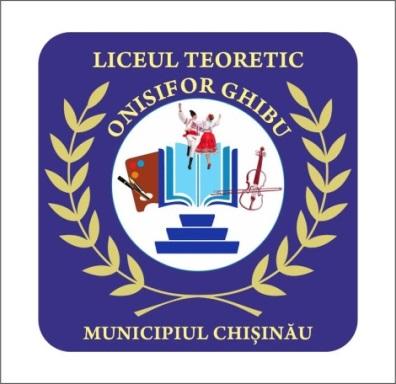 PLAN MANAGERIAL                               2020-2021INSTITUȚIA PUBLICĂLICEUL TEORETIC “ONISIFOR GHIBU”                                                                                                                                         DISCUTAT ŞI APROBAT                                                                                                                                                 LA ȘEDINȚA CONSILIULUI PROFESORAL                                                                                                                                                     NR. 01 DIN 10 septembrie 2020                                                                                                                                                         DIRECTOR:  Elena Cernei _____________                                                                                                           CUPRINSPREZENTARE GENERALĂ  A CONTEXTULUI  EDUCAȚIONAL  AL INSTITUȚIEI        Instituția Publică Liceul Teoretic ,,Onisifor Ghibu”, cu statut de persoană juridică independentă, în anul de studii 2020 - 2021 îşi propune să asigure calitatea procesului instructiv-educativ în concordanţă cu noile cerinţe ale  învăţământului general în context național și internațional. În acest context,  esenţială este stabilirea strategiilor de îmbunătăţire a activităţii la nivelul învăţământului primar, ginazial și liceal, a priorităţilor, analiza critică a rezultatelor obţinute de elevi, cadre didactice, managerii instituţiei, precum şi de personalul  auxiliar si nedidactic . Pe baza unei diagnoze realiste au fost stabilite pentru anul şcolar 2019– 2020  obiective ce vizează asigurarea accesului la educaţie, îmbunătăţirea calităţii în educaţie, pregătirea unităţii de învăţământ pentru prestarea serviciilor educaționale de calitate..       Planul managerial de activitate al instituției este elaborat în baza Programului strategic de dezvoltare al IPLT „Onisifor Ghibu” pentru anii 2015 – 2020, care are la bază realizarea următoarelor scopuri:Scopul economic: Educația trebuie să le permită elevilor să devină responsabili și independenți din punct de vedere economic;Scopul cultural: Educația trebuie să le permită elevilor să înțeleagă și să aprecieze propriile culturi și să respecte diversitatea celorlalți,
Scopul social: Educația trebuie să permită tinerilor să devină cetățeni activi și plini de compasiune;Scopul personal: Educația trebuie să permită tinerilor să se implice atât în lumea lor interioară, cât și în lumea care îl înconjoară. 	Proiectarea activităţii instituţiei este fundamentată pe :Politicile, strategiile, actele normative în vigoare stabilite de Ministerul Educației, Culturii și Cercetării din Republica Moldova;Viziunea  Instituției Publice Liceul Teoretic ,,Onisifor Ghibu”;                  Misiunea Instituției Publice Liceul Teoretic ,,Onisifor Ghibu”;Premise. Diagnoza- analiza SWOT la început de an școlar 2020-2021; Priorități strategice ale Instituției Publice Liceul Teoretic ,,Onisifor Ghibu”;Planul operațional al  Instituției Publice Liceul Teoretic ,,Onisifor Ghibu” pentru anul școlar  2020 – 2021.Procesul educațional al Instituției Publice Liceul Teoretic ,,Onisifor Ghibu” este reglementat de următoarele acte normative:Constituția Republicii Moldova;Codul Educației al Republicii Moldova, aprobat de Parlament prin nr. 152 din 17.07.2014, publicat în Monitorul Oficial Nr. 319-324. Data intrării în vigoare: 23.11.2014;Planul-cadru pentru învățământul primar, gimnazial și liceal pentru anul de studii 2020-2021 aprobat de Ministerul Educației, Culturii și Cercetării;Ordin nr.591 din 26.06.2020, Cu privire la implementarea Curricula disciplinare școlare în anul de studii 2020-2021 în învățământul general; Ordin nr.590 din 26.06.2020, Cu privire la editarea cataloagelor școlare, aprobarea Instrucțiunilor de completare în anul de studii 2020-2021; Ordin nr.581 din 23.06.2020, Cu privire la aprobarea Metodologiei de evaluare a instituțiilor de învățământ general și Metodologiei de evaluare a cadrelor de conducere din învățământul general; Ordin nr.573 din 23.06.2020, cu privire la organizarea și desfășurarea concursurilor pentru ocuparea funcțiilor de director și director adjunct în instituțiile de învățământ general și profesional tehnic;Ordin nr.527 din 10.06.2020, cu privire la admiterea elevilor în învăţământul liceal, sesiunea 2020;Ordin nr.419 din 29.04.2020, cu privire la modificarea Standardelor de dotare minimă a cabinetelor la disciplinele școlare în instituţiile de învăţământ secundar general;Ordin nr.396 din 06.04.2020, cu privire la aprobarea Planului-cadru pentru învățământul primar, gimnazial și liceal, anul de studii 2020-2021;Ordin nr.438 din 08.05.2020, Cu privire la înscrierea copiilor în clasa I în anul de studii 2020-2021;Ordin nr.427 din 04.05.2020, Reglemntari organizaționale speciale privind finalizarea în condiții de carantina a anului de studii 2019-2020 în învățământul general;Ordin nr.380 din 26.03.2020, cu privire la aprobarea Instrucțiunii privind organizarea asistenței psihologice copiilor/elevilor, părinților și cadrelor didactice pe perioada suspendarii procesului educațional;Ordin nr.374 din 24.03.2020, Cu privire la implementarea modelelor de Plan-cadru dezvoltate în învățământul liceal; Ordin nr. 351 din 19.03.2020, cu privire la aprobarea ''Metodologiei privind continuarea la distanță a procesului educațional în condiții de carantină în învățământul primar, gimnazial și liceal" (RU);Ordin nr.269 din 09.03.2020, privind aprobarea Regulamentului-cadru cu privire la funcționarea consiliului de administrație al instituției de învățământ general;Ordin nr. 70 din 30.01.2020, cu privire la aprobarea REGULAMENTULUI privind evaluarea și notarea rezultatelor învățării, promovarea și absolvirea în învățământul primar şi secundar;Ordin nr.1619 din 10.12.2019, Cu privire la aprobarea Programului activităților extrașcolare în învățământul primar și secundar, ciclul I și II;Ordin nr.1467 din 12.11.2019, cu privire la modificarea și completarea Nomenclatorului tipurilor de  documentatie școlară.;Ordin nr.1469 din 13.11.2019, Cu privire la modificarea și completarea Ordinului nr. 842/2019 Cu privire la aprobarea Instrucțiunilor privind completarea catalogului școlar; Ordin nr.1468 din 13.11.2019, Cu privire la aprobarea Metodologiei privind evaluarea criterială prin descriptori în învățământul primar, clasele I-lV Ordin nr.1272 din 04.10.2019, Cu privire la aprobarea Instructiunii privind organizarea procesului educațional și aplicarea curriculumului național pentru învățământul primar în condițiile activității simultane (Instrucțiunea);Ordin nr.1046 din 21.08.2019, Cu privire la organizarea procesului educațional în învățământul general;Ordin nr.1033 din 19.08.2019, Cu privire la actualizarea datelor în SIME 2019-2020;Ordin nr.919 din 19.07.2019, Cu privire la implementarea curriculumului național;Ordin nr.683 din 03.06.2019, Cu privire la aprobarea Regulamentului - cadru al Comisiei multidisciplinare intrașcolar; Ordin nr.489 din 07.05.2019, Cu privire la aprobarea Standardelor minime de dotare a școlilor primare, gimanziilor și liceelor cu mijloace TIC;REGULAMENTUL privind evaluarea și notarea rezultatelor învățării, promovarea și absolvirea în învățământul primar şi secundarRegulamentul-cadru cu privire la funcționarea consiliului de administrație al instituției de învățământ general Referenţialul de evaluare a competenţelor specifice formate elevilor; Metodologia privind implementarea evaluării criteriale prin descriptori clasa I;   Metodologia privind implementarea evaluării criteriale prin descriptori clasa II;   Metodologia privind implementarea evaluării criteriale prin descriptori clasa III;  Metodologia privind implementarea evaluării criteriale prin descriptori clasa IV;Evaluarea criterială prin descriptori în invățământul primar clasa I, Ghid metodologic;Evaluarea criterială prin descriptori în invățământul primar clasa II, Ghid metodologic;Evaluarea criterială prin descriptori în invățământul primar clasa III, Ghid metodologic;Instrucțiunea privind evaluarea și dezlovtzrea elevului din învățământul primar și secundar general;Metodologia de admitere a elevilor în învățământul liceal;Regulamentul de organizare și funcționare a claselor și grupelor cu program prelungit;Regulamentul - tip de organizare și funcționare a Consiliului de Etică al instituției de învățământ general;Regulamentul - tip de orgnizare și funcționare a instituțiilor de învățămînt primar și secundar, ciclul I și IIStandarde de competență profesională ale cadrelor didactice din învățămîntul generalStandarde de competență profesională ale cadrelor manageriale din învățămîntul generalRegulament cu privire la organizarea şi desfăşurarea Concursului "Securitatea la trafic înseamnă viaţă"; Reglementări şi proceduri specifice privind evaluarea finală şi certificarea elevilor cu cerinţe educaţionale speciale incluşi în instituţiile de învăţămînt general obligatoriu; Ordinul de aprobare și Instrucțiunea de organizare a învățămîntului la domiciliu; Dispoziția cu privire la organizarea deplasărilor grupurilor de elevi peste hotarele republicii;Ordinul privind aprobarea și Regulamentul cu privire la organizarea şi desfăşurarea concursului pentru ocuparea funcţiei de director și director adjunct în instituţiile de învăţămînt general; Repere metodologice privind activitatea psihopedagogului în instituțiile de învățământ general;Repere metodologice privind activitatea cadrului didactic de sprijin în instituțiile de învățământ general;Reglementări şi proceduri specifice privind evaluarea finală şi certificarea elevilor cu cerinţe educaţionale speciale incluşi în instituţiile de învăţământ general obligatoriu ; Regulamentul de organizare şi funcționare a claselor cu profil muzical-coral din instituțiile de învățământ preuniversitar.  Ordin nr. 24 din 12 ianuarie 2011.Ordin nr. 897 din 12 iunie 2018, Cu privire la aprobarea modificărilor și completarilor Nomencaltorului tipurilor de documentație școlară și a Metodologiei de repartizare a timpului de munca a personalului didactic din instituțiile de învățământ general 	Diagnoza mediului intern și extern                           Instituția Publică Liceul Teoretic “Onisifor Ghibu” are următoarele forme de învăţământ:PrimarGimnazialLiceal         în care se încadrează:Profil arte la nivelul primar și gimnazial (coregrafie, muzical-coral, artă plastică)42 de clase: 1309 de elevi93 cadre didactice de bază (36 c.d. la profil)27 de clase cu profil estetic: 9 clase de coregrafie; 9 clase muzical-corale; 9 clase de artă plasticăMedia pe clase: 31,16 elevi        Instituția va activa într-un singur schimb, conform următorului orar (în caz că nu este context epidemiologic COVID-19):I lecție:      08.00 –  08.45II lecție:     8.55  –  09.40III lecțire:   9.55 – 10.40IV lecție:   10.50 – 11.35V lecție:    11.50 – 12.35VI lecție    12.45 – 13.30VII lecție:  13.45 – 14.30                    Notă: Activități extracurriculare și de profil (individuale, grupe, ansamblu) activează după programul curricular, până la ora 17.30.COMPONENȚA ECHIPEI MANAGERIALEresponsabilă de organizarea și desfășurarea procesului educațional și de gestionarea mijloacelor bugetare ale Instituției Publice Liceul Teoretic „Onisifor Ghibu” în anul de studii 2020-2021:Cernei Elena, director, magistru în managment educațional, grad managerial Întâi, grad didactic Superior;Postică Angela, director adjunct, magistru în managment educațional, grad managerial Întâi, grad didactic Întâi; Guștiuc Nicolae, director adjunct, grad managerial Întâi, grad didactic Superior; Golban Tatiana, director adjunct, magistru în managment educațional, grad managerial Doi, grad didactic Superior;Zamfir Tatiana - director adjunct, magistru în managment educațional, grad managerial Întâi, grad didactic Superior; Cebanu Ina, director adjunct, profesor de fizică, grad didactic Întâi;Gori Alexandru, director adjunct pentru probleme de gospodărie, recalificat în funcție de profesor;Lupașcu Margareta, contabil-șef.  Direcțiile de acțiune ale echipei manageriale, pentru anul școlar în curs, sunt:Conceperea şi implementarea unui sistem educaţional care să corespundă standardelor de calitate a instituției de învățământ general;Realizarea unui management educaţional al cărui scop să fie educaţia centrată pe elev și pe formarea continuă a cadrelor didactice; Reducerea absenteismului şcolar;Adaptarea ofertei educaţionale la nevoile de dezvoltare personală a elevilor, ţinând cont de perspectiva socio-economică, de relaţia cu comunitatea în context epidemiologic COVID-19;Asigurarea mijloacelor umane, materiale şi didactice necesare formării personalităţii elevilor (educaţie complementară, consiliere şi orientare şcolară şi profesională); Asigurarea mijloacelor umane, materiale şi didactice necesare susţinerii elevilor capabili de performanţă; Asigurarea resurselor şi optimizarea utilizării lor; Stabilirea unor parteneriate comunitare la standarde naționale și europene.2.  PRIORITĂŢI ALE ANULUI ŞCOLAR ÎN CURS        Colectivul profesoral al Instituției Publice Liceul Teoretic ,,Onisifor Ghibu” va pune accentul în activitatea sa pe  construcţia unui învăţământ de calitate, care să corespundă nevoilor beneficiarilor.            În contextul schimbărilor din educație (abordări şi metode educaţionale noi, deschidere către comunitate, dezvoltare instituţională, management performant, descentralizare etc.), având în vedere şi orientările strategice ale Ministerului Educaţiei Culturii si Cercetării în domeniile educaţiei , al administrării şi al gestiunii unităţii de învăţământ într-un mediu descentralizat, este necesară implementarea strategiei  de dezvoltare a învăţământului preuniversitar  din instituție care să faciliteze calitatea în educaţie.  MISIUNEA Instituției Publice Liceul Teoretic ,,Onisifor Ghibu” este să genereze un mediu educațional care să asigure dezvoltarea armonioasă a tuturor beneficiarilor săi, prin promovarea excelenței și facilitarea accesului egal la educație.   VIZIUNEA noastră este să oferim tuturor beneficiarilor acces la o educație de calitate, care să facă posibilă atingerea potențialului maxim pentru fiecare în parte. Ne dorim să asigurăm recunoașterea și garantarea drepturilor beneficiarilor de a-și păstra, dezvolta şi exprima identitatea etnică, culturală, lingvistică şi religioasă.VALORILE care ne ghidează munca sunt:PROFESIONALISMUL – a avea cunoștințe, abilități și respect față de profesia aleasă, cu dorința de a fi cel mai bun în domeniul său de activitate,ECHITATE – a promova egalitatea șanselor în actul educațional;NOUTATE – a educa elevii în condiții optime impuse de schimbare;TOLERANȚĂ – a accepta multiculturalismul și diversitatea etnică și de idei;RESPONSABILITATEA – a duce  la îndeplinire cu consecvență obligațiile care revin fiecăruia, asumarea răspunderii pentru propriile acțiuni.UMANITATE ȘI RESPECT – a arăta considerație față de oameni, față de autorități, față de proprietate și față de propria persoană;LUCRU ÎN ECHIPĂ – a dezvolta un climat de muncă pozitiv, armonios, bazat pe seriozitate, folosind metode participative și consultative atât în activități, cât și în parteneriate educaționale;AUTODISCIPLINA – a avea control asupra propriilor acțiuni, cuvinte, dorințe, impulsuri și a avea un comportament  adecvat oricărei situații, a da tot ce ai mai bun  în orice împrejurare. INTEGRITATEA – a avea puterea interioară de a spune adevărul, de a acționa onest în gând și în faptă;JUDECATĂ ÎNȚELEAPTĂ – a defini și a înțelege scopurile valoroase și a stabili prioritățile, a gândi  prin  prisma  consecințelor,  acțiunilor și a fundamenta deciziile pe înțelepciunea practică;  PERSEVERENȚĂ – a fi consecvent și a găsi puterea de a merge mai departe în ciuda dificultăților, a eșecurilor personale;         Problema asupra căreia va lucra colectivul profesoral: Dezvoltarea competențelor digitale: premiză pentru asigurarea calității și eficienței procesului educațional.    Ne dorim să asigurăm accesul și participarea tuturor elevilor la activitățile de învățare online și of-line organizate de unitatea de învățământ.De aceea, pentru anul școlar 2020-2021 vom  orienta întreaga activitate, demersul didactic și educațional pe următoarele proprietăți  strategice : Îmbunătăţirea managementului la nivel de clasă şi şcoală, vizând antrenarea tuturor elementelor care participă la eficientizarea procesului educațional;Crearea unui climat democratic şi creativ de dezvoltare pentru fiecare actor educațional (profesor, elev, părinte);Ridicarea standardului demersului didactic, transformarea învăţământului în unul euristic, formativ și nonformal.Promovarea unui sistem modern de predare-învățare-evaluare.Încurajarea competiţiei, ridicarea nivelului de pregătire față de activitatea didactică în scopul obţinerii de performanţe  în învăţare a elevilor,.Consolidarea profesionalismului cadrelor didactice prin organizarea formărilor la nivel de instituție;Ridicarea nivelului profesional și etic al cadrelor didactice;Aplicarea  strategiilor de personalizare a procesului de predare-învățare-evaluare; Aplicarea  standardelor de predare  și evaluare  în procesul educațional;  Dezvoltarea competențelor de utilizare a TIC ,  utilizarea TIC ca instrument de predare-învățare-evaluare; Creșterea responsabilității tuturor actorilor participanți la procesul educațional(manager, cadru didactic, elev,  părinte,  comunitate).ANALIZA SWOTPUNCTE TARI:Instituția are statut de persoană juridică independență care gestionează mijloacele bugetare conform necesităților;Pentru fiecare nivel de şcolarizare, şcoala dispune de întregul material curricular (planuri de învăţământ şi programe şcolare).Media pe clase este de 31,30 de elevi;Cadre didactice calificate: 2 doctori în pedagogie; 22 cadre didactice cu grad didactic Superior; 25 c.d. cu grad didactic Îtâi; 39 – gradDotarea cabinetelor de studii cu mijloace tehnice moderne în cea mai mare parte este bună.Spații dotate și reabilitate: săli de clase, laboratoare de chimie, biologie, fizică și informatică, sălă de dans, sălă de festivități (350 de locuri), sală de sport, sală de cor și solfegiu, ateliere de artă plastică, cabinete pentru limbi moderne și instrumente muzicale.Cadre didactice interesete de modernizarea procesului de predare-învățare-evaluare;Implicarea cadrelor didactice în proiecte educaționale de nivel municipal, național și internațional;Activitarea constructivă a Consiliului de Elevi și părinți în scopul îmbunătățirii calității educației;Activitatea claselor de profil arte (coregrafie, muzică, educația plastică); Reușită școlară bună la btoate treptele de școlaritate (primar, gimnazial și liceal);Rezultate bune obținute de clasele cu profil la concursurile extracurriculare.Interesul conducerii şcolii pentru dezvoltarea bazei materiale.Oferta şcolii satisface nevoile beneficiarilor (clase cu profil arte, 4 limbi străine: engleza, franceza, germane, rusa);.Interes sportit față de implementarea  mijloacelor moderne de comunicare (sete-ul instituției: liceul-ghibu.com, rețea internă de comunicare, table interactive, calculatoare, etc)PUNCTE SLABE:Limitalea indepenen’ei decizionale de către APL în ceea ce privește gestionarea mijloacelor bugetare;Insuficienta conştientizare a unor factori de decizie privind priorităţile şi direcţiile de evoluţie necesare în educație;Lipsa de cadre didactice la diferite arii curriculare: limbă și comunicare, matematică și științe;Suprasolicitarea cadrelor didactice (27 ore) din cauza lipsei specialiștilor didactice tinere la disciplinele reale;Lipsa materialelor didactice în scopul suportului metodic tinerilor specialiști ( manuale cu ghiduri, caiete de lucru, culegeri de probleme, îndrumătoare etc.)Interesul scăzut al cadrelor didactice pentru a motiva elevii să participe la concursurile școlare;Lipsa motivației la o parte dintre cadrele didactice de a se implica în activități de promovare a experienței profesionale;Lipsa de interes din partea unor elevi şi părinţi pentru procesul de învățare la distanță;Resurse financiare extrabugetare limitate pentru activitate în perioadă de pandemie (COVID-19) și a reparațiilor capitale;Capacitatea instituției este suprasolicitată (1174 elevi (norma) de facto 1320 elevi)Lipsa de cadre nondidactice și auxiliare din cauza salariului neatractiv;Lipsa spațiului (cabinetelor de studii) conform normelor sanitare pentru numărul de elevi Lipsa motivației la o parte dintre cadrele didactice de a se implica în activități de promovare a experienței profesionale;Lipsa competențelor digitale la unele cadre didactice de vârstă înaintată;Dotarea insuficientă cu mijloace IT a cadrelor didactice și elevi în scopul realizării procesului educațional la distanță;Situaţia socio-economică precară a familiilor din care provin unii elevii.OPORTUNITĂŢI:Politici educaționale, la nivel de MECC,  în conformitate cu nevoile benificiarilor;Posibilitatea de informare şi comunicare rapidă cu DGETS mun. Chișinău şi MECC, instituțiile abilitate pentru formarea profesională prin diverse mijloace de comunicare electronică (la distanță);Echipă managerială competentă, cu experiență și cu viziuni de îmbunătățire a procesului educațional;Interesul Consiliului Municipal pentru susţinerea actului educaţional, inclusiv al claselor de profil arte, alimentație, etc.;Sprijinirea elevilor din medii sociale defavorizate prin programe guvernamentale;Posibilități de  îmbunătăţire a bazei materiale prin gestionarea transparentă a mijloacelor bugetare;Interesul sporit al comunității față de instituție;Cadre didactice și manageriale cu spirit de iniţiativă;Asigurarea fărmării cadrelor didactice de către instituțiile abilitate pentru formare;Interesul unor cadre didactice față de implicarea în diferite  proiecte educaționale.AMENINŢĂRI:Refuzul absovenților claselor a IX-a de a solicita admiterea în clasele de liceu la profilul real;Plecarea elevilor care absolvesc treapta primară în alte instituții din cauza nesiguranței părinților față de potențialul didactic la științele exacte;Rezultate modeste obţinute la olimpiadele şi concursurile  disciplinelor curriculare;Insuficienta conştientizare a părinţilor elevilor  la rolul lor de principal partener educaţional al şcolii.Incapacitatea instituției de a școlariza toți elevii din district..Lipsa de supraveghere a elevilor în cazul familiilor dezmembrate sau ale celor plecate în străinătate.Locuri vacante la disciplinele exacte din cauza demotivării cadrelor didactice tinere să intre în sistem. Comasarea claselor a cincea din cauza plecării elevilor de la treapta gimnazială;Programa curriculară nerealizată din cauza incompetențelor digitale ale unor cadre didactice de a preda la distanță;Mijloace bugetare insuficiente pentru acoperirea necesităților în perioadă epidemiologică (COVID-19).                 Pornind de la această analiză SWOT, în anul școlar 2020-  2021, care este și unul afectat de situația epidemiologică COVID-19,  ne propunem concentrarea eforturilor pentru  ca elevii să obțină o pregătire generală bună, cunoștințe aprofundate în domeniile legate de viitoarea carieră, competențe  necesare inserției sociale și deprinderii de muncă intelectuală pentru a putea învăța pe tot parcursul vieții.  Întreaga activitate va fi organizată conform Modelului 7 (Învățarea mixtă) propus de MECC, prin care să creăm   un mediu educațional de calitate, profesionist raportat la standarde instrucționale și morale înalte. Profilul moral și acțional al absolventului este rapotat la un set de valori pe care ne propunem să le promovăm  prin  procesul de învățare și  educație atât of-line cât și on-line.                                   Toate cadrele didactice au obligația morală și profesională să își organizeze lecțiile și activitățile extrașcolare în așa fel încât să formeze elevi care să fie capabili: să-și cunoască propria valoare;să încerce să se autodepășească; să gândească și să acționeze strategic; să-și rezolve singur problemele; să-și planifice sarcini și să le îndeplinească; să învețe să se protejeze singuri; să comunice în mod eficient cu ceilalți.     Pentru a putea  dezvolta aceste competențe la elevi, colectivul profesoral din Instituția Publică Liceul Teoretic ,,Onisifor Ghibu”   trebuie să  corespundă profesional, să se formeze continuu și să aibă încredere din partea beneficiarilor.          3.  STATELE DE PERSONAL    Pentru perioada 01.09.2020 pînă la 31.08.2021 pentru gestionarea corectă a resurselor umane și materiale sunt acceptate statele titulare provizorii ale personalului de conducere, personalului didactic auxiliar şi personalului nedidactic în următoarea componență:                      4. REȚEAUA DE CLASE ȘI REPARTIZAREA PE CABINETE PENTRU ANUL ȘCOLAR  2020 – 2021.5.  CURRICULA: PLANURILE CADRU.PLAN- CADRU pentru clasele I-IX, aprobată de MECC. PROFILUL MUZICALPLAN- CADRU pentru clasele I-IX, aprobată de MECC PROFILUL COREGRAFICPLAN- CADRU pentru clasele I-IX, aprobată de MECC PROFILUL ARTE PLASTICE                                 PLANUL-CADRU PENTRU ÎNVĂȚĂMÂNTUL LICEAL. MODELUL II. (Clasele XI-XII)Notă:  Elevii de la treapta liceală, care au ales Planul-cadru, Modelul II,  au dreptul să aleagă disciplinele din Compartimentul Disciplinel la alegere, încadrându-se în 7 ore profil umanist și 8 ore profil real, precum și la solicitarea a 1 oră opțională din lista disciplinelor din Compartimentul Discipline opționale. La solicitarea elevilor de la profilul real și la decizia administrației instituției elevii pot opta 1 oră din Compartimentul Discipline opționale, în favoarea disciplionelor școlare din Compartimentul Disciplinel la alegere. În cazul dat numărul maxim de ore săptămânal pentru profilul real nu va depăși 30 de ore săptămânal. La solicitarea elevilor și părinților, prin decizia Consiliului Profesoral din …..2019, clasa a XII-a „B” a fost divizată în două grupe: profil real și umanist. În scopul eficientizării cheltuielilor mijloacelor bugetare, clasa nu e divizată la disciplinele care coincide numărul de ore.Notă: 1. Pentru clasele fără de profil de la trapta primară și gimnazială se implementează Planul-cadru 2.1. din Planul-cadru de învățământ primar, gimnazial și liceal pentru anul de studii 2020-2021;2. pentru învățământul liceal, prin decizia conciliului profesoral din luna mai 2020, pentru clasa a X-a de liceu se va implementa MODELUL IV, p. 2.9. al Planului-cadru pentru învățământul liceal (general).6.  PLANULUI INSTITUŢIONAL DE ÎMBUNĂTĂȚIRE A CALITĂȚII EDUCAȚIEI    Planul managerial pentru anul de studii 2020-2021 s-a eleborat în conformitate cu  prevederile Planului instituţional de îmbunătăţire a calitătii educației.  Planul de îmbunătăţire a educaţiei a avut drept reper activitatea şi rezultatele procesului educaţional din anul şcolar 2019-2020, dar şi cerinţele actuale de racordare a instituţiei de învăţământ preuniversitar la standardele de calitate a educaţiei. Astfel, ne propunem, pentru anul de studii 2020 – 2021 să realizăm o educaţie de calitate punând accentul pe următoarele dimensiunide îmbunătățire a calității educaţiei:ORGANIZAREA OPERAŢIONALĂ  A PROCESULUI  EDUCAŢIONAL (în contextul epidemiologic COVID-19)DOMENIUL FUNCŢIONAL I: ORGANIZAREA PROCESULUI EDUCAȚIONAL ÎN CONTEXT PANDEMIC               DOMENIUL FUNCŢIONAL II: ALIMENTAȚIA ELEVILOR	DOMENIUL FUNCŢIONAL III: MANAGEMENTUL ŞCOLARDOMENIUL FUNCŢIONAL IV: RESURSE UMANEDOMENIUL FUNCŢIONAL V: CURRICULUMDOMENIUL FUNCŢIONAL VI: RESURSE MATERIALE ŞI FINANCIAREDOMENIUL FUNCŢIONAL VII: DEZVOLTARE INSTITUŢIONALĂ, COLABORARE ŞI RELAŢII CU COMUNITATEAȘEDINȚELE  CONSILIULUI  PROFESORALȘEDINȚELE CONSILIULUI DE ADMINISTRAȚIE ŞEDINŢELE OPERATIVE CU ANGAJAȚII INSTITUȚIEI ACTIVITATEA CONSILIULUI  METODICȘEDINȚELE COMISIEI DE ATESTARE A CADRELOR DIDACTICE
13.  STUDIEREA  ŞI   PROMOVAREA  EXPERIENŢEI  AVANSATE ŞCOALA  TÎNĂRULUI  SPECIALIST (NOILOR ANGAJAȚI)ACTIVITATEA CONSILIULUI DE ETICĂ ȘI DEONTOLOGIE PROFESIONALĂACTIVITATEA COMISIEI DE TRIERE ACTIVITATEA COMISIEI  RELAȚIILOR  DE  PARTENERIAT  ACTIVITATEA COMISIEI METODICE CONSILIERE ȘI DEZVOLTARE PERSONALĂMONITORIZAREA ȘI EVALUAREA ACTIVITĂȚII DIRIGINȚILOR DE CLASE.ACTIVITATEA CONSILIULUI DE ELEVIACTIVITATEA COMISIEI PENTRU PROTECȚIA DREPTURILOR COPIILORPROGRAMUL  ACTIVITĂȚILOR  EXTRACURRICULAREACTIVITATEA COMITETULUI DE PĂRINȚI ACTIVITATEA COMISIEI DE PREVENIRE A ABANDONULUI ȘCOLARACTIVITATEA COMISIEI DE ASIGURARE A CALITĂȚII  EDUCAȚIEICONTROALE OPERATIVE:CONTROALE TEMATICECONTROALE FRONTALE: CONTROL PERSONAL:Notă: Descrierea tipurilor de controale planificate:curente (operative) conform fişei de post a managerului;tematice – se verifică numai una sau câteva laturi ale activităţii;frontale (generale) – sunt supuse verificării, analizei şi evaluării toate domeniile şi compartimentele din instituţie;personale – când apare o problemă legată de un angajat care nu-şi onorează obligaţiunile din fişa de post.PROGRAMUL COMISIEI PENTRU ACTIVITATEA CU ELEVII DOTAȚIPLAN DE ACTIVITATE AL COMISIEI MULTIDISCIPLINARE ȘI A CADRULUI DIDACTIC DE SPRIJINACTIVITATEA PSIHOLOGULUIACTIVITATEA BIBLIOTECII  Obiectivele anului 2020-2021 Dezvoltarea colecţiilor şi ajustarea acestora la cerinţele utilizatorilor;Încadrarea activităţii bibliotecii în proiecte durabile;Facilitarea accesului la informaţii, extinderea şi diversificarea surselor de informare şi documentare în susţinerea obiectivelor dezvoltării durabile;Încurajarea lecturii pentru studiu şi plăcere;Formarea utilizatorilor pentru viaţă.3. Direcţiile şi activităţile preconizate PLANUL DE ACTIVITATE A SERVICIULUI MEDICAL MĂSURILE PROTECŢIEI CIVILE ÎN CAZ DE PERICOL ŞI DECLANŞARE A SITUAŢIILOR EXCEPŢIONALEACTIVITATEA  COMISIEI  PENTRU  PROTECȚIA  MUNCIIGRAFICUL  DESFĂȘURĂRII ȘEDINȚELOR DIN PLANUL MANAGERIAL 2020 - 2021CICLOGRAMA SĂPTĂMÂNII DE LUCRUElaborat de directorul IPLT „Onisifor Ghibu, Elena Cernei,                                                                                                                                                      în baza propunerilor directorilor adjuncți.Nr. d/oDenumirea activitățiiPaginaNr. d/oDenumirea activitățiiPaginaPrezentare generală a contextului educațional al instituției319Monitorizarea și evaluarea activității diriginţilor de clasă65Priorități ale anului școlar în curs 720Activitatea Consilului de Elevi66Statele de personal1221Activitatea Comisiei pentru Protecția Drepturilor Copiilor69Rețeaua de clase pentru anul școlar 2020– 2021.1322Programul activităților extracurriculare.71Curricula: Planurile Cadru1423Activitatea Comitetului de Părinți.73Planul instituțional de îmbunătățire a calității educației1924Activitatea Comisiei de Prevenire a  Abandonului Școlar.74Organizarea operațională a procesului educațional2725Activitatea Comisiei de Asigurare a Calității Educației75Şedinţele Consiliului Profesoral5026Programul Comisiei pentru Activitatea cu Elevii Dotați79Sedinţele Consiliului de Administraţie5227Plan de activitate a Comisiei multidisciplinare și a cadrului didactic de sprijin80Ședințele operative cu angajații5428Activitatea psihologului84Activitatea Consiliului Metodic5629Activitatea bibliotecarului85Activitatea Comisiei de Atestare5830Planul de activitate a serviciului medical89Studierea şi promovarea experienţei avansate5931Măsurile protecţiei civile în caz de pericol şi declanşare a situaţiilor excepţionale90Şcoala tînărului specialist (a noilor angajați)6032Activitatea Comisiei pentru Protecția Muncii93Activitatea Consiliului de Etică și Deontologie Profesională6133Graficul desfășurării ședințelor în anul de studii 2020 - 202194Activitatea Comisiei de Triere6234Ciclograma săptămânii de lucru96Activitatea Comisiei Relațiilor de Parteneriat63Activitatea comisiei metodice, consiliere și dezvoltare personală63Nr.crt.Denumirea unitățiiNumărul de unitățiDirector	1,00Director adjunct pentru problemele didactice 	3,00Director pentru educaţie		1,50Director pentru clasele cu profil 1,00Director adjunct pentru gospodărie		1,00Cadru didactic de sprijin1,00Psiholog2,00Conducător de cerc3,00Jurist1,00Contabil-şef	1,00Economist    1,00Specialist resurse umane1,00Specialist administrare rețea de calculatoare1,00Bibliotecar (șef)	1,00Bibliotecarar1,00Asistentă medicală2,00Secretar-prelucrarea datelor2,00Calculator1,00Arhivar1,00Curier1,00Acordor-meșter de instrumente muzicale1,00Laborant2,50Ușier1,00Muncitor pentru deservirea şi reparaţia curentă a clădirii3,00Îngrijitor de încăperi de producție și de serviciu16,00Măturător4,00Paznic3,00Total58,00Nr. d/oClasaProfilNr.eleviDiriginteNr. cabinetSuprafața m2Nd/oClasaProfil Nr. eleviDiriginteNr. cabinetSuprafața m2Nr /oClasa Profil Nr. elevi DiriginteNr. cabinetSuprafața1.I-AFără profil35Cepoi Ana21055,51.V-AFără profil31Ceban I40961,91.X-AUmanist27Spînu R.41074,32.BCoregrafie 36Vrînceanu L30756,02.BCoregrafie31Axenti  S40140,02.X-BUmanist29Popușoi L.21455,43.CMuzică37Guștiuc L10655,33.CMuzică32Borziac M.40864,6TOTAL574.DEd. plastică35Vlasiuc L20655,24.DEd. plastică32Cudalb E31561,43.XI-AUmanist21Hersun I10936,0TOTAL143TOTAL1264.XI-BUmanist26Moraru V.40736,65.II-AFără profil29Gaidei L11251,45.VI-AFără profil30Tiron A30184,5TOTAL476.BFără profil33Savin E11056,06.BCoregrafie33Mihniova O21162,05.XII-AUmanist33Grosu N.21555,27.CCoregrafie39Pârcălab I10555,37.CMuzică30Rencheci A400112,26.XII-BReal12Cernei C.20936,78.DMuzică35Rabacu D20561,88.DEd. plastică29Dodu L41255,6XII-BUmanist20Cernei CBib74,19.EEd. plastică33Bagrii N30854,7TOTAL122TOTAL65TOTAL1699.VII-AFără profil31Arhip S10336,810.III-AFără profil29Arseni I11456,110.BFără profil31Coșleț A31674,311.BFără profil23Istrate M10242,011.CCoregrafie31Railean A40155,112.CCoregrafie31Stratulat L30256,212.DEd. plast/ muzică35Turculeț G11866,513.DMuzică33Pascariuc N20183,0TOTAL12814. EEd. plastică32Lupu S10758,913.VIII-AFără profil34Moraru N31855,3TOTAL14814.BCoregr/ed.plas.34Zamfir T21355,415.IV-AFără profil36Șincu L11156,015.CMuzică29Railean D41173,116.BCoregrafie 30Cimbir L30959,2TOTAL9717.CMuzică28Iasinschi  I20255,016.IX-ACoregrafie29Boldurat D31464,218.DEd. plastică32Samanati L20758,017.BMuzică25Harea D31336,8TOTAL 12618.CEd.plastică27Golban T.31772,5TOTAL81TOTAL  cl.I-IVTOTAL  cl.I-IV586Media pe clase: 32,55 elevi  TOTAL cl.V-IXTOTAL cl.V-IX554Media pe clase: 30,77 eleviTOTAL cl.X-XIITOTAL cl.X-XIITOTAL cl.X-XII169Media pe clase: 28,16 Aria curricularăDisciplinaÎnvăţămîntul primarÎnvăţămîntul primarÎnvăţămîntul primarÎnvăţămîntul primarÎnvăţămîntul primarÎnvăţămîntul gimnazialÎnvăţămîntul gimnazialÎnvăţămîntul gimnazialÎnvăţămîntul gimnazialÎnvăţămîntul gimnazialAria curricularăDisciplinaClasele/numărul de oreClasele/numărul de oreClasele/numărul de oreClasele/numărul de oreClasele/numărul de oreClasele/numărul de oreClasele/numărul de oreClasele/numărul de oreClasele/numărul de oreClasele/numărul de oreAria curricularăDisciplinaI  „C”II „D”III „D”III „D”IV „C”V „C”VI „C”VII „D”VIII „C”IX „B”   Limbă şi comunicare   Limbă şi comunicare   Limbă şi comunicare   Limbă şi comunicare   Limbă şi comunicare   Limbă şi comunicare   Limbă şi comunicare   Limbă şi comunicare   Limbă şi comunicare   Limbă şi comunicare   Limbă şi comunicare1. Limba şi literatura română87777665552. Limba străină I-2222222223. Limba străină II-----22222   Matematică şi ştiinţe   Matematică şi ştiinţe   Matematică şi ştiinţe   Matematică şi ştiinţe   Matematică şi ştiinţe   Matematică şi ştiinţe   Matematică şi ştiinţe   Matematică şi ştiinţe   Matematică şi ştiinţe   Matematică şi ştiinţe   Matematică şi ştiinţe1. Matematică44444444442. Ştiinţe-11111----3. Biologie------12224. Fizică------12225. Chimie-------1226. Informatică-------111   Educaţie socioumanistică   Educaţie socioumanistică   Educaţie socioumanistică   Educaţie socioumanistică   Educaţie socioumanistică   Educaţie socioumanistică   Educaţie socioumanistică   Educaţie socioumanistică   Educaţie socioumanistică   Educaţie socioumanistică   Educaţie socioumanistică1. Istoria românilor și universală---11222222. Geografie-----111113. Educaţia moral-spirituală11111-----4. Educaţia pentru societate-----1-     ---5. Educația civică------1111  Arte  Arte  Arte  Arte  Arte  Arte  Arte  Arte  Arte  Arte  Arte1. Educaţia plastică11111111--TehnologiiTehnologiiTehnologiiTehnologiiTehnologiiTehnologiiTehnologiiTehnologiiTehnologiiTehnologiiTehnologii1. Educaţia tehnologică1111111111 Sport Sport Sport Sport Sport Sport Sport Sport Sport Sport Sport1. Educaţia fizică2222222222Consiliere și dezvoltare personalăConsiliere și dezvoltare personalăConsiliere și dezvoltare personalăConsiliere și dezvoltare personalăConsiliere și dezvoltare personalăConsiliere și dezvoltare personalăConsiliere și dezvoltare personalăConsiliere și dezvoltare personalăConsiliere și dezvoltare personalăConsiliere și dezvoltare personalăConsiliere și dezvoltare personală1.Dezvoltare personală1111111111  Disciplinele de profil (Muzical-coral)  Disciplinele de profil (Muzical-coral)  Disciplinele de profil (Muzical-coral)  Disciplinele de profil (Muzical-coral)  Disciplinele de profil (Muzical-coral)  Disciplinele de profil (Muzical-coral)  Disciplinele de profil (Muzical-coral)  Disciplinele de profil (Muzical-coral)  Disciplinele de profil (Muzical-coral)  Disciplinele de profil (Muzical-coral)  Disciplinele de profil (Muzical-coral)1.Ansamblu coral22222222222.Solfegiu22222222223.Istoria muzicii-----11111Număr total de ore 22242425252930333333Aria curriculară /                                        DisciplinaÎnvăţămîntul primarÎnvăţămîntul primarÎnvăţămîntul primarÎnvăţămîntul primarÎnvăţămîntul gimnazialÎnvăţămîntul gimnazialÎnvăţămîntul gimnazialÎnvăţămîntul gimnazialÎnvăţămîntul gimnazialÎnvăţămîntul gimnazialAria curriculară /                                        DisciplinaClasele/numărul de oreClasele/numărul de oreClasele/numărul de oreClasele/numărul de oreClasele/numărul de oreClasele/numărul de oreClasele/numărul de oreClasele/numărul de oreClasele/numărul de oreClasele/numărul de oreAria curriculară /                                        DisciplinaI „B”II „C”III „C”IV „B”IV „B”V „B”VI „B”VII „C”VIII „B”IX „A” Limbă şi comunicare Limbă şi comunicare Limbă şi comunicare Limbă şi comunicare Limbă şi comunicare Limbă şi comunicare Limbă şi comunicare Limbă şi comunicare Limbă şi comunicare Limbă şi comunicare Limbă şi comunicare1. Limba şi literatura română87777665552. Limba străină I -2222222223. Limba străină II-----22222Matematică şi ştiinţeMatematică şi ştiinţeMatematică şi ştiinţeMatematică şi ştiinţeMatematică şi ştiinţeMatematică şi ştiinţeMatematică şi ştiinţeMatematică şi ştiinţeMatematică şi ştiinţeMatematică şi ştiinţeMatematică şi ştiinţe1. Matematică44444444442. Ştiinţe-11111----3. Biologie------12224. Fizică------12225. Chimie-------1226. Informatică-------111Educaţie socioumanisticăEducaţie socioumanisticăEducaţie socioumanisticăEducaţie socioumanisticăEducaţie socioumanisticăEducaţie socioumanisticăEducaţie socioumanisticăEducaţie socioumanisticăEducaţie socioumanisticăEducaţie socioumanisticăEducaţie socioumanistică1. Istoria românilor și universală---11222222. Geografie-----111113. Educaţia moral-spirituală11111-----4. Educația pentru societate-----1----5. Educaţia civică------1111ArteArteArteArteArteArteArteArteArteArteArte1. Educaţia muzicală111111111-2. Educaţia plastică11111111-- Tehnologii Tehnologii Tehnologii Tehnologii Tehnologii Tehnologii Tehnologii Tehnologii Tehnologii Tehnologii Tehnologii1. Educaţia tehnologică1111111111SportSportSportSportSportSportSportSportSportSportSport1. Educaţia fizică   1   1    1    1    111111Consiliere și dezvoltare personalăConsiliere și dezvoltare personalăConsiliere și dezvoltare personalăConsiliere și dezvoltare personalăConsiliere și dezvoltare personalăConsiliere și dezvoltare personalăConsiliere și dezvoltare personalăConsiliere și dezvoltare personalăConsiliere și dezvoltare personalăConsiliere și dezvoltare personalăConsiliere și dezvoltare personală1.Dezvoltare personală1111111111 Disciplinele de profil (Coregrafie) Disciplinele de profil (Coregrafie) Disciplinele de profil (Coregrafie) Disciplinele de profil (Coregrafie) Disciplinele de profil (Coregrafie) Disciplinele de profil (Coregrafie) Disciplinele de profil (Coregrafie) Disciplinele de profil (Coregrafie) Disciplinele de profil (Coregrafie) Disciplinele de profil (Coregrafie)1.Dans clasic   1111111112.Dans popular scenic/sportiv   1111111113.Ritmica   111111111Număr total de  ore 212323242728313130Aria curriculară DisciplinaÎnvăţămîntul primarÎnvăţămîntul primarÎnvăţămîntul primarÎnvăţămîntul primarÎnvăţămîntul primarÎnvăţămîntul gimnazialÎnvăţămîntul gimnazialÎnvăţămîntul gimnazialÎnvăţămîntul gimnazialÎnvăţămîntul gimnazialAria curriculară DisciplinaClasele/numărul de oreClasele/numărul de oreClasele/numărul de oreClasele/numărul de oreClasele/numărul de oreClasele/numărul de oreClasele/numărul de oreClasele/numărul de oreClasele/numărul de oreClasele/numărul de oreAria curriculară DisciplinaI „D”II  „E”III „E”III „E”IV „D”V „D”VI „C”VII „D”VIII „B”IX „C”         Limbă şi comunicare         Limbă şi comunicare         Limbă şi comunicare         Limbă şi comunicare         Limbă şi comunicare         Limbă şi comunicare         Limbă şi comunicare         Limbă şi comunicare         Limbă şi comunicare         Limbă şi comunicare         Limbă şi comunicare1. Limba şi literatura română87777665552. Limba străină I-2222222223. Limba străină II-----22222         Matematică şi ştiinţe         Matematică şi ştiinţe         Matematică şi ştiinţe         Matematică şi ştiinţe         Matematică şi ştiinţe         Matematică şi ştiinţe         Matematică şi ştiinţe         Matematică şi ştiinţe         Matematică şi ştiinţe         Matematică şi ştiinţe         Matematică şi ştiinţe1. Matematică44444444442. Ştiinţe-11111----3. Biologie------12224. Fizică------12225. Chimie-------1226. Informatică-------111      Educaţie socioumanistică      Educaţie socioumanistică      Educaţie socioumanistică      Educaţie socioumanistică      Educaţie socioumanistică      Educaţie socioumanistică      Educaţie socioumanistică      Educaţie socioumanistică      Educaţie socioumanistică      Educaţie socioumanistică      Educaţie socioumanistică1. Istoria românilor și universală---11222222. Geografie-----111113. Educaţia moral-spirituală11111-----4. Educația pentru societate-----1----5. Educaţia civică------1111   Arte   Arte   Arte   Arte   Arte   Arte   Arte   Arte   Arte   Arte   Arte1. Educaţia muzicală111111111-  Tehnologii  Tehnologii  Tehnologii  Tehnologii  Tehnologii  Tehnologii  Tehnologii  Tehnologii  Tehnologii  Tehnologii  Tehnologii1. Educaţia tehnologică1111111111  Sport  Sport  Sport  Sport  Sport  Sport  Sport  Sport  Sport  Sport  Sport1. Educaţia fizică    2  2   2  2  222222Consiliere și dezvoltare personalăConsiliere și dezvoltare personalăConsiliere și dezvoltare personalăConsiliere și dezvoltare personalăConsiliere și dezvoltare personalăConsiliere și dezvoltare personalăConsiliere și dezvoltare personalăConsiliere și dezvoltare personalăConsiliere și dezvoltare personalăConsiliere și dezvoltare personalăConsiliere și dezvoltare personală1.Dezvoltare personală1111111111Disciplinele de profil (Arte plastice)                                                             Disciplinele de profil (Arte plastice)                                                             Disciplinele de profil (Arte plastice)                                                             Disciplinele de profil (Arte plastice)                                                             Disciplinele de profil (Arte plastice)                                                             Disciplinele de profil (Arte plastice)                                                             Disciplinele de profil (Arte plastice)                                                             Disciplinele de profil (Arte plastice)                                                             Disciplinele de profil (Arte plastice)                                                             Disciplinele de profil (Arte plastice)                                                             Disciplinele de profil (Arte plastice)                                                             1.Desen11111111112.Pictura11111111113.Compoziţia11111111114.Studiul formelor tridimensionale - ----111--5.Istoria artelor plastice - --------1Număr total de ore 21232324242829323232Compartimentul/disciplina școlarăClasa a X-aClasa a X-aClasa a XI-aClasa a XI-aClasa a XIIClasa a XIICompartimentul/disciplina școlarăUmanistRealUmanistRealUmanistRealDisciplinele obligatoriiDisciplinele obligatoriiDisciplinele obligatoriiDisciplinele obligatoriiDisciplinele obligatoriiDisciplinele obligatoriiDisciplinele obligatoriiLimba și literatura română545454Limba străină I444444Istoria românilor și universală323232Geografie222222Matematica252525Educația fizică222222Dezvoltarea personală111111Disciplinel la alegereDisciplinel la alegereDisciplinel la alegereDisciplinel la alegereDisciplinel la alegereDisciplinel la alegereDisciplinel la alegereLiteratura universală1-1-1-Limba străină II222222Educație pentru societate11----Educația civică--1111Biologie121313Chimie131213Fizică131323Informatica121212Discipline opționaleDiscipline opționaleDiscipline opționaleDiscipline opționaleDiscipline opționaleDiscipline opționaleDiscipline opționaleDin lista disciplinelor opționaler recomandate de MECC111111Total obligatorii192019201920Total ore la alegere777777Total ore opționale111111Număr total de ore272827282728DimensiuneaStandardulActivități ResponsabilTermen1. Sănătate, siguranță, protecție1.1 Asigurarea securității și protecției tuturor elevilorAsigurarea instituției cu documentația tehnică, sanitaro-igienică și medicală, prin care se atestă pregătirea școlii pentru desfășurarea procesului educațional.CEAC01.09.20201. Sănătate, siguranță, protecție1.1 Asigurarea securității și protecției tuturor elevilorColaborare cu autoritatea publică locală, cu respectarea atribuțiilor stabilite de lege pentru fiecare parteCEACPermanent1. Sănătate, siguranță, protecție1.1 Asigurarea securității și protecției tuturor elevilorAsigurarea cu pază și securitate a școlii și a teritoriului.CEACPermanent1. Sănătate, siguranță, protecție1.1 Asigurarea securității și protecției tuturor elevilorRespectarea normelor igienico-sanitare și adoptarea deciziilor care se impun.CEACPermanent1. Sănătate, siguranță, protecție1.1 Asigurarea securității și protecției tuturor elevilorAsigurarea siguranței elevilor pe toată durata programului școlar și la toate activitățile extrașcolare, excursii, etc.CEACPermanent1. Sănătate, siguranță, protecție1.1 Asigurarea securității și protecției tuturor elevilorElaborarea unui orar echilibrat, flexibil în care disciplinele exacte alternează cu cele umanistice, artistice, tehnologice și cele sportive și asigură raportul optim între timpul instruirii formale și cel al instruirii nonformale, între timpul de învățare și timpul de recreere. CEAC10.09.20201. Sănătate, siguranță, protecție1.1 Asigurarea securității și protecției tuturor elevilorAsigurarea fiecărui elev cu un loc de lucru în bancă/la masă corespunzător taliei sale, acuității vizuale și auditive, particularităților psihofiziologice individuale.CEAC01.09.20201. Sănătate, siguranță, protecție1.1 Asigurarea securității și protecției tuturor elevilorDotarea laboratoarelor, atelierelor, sălilor sportive, etc cu echipament, utilaj adecvat, respectînd parametrii sanitaro-igienici, termenele de valabilitate, cerințele de securitate și normele sanitare.CEACConform mijloacelor bugetare disponibele1. Sănătate, siguranță, protecție1.1 Asigurarea securității și protecției tuturor elevilorAsigurarea cu spații pentru prepararea și servirea hranei care să corespundă normelor sanitare în vigoare privind siguranța, accesibilitatea, funcționalitatea și confortul elevilor.CEACPermanent1. Sănătate, siguranță, protecție1.1 Asigurarea securității și protecției tuturor elevilorAsigurarea cu blocuri sanitare dotate, cu mijloace antiincendiare și ieșiri de rezervă.DirectorulPermanent1. Sănătate, siguranță, protecție1.1 Asigurarea securității și protecției tuturor elevilorFamiliarizarea elevilor cu respectarea regulilor de circulație rutieră, tehnica securității în mediul școlar și în cel cotidian, de prevenire a situațiilor de risc (inundații, incendii, cutremure etc) și de acordare a primului ajutor.DirigințiiLa începutul fiecărui semestru1. Sănătate, siguranță, protecție1.1 Asigurarea securității și protecției tuturor elevilorRacordarea rației alimentare la acoperirea normelor fiziologice de consum pe zi, în conformitate cu legislația sanitară în vigoare.CEAC Cantina ”Liceist”Permanent1. Sănătate, siguranță, protecție1.1 Asigurarea securității și protecției tuturor elevilorColaborarea cu autoritatea publică locală cu respectarea atribuțiilor stabilite de lege pentru fiecare parte, pentru asigurarea securității și siguranței elevilor.Membrii adminisrațieiPermanent1. Sănătate, siguranță, protecție1.1 Asigurarea securității și protecției tuturor elevilorÎnregistrarea, cercetarea și rezolvarea  plângerilor și reclamațiilor elevilor, personalului didactic, familiei etc. cu referire  la încălcarea drepturilor privind siguranța și protecția în școală sau pe teritoriul adiacent. CEACPermanent1. Sănătate, siguranță, protecție1.2. Dezvoltarea parteneriatelor comunitare în vederea protecției integrității fizice și psihice a fiecărui copil.Informarea personalului, elevilor, părinților asupra modalităților de prevenire, identificare, semnalare, evaluare și soluționare a acuzațiilor de abuz/neglijare asupra copiilor.DirectorulCadrele didacticeConform planificării operaționale1. Sănătate, siguranță, protecție1.2. Dezvoltarea parteneriatelor comunitare în vederea protecției integrității fizice și psihice a fiecărui copil.Punerea la dispoziția membrilor comunității materialele informative privind acțiunile de protecție a sănătății copiilor și de securizare a mediului școlar.Membrii adminisrațieiPermanent1. Sănătate, siguranță, protecție1.2. Dezvoltarea parteneriatelor comunitare în vederea protecției integrității fizice și psihice a fiecărui copil.Dezvoltarea relațiilor de parteneriat cu actorii comunitari de referință, cu societaea civilă în scopul prevenirii comportamentelor dăunătoare vieții.Membrii adminisrațieiPermanent1. Sănătate, siguranță, protecție1.2. Dezvoltarea parteneriatelor comunitare în vederea protecției integrității fizice și psihice a fiecărui copil.Realizarea activităților de prevenire și combatere a violenței în școală în colaborare cu părinții/reprezentanții legali a elevilor.CEACConform planificării operaționale1. Sănătate, siguranță, protecție1.2. Dezvoltarea parteneriatelor comunitare în vederea protecției integrității fizice și psihice a fiecărui copil.Accesul copiilor la serviciile de sprijin, pentru asigurarea dezvoltării fizice, mentale și emoționaleCadrul didactic de sprijin, psihologul școlar.Permanent1. Sănătate, siguranță, protecție1.2. Dezvoltarea parteneriatelor comunitare în vederea protecției integrității fizice și psihice a fiecărui copil.Implicarea sistematică a cadrelor didactice, elevilor, părinților în campanii de prevenire a comportamentelor dăunătoare sănătății.CEACConform planificării operaționale1.3 Oferirea serviciilor de suport pentru promovarea unui mod sănătos de viață.Eficientizarea relațiilor de parteneriat cu serviciile publice de sănătate asigurând promovarea valorii sănătății fizice și mentale, stilului sănătos de viață în instituție și comunitate.CEACPermanent1.3 Oferirea serviciilor de suport pentru promovarea unui mod sănătos de viață.Asigurarea accesului permanent al elevilor la serviciile medicale.Asistenta medicalăPermanent1.3 Oferirea serviciilor de suport pentru promovarea unui mod sănătos de viață.Organizarea activităților de profilaxie cu elevii în vederea problemelor psihoemoționale (mese rotunde, concursuri, sesiuni de terapie prin artă, muzică, dans etc).Asistenta medicalăPermanent1.3 Oferirea serviciilor de suport pentru promovarea unui mod sănătos de viață.Promovarea acțiunilor educativ antitabac, antidrog, antialcool prin activități școlare și extrașcolare.Directorul adjunct responsabilDirigințiiConform planificării operaționale1.3 Oferirea serviciilor de suport pentru promovarea unui mod sănătos de viață.Împlicarea părinților în activități curriculare și extracurriculare cu problematică de prevenire și combatere a violenței în mediul școlar/familie, de promovare a unui mod sănătos de viață.Directorul adjunct responsabilDirigințiiConform planificării operaționale1.3 Oferirea serviciilor de suport pentru promovarea unui mod sănătos de viață.Realizarea măsurilor de ameliorare și de prevenire a surmenajului și de profilaxie a stresului psihosomatic pe parcursul procesului educațional.Directorul adjunct responsabilConform planificării operaționale1.3 Oferirea serviciilor de suport pentru promovarea unui mod sănătos de viață.Orientarea elevilor spre programe educative ce promovează modul sănătos de viață: educație pentru sănătate, educație nutriționistă, educație sexuală etc., prin curriculum la decizia școlii și prin orele opționale.Diriginții Permanent2.Participare democratică2.1.Participarea copiilor la procesul decizional referitor la toate aspectele vieții școlare.Familiarizarea elevilor cu activități de gestionare a mijloacelor bugetare și extrabugetare în cadrul orelor opționale și activitățile extracurriculare DirectorulPe parcursul anului3.Incluziunea educaţională3.1.Cuprinderea tuturor copiilor, indiferent de gen, origine și stare socială, apartenență politică sau religioasă, satre a sănătății și crearea condițiilor optime pentru realizarea și dezvoltarea potențialului propriu în cadrul procesului educațional.Realizarea măsurilor de ameliorare și de prevenire a surmenajului și de profilaxie a stresului psihosomatic pe parcursul procesului educațional.CEACPermanent3.Incluziunea educaţională3.1.Cuprinderea tuturor copiilor, indiferent de gen, origine și stare socială, apartenență politică sau religioasă, satre a sănătății și crearea condițiilor optime pentru realizarea și dezvoltarea potențialului propriu în cadrul procesului educațional.Orientarea elevilor spre programe educative ce promovează modul sănătos de viață: educație pentru sănătate, educație nutriționistă, educație sexuală etc., prin curriculum la decizia școlii și prin orele opționale.Directorii adjuncțiDirigințiiPermanent3.Incluziunea educaţională3.1.Cuprinderea tuturor copiilor, indiferent de gen, origine și stare socială, apartenență politică sau religioasă, satre a sănătății și crearea condițiilor optime pentru realizarea și dezvoltarea potențialului propriu în cadrul procesului educațional.Elaborarea documentelor manageriale care reflectă asigurarea serviciilor de sprijin pentru elevii cu CES.Directorul adjunct responsabilPermanent3.Incluziunea educaţională3.1.Cuprinderea tuturor copiilor, indiferent de gen, origine și stare socială, apartenență politică sau religioasă, satre a sănătății și crearea condițiilor optime pentru realizarea și dezvoltarea potențialului propriu în cadrul procesului educațional.Crearea unei baze de date a tuturor copiilor de vîrstă școlară din comunitate, inclusiv a celor cu CES și privind evoluțiile demografice și perspectivele școlii pentru rmătorii 5 ani.Directorul adjunct responsabilPermanent3.Incluziunea educaţională3.1.Cuprinderea tuturor copiilor, indiferent de gen, origine și stare socială, apartenență politică sau religioasă, satre a sănătății și crearea condițiilor optime pentru realizarea și dezvoltarea potențialului propriu în cadrul procesului educațional.Dotarea cabinetelor pentru copiii cu CES în conformitate cu necesitățile educaționale a acestora.Membrii adminisrațieiPermanent3.Incluziunea educaţională3.1.Cuprinderea tuturor copiilor, indiferent de gen, origine și stare socială, apartenență politică sau religioasă, satre a sănătății și crearea condițiilor optime pentru realizarea și dezvoltarea potențialului propriu în cadrul procesului educațional.Implicarea copiilor cu CES în diferite activități curriculare și extracurriculare.Directorul adjunct responsabilPermanent.3.2.Toți copii să beneficieze de atitudine nediscriminatorie și să se respecte toate diferențeleIdentificarea și combaterea oricăror forme de discrimanare.CEACPermanent.3.2.Toți copii să beneficieze de atitudine nediscriminatorie și să se respecte toate diferențeleInformarea personalului și copiilor/reprezentanților lor legali (prin modalități accesibile) cu privire la procedurile de prevenire, identificare, semnalare, evaluare și soluționare a situațiilor de descriminare.Membrii adminisrațieiLa începutul fieărui semestru.3.2.Toți copii să beneficieze de atitudine nediscriminatorie și să se respecte toate diferențeleAplicarea curriculum-ului în mod incluziv, asigurînd participarea tuturor copiilor la activitățile desfășurate în funcție de potențialul individual și indiferent de gen, etnie și origine socială sau contextul socio-economic.Membrii adminisrațieiPermanent.3.2.Toți copii să beneficieze de atitudine nediscriminatorie și să se respecte toate diferențeleFamiliarizarea tuturor copiilor cu situațiile de discriminare și de  respectare a diferențelot în activitatea școlară și în afara contextului școlar.DirigințiiLa începutul fieărui semestru.3.3.Crearea unui mediu accesibil și favorabilGestionarea rezonabilă a resurselor instituționale existente pentru asigurarea unui mediu accesibil și sigur pentru fiecare elev.DirectorulPeermanent.3.3.Crearea unui mediu accesibil și favorabilDotarea spațiului destinat procesului educativ conform nivelului de școlarizare, profilului existent, care să fie rezonabil accesibile pentru toți copiii ( bare de sprijin și de orientare, dublarea informației sonore cu cea vizuală etc)DirectorulPeermanent4. Eficiența educațională4.1 Crearea condițiilor de organizare și realizare a unui proces educațional de calitateUtilizarea mijloacelor de învățământ și auxiliare curriculare conform nivelului de școlarizare, planului de învățămînt prognozat/realizat și necesităților educaționale ale copiilor.CEACPermanent4. Eficiența educațională4.1 Crearea condițiilor de organizare și realizare a unui proces educațional de calitateUtilizarea tehnologiilor informaționale și de comunicare adaptate la necesitățile tuturor elevilor, inclusiv a elevilor cu CES.Cadrele didacticePermanent4. Eficiența educațională4.1 Crearea condițiilor de organizare și realizare a unui proces educațional de calitateElaborarea și implementarea planificării strategice și operaționale de creare a condițiilor ce asigură un proces educațional de calitate.CEACPermanent4. Eficiența educațională4.1 Crearea condițiilor de organizare și realizare a unui proces educațional de calitateGestionarea eficientă a resurselor umane, administrative și didactice, menite să asigure un proces educațional de calitate.Membrii adminisrațieiPermanent4. Eficiența educațională4.1 Crearea condițiilor de organizare și realizare a unui proces educațional de calitateElaborarea unui mecanism de monitorizare/automatizare a eficienței educației în educație.Membrii adminisrațieiAugust4. Eficiența educațională4.1 Crearea condițiilor de organizare și realizare a unui proces educațional de calitatePromovarea unui model eficient de comunicare internă și externă cu privire la calitatea serviciilor prestate, de o manieră trasparentă, democratică și echitabilă, cu privire la  politicile instituționale.Membrii adminisrațieiPermanent4. Eficiența educațională4.1 Crearea condițiilor de organizare și realizare a unui proces educațional de calitateAsigurarea procesului educațional în raport cu obiectivele și misiunea instituției: resurse umane calificate, resurse curriculare adecvate, resurse financiare suficiente.Membrii adminisrațieiPermanent4. Eficiența educațională4.1 Crearea condițiilor de organizare și realizare a unui proces educațional de calitateAdaptarea și implementarea Curriculumului Național în conformitate cu condițiile locale.Membrii adminisrațieiPermanent4. Eficiența educațională4.1 Crearea condițiilor de organizare și realizare a unui proces educațional de calitateElaborarea, implementarea și monitorizarea unui plan de acțiuni privind realizarea eficientă a curriculum-uluiCEAC August4. Eficiența educațională4.1 Crearea condițiilor de organizare și realizare a unui proces educațional de calitateFormarea continuă a cadrelor didactice și auxiliare din perspectiva nevoilor individuale, instituționale și naționale.Membrii adminisrațieiPermanent4. Eficiența educațională4.1 Crearea condițiilor de organizare și realizare a unui proces educațional de calitatePromovarea unui sistem de valori comportamentale (etice, morale, profesionale), ce valorifică eficient resursele educaționale, pentru realizarea finalităților curriculareMembrii adminisrațieiPermanent4. Eficiența educațională4.1 Crearea condițiilor de organizare și realizare a unui proces educațional de calitateImplementarea metodologiilor moderne, a instrumentelor de asigurare și analiză a eficienței utilizării resurselor educaționale: tehnologii și strategii educaționale aplicate, metodologii de evaluare a rezultatelor școlareMembrii adminisrațieiPermanent4. Eficiența educațională4.1 Crearea condițiilor de organizare și realizare a unui proces educațional de calitateUtilizarea Standardelor de eficiență a învățării la evaluarea calității Curriculumului predat.Cadrele didacticePermanent4. Eficiența educațională4.1 Crearea condițiilor de organizare și realizare a unui proces educațional de calitateElaborarea proiectelor didactice de lungă și scurtă durată în conformitate cu principiile educației centrate pe elev, pe formarea de competențe.Membrii adminisrațieiAugust4. Eficiența educațională4.1 Crearea condițiilor de organizare și realizare a unui proces educațional de calitateAplicarea strategiilor didactice interactive, inclusiv tehnologii informaționale, în procesul de predare-învățare-evaluare.Cadrele didacticePermanent4. Eficiența educațională4.1 Crearea condițiilor de organizare și realizare a unui proces educațional de calitateOrganizarea activităților extracurriculare în concordanță cu misiunea școlii, cu obiectivele din curriculumul național și cu obiectivele din documentele strategice și operaționale.Cadrele didacticePermanent4. Eficiența educațională4.1 Crearea condițiilor de organizare și realizare a unui proces educațional de calitateAsigurarea sprijinului individual al elevilor pentru obținerea rezultatelor școlare conform Standardelor de eficiență a învățăriiMembrii adminisrațieiPermanent4.1 Crearea condițiilor de organizare și realizare a unui proces educațional de calitateAsigurarea accesului elevilor la resursele educaționale de care dispune instituția: bibliotecă, laboratoare, ateliere, sală de festivități, de sport, de dans, de cor etcMembrii adminisrațieiPermanent4.1 Crearea condițiilor de organizare și realizare a unui proces educațional de calitateImplicarea elevilor în procesul decizional cu referire la calitatea procesului educațional.DirectorulPermanent4.1 Crearea condițiilor de organizare și realizare a unui proces educațional de calitateCrearea unei baze de date privind performanțele elevilor.Membrii adminisrațieiSfârșitul semestrului/anului4.1 Crearea condițiilor de organizare și realizare a unui proces educațional de calitateRealizarea unei politici educaționale obiectivă, echitabilă și transparentă de promovare a succesului școlarCEACPermanent4.1 Crearea condițiilor de organizare și realizare a unui proces educațional de calitateRedimensionarea curriculară în raport cu nevoile de formare și așteptările elevilor.CEACPermanent5. Educația sensibilă la gen5.1 Comunicarea și interrelaționarea copiilor în conformitate cu principiile echității de genAsigurarea transparenței și echității de gen prin activități curriculare și extracurriculareCEACPermanent5. Educația sensibilă la gen5.1 Comunicarea și interrelaționarea copiilor în conformitate cu principiile echității de genÎntreprinderea de măsuri de prevenire a discriminării de gen.DerigințiiPermanent5. Educația sensibilă la gen5.1 Comunicarea și interrelaționarea copiilor în conformitate cu principiile echității de genSelectarea și promovarea practicilor exemplare a mecanismelor de intervenție în cazul discriminării de gen.CEACPermanent5. Educația sensibilă la gen5.1 Comunicarea și interrelaționarea copiilor în conformitate cu principiile echității de genFormarea cadrelor didactice în vederea prevenirii, identificării și acordării sprijinului părților implicate în eventualele cazuri de discriminare de gen.Membrii adminisrațieiPermanent5. Educația sensibilă la gen5.1 Comunicarea și interrelaționarea copiilor în conformitate cu principiile echității de genAsigurarea cu spații școlare adecvate particularităților de gen.DirectorulLa începutul anului de studii5. Educația sensibilă la gen5.1 Comunicarea și interrelaționarea copiilor în conformitate cu principiile echității de genAsigurarea cu resursele necesare pentru procurarea materialelor didactice și organizarea activităților care promovează egalitatea de gen.DirectorulDupă caz5. Educația sensibilă la gen5.1 Comunicarea și interrelaționarea copiilor în conformitate cu principiile echității de genFamiliarizarea fetelor și băieților cu conceptele cheie ale educației sensibile la gen cu acordul și participarea părințilorDirigințiiConform planificării5. Educația sensibilă la gen5.1 Comunicarea și interrelaționarea copiilor în conformitate cu principiile echității de genInformarea părinților despre politicile pe care le promovează instituția referitor la educația sensibilăla gen.DirectorulConform planificării5. Educația sensibilă la gen5.1 Comunicarea și interrelaționarea copiilor în conformitate cu principiile echității de genFormarea pedagogilor și părinților în vederea acordării ajutorului urgent copiilor în caz de hărțuire sau abuz sexual.Membrii adminisrațieiLa începutul anului de studii5. Educația sensibilă la gen5.1 Comunicarea și interrelaționarea copiilor în conformitate cu principiile echității de genAsigurarea serviciilor de consiliere copiilor, cadrelor didactice și părinților în domeniul comunicării și interrelaționării genurilor.Membrii adminisrațieiPermanent5. Educația sensibilă la gen5.1 Comunicarea și interrelaționarea copiilor în conformitate cu principiile echității de genRealizarea activităților curriculare și extracurriculare favorabile dezvoltării echitabile a genurilorCEACPermanentNR. CRT.OBIECTIVE SPECIFICEACTIVITĂŢI PROPUSEMĂSURIRESURSERESPONSABILTERMENINDICATORI/STANDARDE DE REALIZARE1.Aprobarea scenariului de activitate în baza modelelor prezentate de MECC Familiarizarea  și elaborarea planului de activitate pe perioada de pandemie (COVID-19).Organizarea activităților de formare la nivel de instituțe.Prezentarea colectivului profesoral a modelelor recomandate de MECC prin intermediul rețelelor de comunucare online-umane – cadre de conducere, didactice, părinți, elevi-director22.07.2020- Plan de organizare a procesului educațional în contextul epidemiologic COVID-19 prezentat la DGETS mun. Chișinău 1.Aprobarea scenariului de activitate în baza modelelor prezentate de MECC Implementarea Modelului 7: „Învățarea mixtă”, care prevede aplicarea mai multor Modele recomandate de MECCElaborarea strategiilor de implementare a modelelor selectate: Modelul 1- (pentru patru clase Întîi pe perioada de adaptare): Prezența fizică 100% la școală în sălile de studii mai mari de 84 m2, ulterior predarea în două schimburi; Modelul 4 – „Învățarea de tip hibrid (pe grupe)” pentru clasele a II-a, a III-a și a IV-a, învățământ gimnazial și liceal cvu predarea consecutivă la distanță; Modelului 6, „Învățarea la distanță, inclusiv online” în perioada de carantină. -umane – cadre de conducere, didactice, părinți, elevi--director, - directori adjuncți- cadre didactice director28.08.2020-nr. de cadre didactice familiarizate și implicate1.Aprobarea scenariului de activitate în baza modelelor prezentate de MECC Implementarea Modelului 1, „Prezența fizică 100% la școală” pentru paralela claselor întâi pe perioada de adaptare, ulterior predarea în două schimburi;   Familiarizarea și aplicarea  prevederilor noilor modele de activitate educațională.-umane – cadredidactice, elevi,părinţii elevilor-director, - directori adjuncți- cadre didactice10.08.2020-01.09.2020-nr. de cadre didactice familiarizate și implicate1.Aprobarea scenariului de activitate în baza modelelor prezentate de MECC Implementarea Modelului 1, „Prezența fizică 100% la școală” pentru paralela claselor întâi pe perioada de adaptare, ulterior predarea în două schimburi;   Amenajarea a patru săli de clasă care au un spațiu mai mare de 84 m2 (Sala de sport, sala de festivități, sala de corecrafie și cab 201)-umane – cadredidactice, elevi,părinţii elevilor-director, - directori adjuncți- cadre didactice28.08.2020-01.09.2020-nr. de cabinete -nr. de elevi1.Aprobarea scenariului de activitate în baza modelelor prezentate de MECC Implementarea Modelului 1, „Prezența fizică 100% la școală” pentru paralela claselor întâi pe perioada de adaptare, ulterior predarea în două schimburi;   Desfășurarea procesului educațional în conformitate cu instrucțiunile aprobate cu privire la măsurile de prevenire a infecției cu COVID-19-umane – cadredidactice, elevi,părinţii elevilor-director, - directori adjuncți- cadre didactice, -elevi01.09.2020-nr. de elevi1.Aprobarea scenariului de activitate în baza modelelor prezentate de MECC ImplementareaModelului 2: „Învățarea în 2 schimburi” și a Modelului 4: „Învățarea de tip hibrid (pe grupe)” pentru treapta primarăFamiliarizarea și apălicarea prevederilor noilor modele de activitate educațională. Emiterea ordinului de realizare a procesului educațional în context epedimiologic COVID-19-umane – cadredidactice, elevi,părinţii elevilor-director, - directori adjuncți- cadre didactice10.08.2020-01.09.2020-nr. de cadre didactice familiarizate și implicate1.Aprobarea scenariului de activitate în baza modelelor prezentate de MECC ImplementareaModelului 2: „Învățarea în 2 schimburi” și a Modelului 4: „Învățarea de tip hibrid (pe grupe)” pentru treapta primarăRepartizarea elevilor în două grupuri din numărul total de elevi din clase: pe rând o zi se vine la școală, o zi se fac lecții online. Pe parcursul zilei în instituție se află jumătate din numărul de elevi În zilele când elevii sunt online are loc dirijarea învățării și menținerea unor comunicări prin platform Skype, fie sincron sau asincron.Se va duce evidența ca ambele grupe să fie la școală același număr de zile.Grupa I: luni, miercuri, vineri la școalăGrupa II: marți, joi la distanță. Pentru următoarea săptămână se inversează: Grupa 1 va fi două zile la școală și trei la distanță cu predarea online, iar Grupa a 2, trei zile la școală și două la distanță cu predarea online.-umane – cadredidactice, elevi,părinţii elevilor-director, - directori adjuncți- cadre didactice10.08.2020-01.09.2020-nr. de cadre didactice familiarizate și implicate1.Aprobarea scenariului de activitate în baza modelelor prezentate de MECC Implementarea Modelului 4: „Învățarea de tip hibrid (pe grupe)”pentru treapta gimnazială și licealăFamiliarizarea și apălicarea prevederilor noilor modele de activitate educațională.Pe parcursul zilei în instituție se află jumătate din numărul de elevi. În zilele când elevii sunt online are loc dirijarea învățării cu predarea concomitentă a procesului de predare prin platform Skype.-umane – cadredidactice, elevi,părinţii elevilor-director, - directori adjuncți,- cadre didactice10.08.2020-01.09.2020-nr. de cadre didactice familiarizate și implicate1.Aprobarea scenariului de activitate în baza modelelor prezentate de MECC Implementarea Modelului 4: „Învățarea de tip hibrid (pe grupe)”pentru treapta gimnazială și licealăÎmpărțirea claselor în două grupe omogene și selectarea sălilor de studii care să corespundă normelor sanitare-umane – cadredidactice, elevi,părinţii elevilor-director, - directori adjuncți- cadre didactice10.08.2020-01.09.2020-nr. de cadre didactice familiarizate și implicate1.Aprobarea scenariului de activitate în baza modelelor prezentate de MECC Implementarea Modelului 6, „Învățarea la distanță, inclusiv online”la toate treptele de școlaritate în caz de mai multe cazuri de elevi, cadre didactice depistate pozitiv la COVID-19Familiarizarea și apălicarea prevederilor modelului  6 „Învățarea la distanță, inclusiv online” ;Realizarea lecțiilor online prin intermediul platformei Skype, etc-umane – cadredidactice, elevi,părinţii elevilor-director, - directori adjuncți- cadre didacticeÎn caz de carantină-nr. de cadre didactice familiarizate și implicate2.Aprobarea regimului de activitate la treapta primară, gimnazială și liceală în context epidemiologic COVID-19Divizarea claselor în două grupe la învățământul primar pentru a activa în două schimburi. - aprobarea rețelei școlare și a gruprilor de elevi în clase -umane – cadredidactice – părinți-director-directori adjunți, - elevi, -părinți26.08.2020- aprobarea la CA a rețelei școlare și a grupelor noi formate2.Aprobarea regimului de activitate la treapta primară, gimnazială și liceală în context epidemiologic COVID-19Aprobarea orarului lecțiilor și pauzelor la treapta primară pentru două schimburiDurata lecțiilor - 45 de minute. Durata pauzelor - 10/15 minuteI lecție:      08.00 –  08.45II lecție:     8.55  –  09.40III lecțire:   9.55 – 10.40IV lecție:   10.50 – 11.35V lecție:    11.50 – 12.35VI lecție    12.45 – 13.30VII lecție:  13.45 – 14.30-umane – financiare- cadredidactice – părinți-director-directori adjunți, -cadre didactice,  elevi, -părinți01.09.2020- nr. de ore repartizate și realizate2.Aprobarea regimului de activitate la treapta primară, gimnazială și liceală în context epidemiologic COVID-19Aprobarea orarului lecțiilor și pauzelor la treapta primară pentru două schimburiDurata lecțiilor - 45 de minute. Durata pauzelor - 10/15 minuteTreapta primară (schimbul II):Lecții de 30 minute predate on-line pentru elevii care nu au fost la școală (jumătatea de grupă de elevi de acasă)-umane – financiare- cadredidactice – părinți-director-directori adjunți, -cadre didactice,  elevi, -părinți01.09.2020- nr. de ore repartizate și realizate3.Aprobarea regimului de activitate la treapta gimnazială și liceală în context epidemiologic COVID-19Divizarea claselor în două grupe la învățământul gimnazial și liceal care vor activa pe rând o săptămână se vine la școală, o săptămână- lecții la distanță.- aprobarea rețelei școlare și a divizării claselor în două grupe cu același număr de elevi. -umane – cadredidactice – părinți-director-directori adjunți, - elevi, -părinți26.08.2020- aprobarea la CA a rețelei școlare și a grupelor noi formate3.Aprobarea regimului de activitate la treapta gimnazială și liceală în context epidemiologic COVID-19  Aprobarea activităților extracurriculare, secțiilor sportive și de profil la toate treptele de școlaritate  Activități extracurriculare, secțiile sportive și de profil (activități individuale, în grup să nu depășească 10 elevi, respectându-se distanța).-umane – cadredidactice, elevidirector-directori adjunți, - elevi, -părinți26.08.2020-nr. activităţilor desfăşurate4.Organizarea spaţiilor educaţionaleAprobarea planului de marcare a semnelor de acces în instituție conform normelor de distanțare aprobate (1,5 m). Crearea în interiorul instituţiei  (curte, săli de studiu, coridoare, săli de sport, cantine, ateliere, etc.) a circuitelor clare, prin demarcare cu benzi vizibile care să asigure „trasee prestabilite” de intrare, deplasare în interiorul instituţiei şi de părăsire a instituţiei, facilitând păstrarea unei distanţe între persoane de cel puţin 1,5 metri pe tot parcursul prezenţei în instituţia de învăţământ.umane-financiare,-bugetulproiectat- director, dir. adjunct gospodărie- contabil-șef26.08.2020Nr. de marcaje instalate5.Organizarea spaţiilor în clase/sălile pentru cursuriAmenajarea spațiilor pentru asigurarea unei distanțe fizice optime între elevi-elevi; elevi-profesori- Fiecare elev va ocupa zilnic acelaşi loc în bancă/masă la o distanţă de cel puţin 1,5 metri faţă de ceilalţi (în faţă spate şi lateral).- Se va păstra componenţa grupelor de elevi din  clase pe perioada epidemiologică.- Nu se vor organiza experimentele (la orele de chimie/fizică/biologie) care necesită mişcare şi/sau interacţiune strânsă între elevi. - Elevii nu se vor muta din sala de lecţii de bază în laboratoare. - Experimentele se vor prezenta pe înregistrări video.- Organizarea orelor de educaţie fizică în aer liber, fără utilizarea inventarului sportiv.- Organizarea orelor de informatică cu respectarea măsurilor de prevenire şi control al infecţiei, cu un interval de 15 min între ore, pentru aerisirea încăperii.-umane – cadredidactice, elevidirector-directori adjunți, - profesori, - elevi, Permanent (pe perioada pandemică)-nr. de elevi participanți la procesul educațional6.Organizarea programului de instruireDecalarea orelor de intrare pe trepte de școlaritateEvitarea aglomerațiilor prin organizarea eșalonată a accesului în/din instituție a  grupurilor de elev, la intervale regulate de timp.Ora de intrare/ieșire în instituție după caz să fie diferită pe clase de studiu,  pentru a evita aglomeraţia şcolarilor la triajul epidemiologic şi la intrarea în instituţie (de ex. decalaj de 15-20 de minute); în consecinţă şi intrarea în pauze se va face dirijată de profesorul deserviciu, pentru a evita aglomerarea la grupurile sanitare.-umane – cadredidactice, elevidirector-directori adjunți, - elevi, -părințiPermanent (pe perioada pandemică)Orar elaborat pentru fiecare treaptă de școlaritate6.Organizarea programului de instruireDiminuarea timpului alocat orelor de cursReduce numărului de ore petrecute de elevi în cadrul instituţiei (până la 5 ore).Stabilirea duratei lecției până la 30 min.Stabilirea duratei pauzelor de 15 minute  în scopul asigurării aerisirii încăperilor şi igienizării mâinilor.-umane – cadredidactice, elevidirector-directori adjunți, - elevi, -părințiPermanent (pe perioada pandemică)Orar elaborat pentru fiecare treaptă de școlaritate6.Organizarea programului de instruireDiminuarea circulaţiei elevilor şi a personalului instituţiei în incinta instituției.Amânarea şi anularea manifestărilor sportive, culturale, în perioada cu risc sporit de infectare, pentru evitarea aglomerării şi limitarea transmiterii infecţiilor respiratorii. Respectarea obligatorie a măsurilor de prevenire şi control a infecţiei, în cazul organizării activităţilor extraşcolare, -umane – cadredidactice, elevidirector-directori adjunți, - elevi, -părințiPermanent (pe perioada pandemică)Nr. de activități organizate7.Organizarea spațiilor educaționaleAmenajarea spațiilor pentru asigurarea unei distanțe fizice optime între elevi-eleviDivizarea claselor de elevi în două grupe (grupa să nu depășească 17 elevi), distanța dintre elevi 1,5 m)-umane – cadredidactice, elevidirector-directori adjunți, - elevi, -părinți26.08.2020-nr. de bănci de o singură persoană7.Organizarea spațiilor educaționaleDezinfectarea sălilor de clasă după fiecare 2 lecțiiProcurarea necesarului de dezinfectanți-umane-financiare,-bugetulproiectat- director, dir. adjunct gospodărie- contabil-șefPermanentRespectarea normelor sanitare7.Organizarea spațiilor educaționalePrezența în fiecare clasă a dezinfectantului pentru mâiniNumirea persoanelor responsabile de respectarea regimului sanitary în instituțe-umane-financiare,-bugetulproiectat- director, dir. adjunct gospodărie- contabil-șefPermanentRespectarea normelor sanitare7.Organizarea spațiilor educaționaleAerisirea spațiilor școlare la fiecare recreație.Responsabilizarea cadrelor didactice de aerisirea permanent a sălilor de clasă-umane – cadredidactice, elevidirector-directori adjunți, - elevi, -părințiPermanentEmiterea ordinului8. Mișcarea în interiorul instituțieiAprobarea graficului de acces in instituțieDesemnarea responsabililor de accesul elevilor și angajaților în instituție.-umane – cadredidactice, elevidirector-directori adjunți, - elevi, -părinți24.08.2020Emiterea ordinului8. Mișcarea în interiorul instituțieiMarcarea intrărilor și ieșirilor în instituție pentru fiecare treaptă de școlaritateElaborarea și stabilirea indicatoarelor intrării și ieșirilor elevilor și angajaților conform numărului de uși.Intrarea în instituție la ore:Intrarea nr. 1: Învățământul primar, angajații instituției;Intrarea nr. 2: Învățământul gimnazial, fără clasele a IX-a; Intrarea nr. 3: Învățământul liceal, cl. a IX-a; Iesirea din instituție după ore:   Iesirea nr. 1: Învățământul primar, angajații instituțieiIesirea nr. 2: Învățământul gimnazial, fără clasele a IX-a; Iesirea nr. 3: Învățământul liceal, clasele a IX-a. XIdirector-directori adjunți, - elevi, -părinți26.08.2020Nr. de marcaje instalate8. Mișcarea în interiorul instituțieiElaborarea regulelor de acces în instituție a elevilor și angajaților de la 01 septem 2020Aprobarea Planul operațional de activitate în context epedimiologic COVID-19.XIIdirector-directori adjunți, - elevi, -părinți26.08.2020Ordin intern de activitate online și ofline8. Mișcarea în interiorul instituțieiElaborarea regulilelor de circulație a elevilor în perioada pauzelor pentru deplasarea în cabinetele de studii Aprobarea regulilor de circulație internă:a) Elevii de la treapta primară:Urcarea pe scara nr. 1; Coborârea pe scara nr. 2 din blocul claselor primare;b)Elevii din treapta gimnazială și liceală din blocul mare:Urcarea pe scara nr 1; Coborârea pe scara nr. 2 din blocul claselor mari.-umane – cadre, didactice, elevi, părințidirector-directori adjunți, - elevi, -părinți26.08.2020Introducere în Regulament intern de circulație a elevilor8. Mișcarea în interiorul instituțieiElaborarea și aprobarea responsabilităților cadrelor didactice responsabile de cabinetele de studiiAprobarea responsabilităților cadrelor didactice diriginți de clase: pregătirea și menținerea sanitară în cabinetele de studii în care profesorul responsabil pregătește activitatea didactică conform normelor curriculare și metodologice. -umane – cadre, didactice, elevi, părințidirector-directori adjunți, - elevi, -părinți26.08.2020Ordin de aprobare a responsabilităților cadrelor didactice responsabile de cabinetele de studii9.Organizarea elevilor (pe grupe, cicluri etc.)Organizarea studiilor pe grupe, clasele împărțite în două grupe, unde numărul de elevi să nu fie mai mare de 18 persoane - Divizarea în grupe al claselor de elevi de la toate treptele de școlaritate conform Modelelor aprobate (1,4,5,6).-umane – cadre, didactice, elevi, părințidirector-directori adjunți, - elevi, -părinți26.08.2020Aprobarea ordinului de divizare a claselor în două grupe10.Regimul de distanțare socială Dotarea sălilor de clasă cu mobile școlar de o singură persoană (din cele existente în instituție), pentru a se efectua distanțare a elevilor și cadrelor didactice conform normelor sanitare- Aranjarea elevilor în bănci conform recomandărilor  sanitare și igienice.-umane – cadre, didactice, elevidirector-directori adjunți, - elevi, -părinți26.08.2020Nr. de complete de bănci conform numărului de elevi11.Efectuarea triajului epidemiologic, termometriei, etc.Estimarea necesarului de bunuri pentru realizarea conform normelor sanitare a triajului epidemiologic, termometriei- Achiziționarea a patru termometre electronice cu infraroșu, și a unei lămpi bactericide, dintre care trei pentru efectuarea zilnică a termometriei la intrarea în instituție și un termometru electronic în cabinetul medical;Amenajarea cabinetului medical și a izolatorului în conformitate cu normele sanitare -umane-financiare,-bugetulproiectat- director, dir. adjunct gospodărie- contabil-șef26.08.2020Nr. de obiecte achiziționate și nr. de spații amenajate11.Efectuarea triajului epidemiologic, termometriei, etc.Familiarizarea părinților sau tutorilor legali ai elevilor despre obligațiile în context epidemiologic Organizarea ședințelor de informarecu părinții/tutorii elevilor- Organizarea ședințelor de informare a părinților/tutorilor legali ai elevilor în vederea respectării regulilor de control a infecţiei (proces verbal cu semnăturile părinţilor sau copia înregistrării sesiunii online);- Depunerea de către părinți a declaraţiilor pe proprie răspundere privind verificarea zilnică a stării de sănătate a lor şi a elevului, înainte de a merge la scoală. -umane – cadre, didactice, elevidirector-directori adjunți, - elevi, -părinți26.08.2020Nr. de părinți informați/cu declarații11.Efectuarea triajului epidemiologic, termometriei, etc.Efectuarea triajului epidemiologic, termometriei- Verificarea zilnică a temperaturii tuturor elevilor și angajaților la intrarea în instituție (de către persoana de serviciu);-Informarea părinților despre cazurile depistate;-Efectuarea dezinfecției cu lampa bactericidă în spațiile suspecte. - Igienizarea suprafeţelor se face cu substanţe biocide avizate, după ce bolnavul a plecat, pentru a reduce riscul de a transmite infecţia la alte persoane. - Informarea medicului de familie despre suspecţia de COVTD-19. -umane – cadre, didactice, elevidirector-directori adjunți, - elevi, -părinți, - medical de familiePermanent(pe perioada pandemică)Nr. de elevi triați12.Adoptarea de măsuri igienico-sanitare:Elaborarea planului de curăţenie şi dezinfecţie a spaţiilor.în contextul epidemiologie al COVID - 19- Aplicarea planului de curăţenie şi dezinfecţie.- Asigurarea aprovizionării instituţiei de învăţământ cu materialele necesare:- Achiziționarea produselor de dezinfectare și igienizare a spațiilor din instituție - Familiarizarea personalului cu prevederile Planului de curățenie și dezinfecție a spațiilor;-umane-financiare,-bugetulproiectat- director, dir. adjunct gospodărie- contabil-șef26.08.2020Nr. de obiecte achiziționate și nr. de spații igienizate12.Adoptarea de măsuri igienico-sanitare:Elaborarea planului de curăţenie şi dezinfecţie a spaţiilor.în contextul epidemiologie al COVID - 19- Organizarea curăţeniei şi dezinfecţiei în instituţiile conform cerințelor sanitare în contextul epidemiologie al COVID - 19-umane – cadre, didactice, elevidirector-directori adjunți, - elevi, -părinți, - personal tehnic Permanent(pe perioada pandemică)Nr. de spații care corespund normelor sanitare13.Organizarea şi asigurarea accesului elevilor/angajaților la facilităţile de spălare/dezinfecţie a mâinilorElaborarea regulilor de comportament a elevilor și angajaților în scopul preveniri iinfecției cu COVID-19Familiarizarea elevilor și angajaților cu regulile de comportament a elevilor și angajaților în scopul prevenirii infecției cu COVID-19 Asigurarea dezinfecţiei mâinilor atât pentru elevi cât şi pentru personalul instituţiei cu antiseptic avizat pe bază de alcool înainte de fiecare intrare în instituţie şi sala de curs. Amplasarea în locuri vizibile şi uşor accesibile în interiorul încăperii (sali de clase, intrări, birouri) a dispenserelor cu antiseptic pe baza de alcool. Toţi elevii şi personalul instituţiei sunt obligați să se spele/dezinfecteze pe mâini (cu apa şi săpun sau soluţie hidroalcoolică dezinfectantă) cât mai des posibil, recomandabil la maxim 2 ore.Toți angajații poartă măști și, după caz, mănuși în scopul proejării în context pandemic COVID-19;Instruirea periodică ale elevilor privind măsuri de prevenire a infecţiei COVID-19.-umane-financiare,-bugetulproiectat cadre, didactice, elevi- director, dir. adjunct gospodărie- contabil-șef- elevi, -părinți, - personal tehnic26.08.2020 – până la expirarea pandemieiCantitatea de produse achiziționate;Nr. de elevi instruiți14.Măsuri suplimentare pentru elevi, cadrele didactice, personalul didactic auxiliar și nedidactic, aflate în grupurile de vârstă de risc și/sau având afecțiuni croniceElaborarea modificărilor de contract cu angajații care depășesc vârsta de 63 ani și doresc să continue activitatea didactică sau nedidactică.- Aprobarea modificărilor și declarațiilor pe proprie răspundere pentru persoanele care au vârsta mai mare de 63 de ani și doresc să activeze pe perioada de pandemie -umane – cadre, didactice, nedidacticedirector-directori adjunți, - elevi, -părinți26.08.2020Nr. de cadre didactice care depășesc vârsta de 63 de ani14.Măsuri suplimentare pentru elevi, cadrele didactice, personalul didactic auxiliar și nedidactic, aflate în grupurile de vârstă de risc și/sau având afecțiuni croniceElaborarea listei elevilor cu nevoi speciale activitatea cărora se va efectua la distanță sau în sălile de clasă (care se va face cu acordul părinților)- Luarea la evidență a elevilor cu nevoi speciale și elaborarea planului de activitate indidividualizat de către cadrele didactice care predau disciplinele școlare studiate de elevi.-umane – cadre, didactice, elevi, părințidirector-directori adjunți, - elevi, -părinți25.08.2020Nr. de copii cu CESNr.CRObiective specificeActivități propuseMăsuriResurseResponsabilTermenIndicatori, standarde de realizareAprobarea documentelor de reglementare a alimentației elevilor în context epidemiologic COVID-19Emiterea ordinului de aprobare a reglemntărilor organizării alimentației elevilor în instituție, care va prevede: desemnarea responsabililor pentru organizarea alimentației elevilor; Elaborarea regulilor de comportament a elevilor în cantina școlarăFamiliarizarea elevilor, părinților, angajaților cu prevederile ordinului emis în scopul reglementării organizării alimentației în context epidemiologic COVID-19-umane: director, director adjunct, diriginți, cadre didactice, personalul tehnic șefa cantinei, elevi, părințiDirectorul26.08.2020Ordin emis și aprobatAprobarea documentelor de reglementare a alimentației elevilor în context epidemiologic COVID-19Emiterea ordinului de aprobare a reglemntărilor organizării alimentației elevilor în instituție, care va prevede: desemnarea responsabililor pentru organizarea alimentației elevilor; Elaborarea regulilor de comportament a elevilor în cantina școlarăSemnarea de către responsabili a ordinului emis în scopul reglementării alimentației în context epidemiologic COVID-19-umane: director adjunct, diriginți, cadre didactice,  șefa cantineiDirectorul adjunct responsabil de alimentație. Diriginții26.08.2020Semnarea responsabilitățilorAprobarea documentelor de reglementare a alimentației elevilor în context epidemiologic COVID-19Emiterea ordinului de aprobare a reglemntărilor organizării alimentației elevilor în instituție, care va prevede: desemnarea responsabililor pentru organizarea alimentației elevilor; Elaborarea regulilor de comportament a elevilor în cantina școlarăFamiliarizarea diriginților, părinților și elevilor cu regulile de comportament a elevilor în cantina școlară: De exemplu:Fiecare elev, angajat, are următorul comportament în perioada aflării în cantina școlii:Urmează dirigintele de clasă la cantina școlii în conformitate cu orarul aprobat.Își spală mâinile timp de 20 de secunde înainte de a intra în sala de luat dejunul/prânzul;Se deplasează în conformitate cu marcajele instalate în sala de servire a bucatelor;Se așează la locul indicat de responsabilii de alimentație;Respectă distanța socială ( nu se apropie mai mult de 1,5 metri de o altă persoană);Mănâncă în liniște și nu vorbește în acest timp;La intrare și ieșire nu se grăbește/nu aleargă, ci îl urmează în liniște pe dirigintele clasei ;Își expune părerea în clasă despre aspectele legate de calitatea alimentației și deservirii.-umane: director, director adjunct, diriginți, elevi, părinți, șefa cantineiDirectorulDirectorul adjunct responsabil de alimentație.CA26.08.2020Reguli aprobateAprobarea regimului de activitate a cantinei școlareElaborarea orarului de alimentație cu dejun a elevilor de la treapta primară și a copiilor din familii defavorizate din treapta gimnazială și licealăAprobarea orarului  pentru alimentația elevilor cu dejun:în două săli:Dejunul:09.00 - 9.30 – clasele Întîi 09.40 -10.10 – clasele a II-a, 10.20 -10.50 – clasele a III-a 11.00- 11.30 – clasele  a IV-a, a V-a –a IX-a din familii dezavantajate (54 elevi).. Procesul de alimentatre pentru fiecare clasă se desfășoară în 30 de minute: 5 min.- spălarea mâinilor;5 min.- intrarea15 min. – servirea bucatelor;5 min.-intrarea/ ieșireaNotă: în paralela de clase unde numărul de elevi depășește respectarea distanței, elevilor li se vor crea condiții de deplasare specială (reducând timpul pentru servirea bucatelor până la 15 minute, pentru a reuși să ia masa toți elevii. E vorba despre paralela claselor a II-a și a III-a.  -umane: director adjunct, diriginți, elevi, părinți, șefa cantineiDirectorulDirectorul adjunct responsabil de alimentație.26.01.2020Orar aprobatAprobarea regimului de activitate a cantinei școlareElaborarea reglementărilor procesului de alimentație cu prânz a elevilor de la grupele cu program prelungit (în caz de funcționare normală a instituiției).Aprobarea Orarului în caz de funcționare a grupelor cu program prelungit:Prânzul:12.00 - .20.30 – clasele Întîi 12.30 -13.00 – clasele a II-a 13.00 -13.30 – clasele a III-a 13.30 – 14.00 – clasele a IV-a Procesul de alimentatre pentru fiecare clasă se desfășoară în 30 de minute: 5 min.- spălarea mâinilor;5 min.- intrarea15 min. – servirea bucatelor;5 min.- ieșirea-umane: director adjunct, diriginți, elevi, părințiDirectorulDirectorul adjunct responsabil de alimentație.26.01.2020Orar aprobatAprobarea regimului de activitate a cantinei școlareAprobarea meniului pentru alimentația elevilor și distribuirea platourilor cu bucate (fără a utiliza masa suedeză și fără funcționarea bufetului)Distribuirea pe mese a platourilor cu dejun/prânz până la venirea elevilor, respectându-se distanța conform normelor sanitare-umane: director, director adjunct, șefa cantineiDirectorulDirectorul adjunct responsabil de alimentație. Șefa cantinei26.01.2020Meniu aprobatElaboarea regulilor de comportament a elevilor în timpul alimentațieiInstruirea periodică a elevilor privind măsurile de prevenire a infecției COVID-19 (să nu se grăbească, să nu vorbească în timpul luării mesei, să respecte distanța socială și normele de comunicare, să fie atent la indicațiile cadrului didactic însoțitor, etc-umane: director, director adjunct, diriginți, elevi, părințiDirectorul adjunct responsabil de alimentație. Diriginții de clasePeriodic: o dată în săptămânăReguli de comportament aprobate și respectateAsigurarea accesului elevilor la facultățile de dezinfectare/spălare a mâinilorEstimarea necesităților de asigurare a instituției cu materiale de dezinfectare și igienizare a spațiilor din cantina școlară și a blocurilor sanitareAsigurarea cu materiale de dezinfectare și igienizare a spațiilor din cantina școlară și a blocurilor sanitare-financiare: mijloace bugetareDirectorul adjunct pentru gospodăriePermanentMateriale de dezinfectare și igeniezare suficiente și calitativeAsigurarea accesului elevilor la facultățile de dezinfectare/spălare a mâinilorNumirea personalului tehnic responsabil de asigurarea funcționării dozatoarelor cu săpun lichid și dezinfectant și a funcționării uscătoarelor de mâini Monitorizarea  activității personalului responsabil de funcționarea dozatoarelor cu săpun lichid și dezinfectant și a funcționării uscătoarelor de mâini-umane: director, director adjunct, personal tehnicDirectorulDirectorul adjunct pentru gospodărie26.08.2020Ordin de numire aprobatAsigurarea accesului elevilor la facultățile de dezinfectare/spălare a mâinilorAmenajarea mobilierului în sala de luat masa în conformitate cu normele sanitareȚinând cont că clasele de elevi vor fi divizate în două grupe, în sălile de luat masa se vor respecta normele sanitare de distnțare a elevilor de 1,5 m. Sala nr. I:  116 m2a Sala nr. II-103,0 m2 -umane: director adjunct, diriginți, personalul de deservire de la cantinăDirectorul adjunct responsabil de alimentație. Diriginții, Șefa cantineiPermanentMobiler amenajat conform normelor sanitareAsigurarea accesului elevilor la facultățile de dezinfectare/spălare a mâinilorAerisirea spațiilor destinate alimentației elevilorFuncționarea sistemului de ventilare în toate spațiile cantinei școlare -umane director adjunct, diriginți, personalul de deservire de la cantină-umane: dir. Adj. gospodărieȘefa cantineiPermanentSistem de ventilare funcționalReglamentarea accesului elevilor în cantina instituțieiRespectarea orarului aprobat pentru accesul în cantină pentru fiecare clasă de elevAlimentația elevilor cu dejun se va realiza conform următorului orar:Dejunul: 9.00 – 11.30Prânzul: 12.00 – 14.00-umane: director, director adjunct, diriginți, elevi, personalul de deservire de la cantină-umane:Directorul adjunct responsabil de alimentație. Diriginții, Șefa cantineiPermanentOrar aprobatReglamentarea accesului elevilor în cantina instituțieiElaborarea planului de instalare a  marcajelor de intrare și ieșire  în/din sala de luat masa din cantina școlară Instalarea  marcajelor de intrare și ieșire  în/din sala de luat masa din cantina școlară-umane: director adjunct pentru gospodărie, personalul de deservire de la cantină-umane:Directorul adjunct responsabil de alimentație. Diriginții, Șefa cantinei26.08.2020Nr. de marcaje instalateReglamentarea accesului elevilor în cantina instituției Organizarea spălării mânilor înainte de a lua dejunul/prânzul în spațiile destinate (lavoarele de la intrare în cantina școlară)Spălarea mâinilor conform recomandărilor sanitare în spațiile destinate, înainte ca elevii și angajații să intre în cantina instituției-umane: director adjunct, diriginți, cadre didactice și auxiliare, eleviDirectorul adjunct responsabil de alimentație.Diriginții de clasePermanentNr. elevi cu mâinile spălate Reglamentarea accesului elevilor în cantina instituțieiElaborarea procesului de distribuire a dejunului/prânzului conform meniului aprobatDistribuirea pe mese, de către angajații cantinei, a dejunului/prânzului până la venirea elevilor, respectându-se distanța conform normelor sanitare-umane: director adjunct, diriginți, cadre didactice și auxiliare, elevi, personalul de deservire de la cantinăDirectorii adjuncți responsabili de alimentație. Șefa cantineiPermanentNr. elevi așezați la meseReglamentarea accesului elevilor în cantina instituțieiOrganizarea elevilor pentru intrare și ieșire  în/din sala de luat masa din cantina școlarăRespectarea de către elevi a distanței conform marcajelor de intrare și ieșire în/din cantina școlară-umane: director adjunct, diriginți, cadre didactice și auxiliare, elevi, personalul de deservire de la cantinăDirectorii adjuncți responsabili de alimentație, diriginții, elevii. Șefa cantineiPermanentNr. de eleviReglamentarea accesului elevilor în cantina instituțieiIntrarea și așezarea elevilor la mese în cantina școlarăRespectarea regulilor de comportament a elevilor în timpul alimentației. -umane: director, director adjunct, diriginți, elevi, părințiDirectorul adjunct responsabil de alimentație. Diriginții de clasePermanentNr. elevi alimentațiReglamentarea accesului elevilor în cantina instituțieiOrganizarea  ieșirii elevilor din sala de luat masa din cantina școlarăRespectarea marcajelor de ieșire din sala de luat masa din cantina școlară-umane: director, director adjunct, diriginți, cadre didactice, elevi, personalul de deservire de la cantinăDirectorii adjuncți responsabili de alimentație, diriginți, elevi. Șefa cantinei26.08.2020PermanentNr. elevi alimentațiNR. CROBIECTIVE SPECIFICEACTIVITĂŢI PROPUSEMĂSURIRESURSERESPONSABILTERMENINDICATORI/STANDARDE DE REALIZARE1Monitorizarea funcţionăriistructurilorinstituţionaleadministrativeşi managerialedin şcoalăStabilirea diriginţiilor și repartizarea sălilor de studii-consultarea cadrelor didactice-umane - cadredidactice-director,-director adj01.09.2020-nr. de diriginţi1Monitorizarea funcţionăriistructurilorinstituţionaleadministrativeşi managerialedin şcoalăRepartizarea orelor din planurile cadru de învăţământ-consultarea cadrelor didactice-umane - cadredidactice-director,-director adj- CA20.08.2020-nr. de cadre didactice acoperite cu ore1Monitorizarea funcţionăriistructurilorinstituţionaleadministrativeşi managerialedin şcoalăStabilirea comisiilor şi a responsabilităţilor -consultarea cadrelor didactice-umane - cadredidactice-director,-director adj26.08.2020-deciziile de numire-fişa postului1Monitorizarea funcţionăriistructurilorinstituţionaleadministrativeşi managerialedin şcoalăÎntocmirea orarului lecțiilor şi a graficelor de efectuare a activităților extracurriculare și secții sportive-consultarea cadrelor didactice-umane - cadredidactice-director adj01.09.2020-orarul şcolii-graficul de efectuare a activităților extracurriculare și secții sportive1Monitorizarea funcţionăriistructurilorinstituţionaleadministrativeşi managerialedin şcoalăImplementarea Instrucțiunii privind managementul temelor pentru acasă la toate treptele de școlaritate-familiarizarea cadrelor didactice și de conducere-umane - cadredidactice-director,-directori adjuncți01.09.2020- graficul evaluărilor sumative;- plan de măsuri de eficientizare a timpului pentru temele de acasă.1Monitorizarea funcţionăriistructurilorinstituţionaleadministrativeşi managerialedin şcoalăCompletarea cataloagelor (inclusiv electronice) -oferirea informaţiilor necesare-umane - cadredidactice-director- directori adjuncță01.09.2020-cataloage completate1Monitorizarea funcţionăriistructurilorinstituţionaleadministrativeşi managerialedin şcoalăAnaliza activităţii în anul şcolar 2019-2020-consultarea tuturorfactorilor implicaţi-umane - cadredidactice- director,- director adj- șefii de comisii metodice01. 09.2020-raportul privind starea învăţământului în anul şcolar 2019-20201Monitorizarea funcţionăriistructurilorinstituţionaleadministrativeşi managerialedin şcoalăStabilirea şedinţei cu părinţii-consultarea tuturorfactorilor implicaţi-umane - diriginţii, părinţii-director,- șefii de comisii metodice10.09.20201800 -procesele verbale ale şedinţelor1Monitorizarea funcţionăriistructurilorinstituţionaleadministrativeşi managerialedin şcoalăAnaliza rezultatelor obţinute la bacalaureat-elaborarea unui plan de măsuri-umane - cadredidactice-director,-director adj20.10.2020-planul de măsuri remediale1Monitorizarea funcţionăriistructurilorinstituţionaleadministrativeşi managerialedin şcoalăProiectarea activităţiimanageriale.-consultarea tuturorfactorilor implicaţi-umane - cadredidactice-director,-director adj20.08.2020-realizarea planuluimanagerial al şcolii1Monitorizarea funcţionăriistructurilorinstituţionaleadministrativeşi managerialedin şcoalăOrganizarea unei probe de evaluare sumative la toate disciplinele școlare în scopul estimării realizării programei școlare din anul de studii 2019-2020-consultarea tuturorfactorilor implicaţi-umane - cadredidactice, elevi-director,- director adj. - șefii de comisii metodiceLa data stabilita de administrație-lucrările elevilor1Monitorizarea funcţionăriistructurilorinstituţionaleadministrativeşi managerialedin şcoalăMonitorizarea absenţelor-completarea centralizatoarelor-umane - cadredidactice-director adj.-dirigințiilunar-centralizatoarele1Monitorizarea funcţionăriistructurilorinstituţionaleadministrativeşi managerialedin şcoalăMonitorizarea elaborării rapoartelor de analiză a ariilor curriculare-participare laîntâlnirile comisiilor-umane – cadredidactice-director,-director adj01.09.2020-elaborarea rapoartelorsemestriale1Monitorizarea funcţionăriistructurilorinstituţionaleadministrativeşi managerialedin şcoalăRevizuirea şi elaborarea Planului de Acțiuni Strategice pentru anul şcolar 2020-2021-consultarea factorilor implicaţi-umane – cadredidactice-director01.09.2020-planul de acţiune al şcolii1Monitorizarea funcţionăriistructurilorinstituţionaleadministrativeşi managerialedin şcoalăStabilirea planului de şcolarizare pentru anul şcolar următor.-studiu de nevoi-umane – cadredidactice-director- șefii de comisii metodice31.12.2020-realizarea planului deşcolarizare1Monitorizarea funcţionăriistructurilorinstituţionaleadministrativeşi managerialedin şcoalăÎntocmirea unor programe de activităţi remediale procesului educațional- realizarea unor grafice -umane – cadredidactie, elevi-directori adj.- șefii de comisii metodice20.10.2020-graficele şi programelede activităţi/discipline-nr. elevi cuprinşi în cadrulprogramelor1Monitorizarea funcţionăriistructurilorinstituţionaleadministrativeşi managerialedin şcoalăRespectarea legislaţiei şcolare şi a celei privind politica de personal.-consultareaperiodică a noutăţilorapărute în MonitorulOficial-umane – cadredidactice,auxiliare şinedidactice-director,-directori adj.Permanent-mapă cu legislaţia şcolarăîn vigoare1Monitorizarea funcţionăriistructurilorinstituţionaleadministrativeşi managerialedin şcoalăCoordonarea activităţii deidentificare obiectivă a criteriilor pentru stabilirea calificativelor trimestriale.-consemnareaperiodică aactivităţilor derulatede către cadreledidactice-umane – cadredidactice,personal auxiliar,personalnedidactic-director- șefii de comisii metodiceTrimestrial-realizarea fişei de evaluare1Monitorizarea funcţionăriistructurilorinstituţionaleadministrativeşi managerialedin şcoalăGestionarea eficientă aconflictelor.-discuţii cu personalul şcolii,elevii şi părinţiiacestora-umane – cadredidactice, elevi, părinţi, consilier şcolar-directorConsiliul de EticăPermanent-nr. conflicte soluţionate lanivelul şcolii2Formareamanagerială şirealizareaculturiimanagerialeIdentificarea nevoilor de formare managerială.-discuţii permanetecu personalul şcolii-umane- cadredidactice-directori adj.CM10.08.2020-nr. de chestionare aplicate2Formareamanagerială şirealizareaculturiimanagerialeAtragerea formatorilor instituționali și externi cu experiență în realizarea formărilor conform necesităților. - discuţii permanetecu personalul şcolii;- discuţii permanetecu organele abilitate pentru formare-umane- cadremanageriale și didactice-directori adj.CM26.08.2020-nr. de formatori interni și externinr. de activități de formare-nr. participanţi la formări2Formareamanagerială şirealizareaculturiimanagerialeFormarea continuă a personalului didactic.- afişarea ofertelor deformare-umane – cadredidactice-director,-directori adj.CMConform necesităților-nr. cursuri deperfecţionare a cadrelor didactice2Formareamanagerială şirealizareaculturiimanagerialeDiseminarea informaţiei obţinute în cadrul formărilor.-discuţii permanetecu personalul şcolii-umane – cadredidactice-director,-directori adj.CMTrimestrial-nr. activităţi organizatepentru realizarea uneiculturi managerialeNR. CROBIECTIVE SPECIFICEACTIVITĂŢI PROPUSEMĂSURIRESURSERESPONSABILTERMENINDICATORI/STANDARDE DE REALIZARE1Formareacontinuă şiperfecţionareapersonaluluiIdentificarea nevoilor de formare în contextul predării la distanță.-discuţii cu personalul şcolii-umane – cadredidactice-directori adj.CM31.07.20-preluarea cererilorcadelor didactice pentruformări- întocmirea unei situaţiiprivind nevoia de formarea cadrelor didactice1Formareacontinuă şiperfecţionareapersonaluluiAsigurarea participăriipersonalului la activități de formare organizate de membrii echipei managerial, etc.-organizarea flexibilăa activităţii-afişarea ofertelor departicipare la cursuri,simpozioane etc.-umane – cadredidactice,personal auxiliar-directori adj.CMPermanent-nr de cadre didacticeînscrise la cursuri deperfecţionare, gradedidactice etc1Formareacontinuă şiperfecţionareapersonaluluiMentorat.-organizarea deactivităţi pentrucadrele didcaticedebutante-umane – cadredidactice-materiale –cursuri despecialitate-responsabili de arii curriculare31.05.21-nr. cadre didacticedebutante consiliateAsigurarea protecției personalului în context epidemiologic COVID-19Organizarea măsurilor de prevenire şi control a infecţiei cu COVID-19Instruirea personalului  privind implementarea măsurilor de control şi prevenirea răspândirii infecţiei în instituţie;Asigurarea angajaților cu măști, mănuși, halate, dezinectanți în scopul respectării măsurilor de prevenire a infecției cu COVID-19.-umane – cadredidactice-materiale –cursuri despecialitate-responsabili din administrație26.08.20-nr. cadre didacticeinformate2Asigurarea calităţii în unitatea de învăţământÎntocmirea planului de activitate a CEAC-discuţii întremembrii CEAC-umane - cadredidactice-coordonatorCEAC-director01.09.20-raport al comisiei lasfârşitul fiecărui trimestru2Asigurarea calităţii în unitatea de învăţământRealizarea unor  documente specifice comisiei CEAC-organizarea unoractivităţi la nivelulcomisiei de CEAC-umane – cadredidactice, elevi-coordonatorCEACPermanent-raport al comisiei deasigurare a calităţii2Asigurarea calităţii în unitatea de învăţământRealizarea ANET-organizarea unor activităţi la nivelulcomisiei-umane- director-coordonatorANETTrimestrial Rapaort ANETNR.CROBIECTIVE SPECIFICEACTIVITĂŢI PROPUSEMĂSURIRESURSERESPONSABILTERMENINDICATORI/STANDARDE DE REALIZARE1Elaborarea proiectelor de curriculumşcolar şiextraşcolar adaptate la predarea conform modelului mixt.Cunoaşterea şi aplicareacurriculumului naţional la toate treptele de școlaritate-afişarea listei cu programele în vigoare la biblioteca școlii și pe sit-ul instituției-umane – cadre didactice-director-directori adjuncți26.08.2020- nr. cadre didactice care aplică corect curriculum naţional1Elaborarea proiectelor de curriculumşcolar şiextraşcolar adaptate la predarea conform modelului mixt.Elaborarea ofertei orelor opționale.-obţinerea deinformaţii de laelevi, părinţi, cadre didactice-umane – cadredidactice, elevi,părinţii elevilor-director,- șefii de comisii metodice26.08.20-nr. de disciplini opționale studiate de elevi1Elaborarea proiectelor de curriculumşcolar şiextraşcolar adaptate la predarea conform modelului mixt.Monitorizarea aplicăriicurriculumului.- vizarea activităţii-umane – cadredidactice-director,- șefii de comisii metodice31.05.2021-nr. de documente verificate2Formareacompetenţelorde bazăProiectarea activităţii didactice ținând cont de noua abordare organizațională.-vizarea planificărilorde către responsabiliide arii curriculare-umane – cadredidactice-director-directori adj.01.08.2020-realizarea planificărilorcalendaristice pentrufiecare cadru didactic2Formareacompetenţelorde bazăDiversificarea metodelor de predare/învăţare în noul context educațional.-informări în cadrulcomisiilor metodice-umane – cadredidactice- șefii de comisii metodiceAnul şcolar 2020-2021-nr. metodelor depredare/învăţare utilizate-nr. cadre didactice carefolosesc metode moderne2Formareacompetenţelorde bazăMonitorizarea actuluiEducaţional din clasă și de la distanță.-participare laactivităţile derulatede cadrele didactice-umane – cadredidactice, elevi-director,- șefii de comisii metodiceAnul şcolar 2020-21-nr. activităţilor desfăşurate2Formareacompetenţelorde bazăOrganizarea activităților de formare la nivel de instituțe.-aprobarea tematicilor și desfășurarea activităților de formare.-umane, cadre didactice-financiare –sponsorizări,Consiliul municipal- director,- șefii de comisii metodiceAnul şcolar 2020-2021-nr. de formări la carese participă-nr. participanţilor- media școlară a elevilor3Evaluareaactivităţii dinunitatea deînvăţământAplicarea testelor inițiale și a rapoartelor de evaluare la clasele a V-a și a X-aOrganizarea evaluarii – elevi,cadre didacticedirector,- șefii de comisii metodice01.10.2021-raport privind rezultatele obţinute de elevi3Evaluareaactivităţii dinunitatea deînvăţământMonitorizarea rezultatelor obținute pe perioada realizării procesului educațional de la distanță (lunile martie-mai 2020)-organizarea deactivităţisuplimentare cuelevii-umane – elevi,cadre didactice-directori adj.,- șefii de comisii metodice01.11.2020-întocmirea unui raportprivind rezultateleobţinute de elevi -asistenă elevilor cucerințe educaționale speciale3Evaluareaactivităţii dinunitatea deînvăţământMonitorizarea rezultatelor școlare, a rezultatelor la concursurile școlare, examenele naționale, bacalaureat. -organizarea activității CEAC-umane – elevi,cadre didactice-directori adj.- șefii de comisii metodice01.09.20 – 31.05.2021-mapă cu rezultate la concursurile școlare,examenele naţionale,bacalauretNRCROBIECTIVE SPECIFICEACTIVITĂŢI PROPUSEMĂSURIRESURSERESPONSABILTERMENINDICATORI/STANDARDE DE REALIZARE1Realizarea unor lucrări deinvestiţiiDezvoltarea şi modernizarea infrastructuriiLucrări de reparație curentă și capitală a sălilor de clase, a coridoarelor, scărilor și blocurilor sanitare..-umane-financiare –bugetulproiectului- director- contabil-șef- GLALVara anului 2020 și a anului 2021- nr. de spații reparate1Realizarea unor lucrări deinvestiţiiDezvoltarea şi modernizarea infrastructuriiRealizarea procedurilor de achiziții de bunuri și lucrări. Achiziționarea mijloacelo tehnice modern pentru asigurarea procesului de predare online.-umane-financiare –bugetulproiectului- director- GLALAugust 2020 August 2021Nr. de contracte încheiate cu operatorii economici;Nr. de bunuri și lucrări;2Alocarearesurselorfinanciare şimateriale înconcordanţă cunecesităţileunităţiiÎntocmirea listei de priorităţi pentru dotări şi investiţii în context pandemic COVID-19.-consultarea tuturorfactorilor interesaţi-umane-director- GLAL15.10.2020-tipul de dotări şi investiţii2Alocarearesurselorfinanciare şimateriale înconcordanţă cunecesităţileunităţiiIdentificarea resurselor financiare pentru: investiţii, reabilitări,  modernizări, reparaţii şi igienizări, salarii, altele.-atragerea de resursedin diferite surse-financiare –DGETS,MECC, fonduri europene- director- contabil-șef- GLALPermanent-valoarea resurselor-acoperirea nevoilorpentru modernizareainfrastructurii2Alocarearesurselorfinanciare şimateriale înconcordanţă cunecesităţileunităţiiConstituirea proiectului de buget.-consultarea tuturorfactorilor interesaţi-umane-financiare – DGETS- director- contabil-șef- CANoiembrie  2020-repartizarea fondurilorpentru acoperirea tuturorsectoarelor de activitate2Alocarearesurselorfinanciare şimateriale înconcordanţă cunecesităţileunităţiiSolicitarea unor lucrări dereparaţii pentru anul 2021-consultarea tuturorfactorilor interesaţi-financiare –DGETS-director,CEACDecembrie 2020-valoarea fondurilor-nr. reparaţiilor efectuate2Alocarearesurselorfinanciare şimateriale înconcordanţă cunecesităţileunităţiiIdentificarea şi obţinerea de fonduri extrabugetare.-realizareacontractelor deînchiriere a unorspaţii-financiareCEACPermanent-valoarea fondurilor2Alocarearesurselorfinanciare şimateriale înconcordanţă cunecesităţileunităţiiDotarea cu mijloace tehnice modern pentru eficientizarea procesului educațional.-consultarea tuturorfactorilor interesaţi-financiare, mijloace bugetare-directorCEACPermanent-valoarea dotărilor-nr. elevi beneficiari2Alocarearesurselorfinanciare şimateriale înconcordanţă cunecesităţileunităţiiColaborare cu ConsiliulPrimăriei Municipiului Chișinău, pentru alocarea de resurselor financiare necesare.-realizareacorespondenţei cuPrimăria în context epidemiologic COVID-19-umane- director- contabil-șef- GLALPermanent-nr. contacte realizate-eficienţa contactelorNR.CROBIECTIVE SPECIFICEACTIVITĂŢI PROPUSEMĂSURIRESURSERESPONSABILTERMENINDICATORI/STANDARDE DE REALIZARE1Consiliereaşi facilitareaschimbului deinformaţiiFlux informaţional cu beneficiarii, DGETS, consiliul local.-verificarea zilnică acorespondenţeiscrise, internet-umane-materiale-hartie-director,-directori adjPermanent-nr. adrese, note telefonice,mail-uri primite şi trimise1Consiliereaşi facilitareaschimbului deinformaţiiÎntâlniri cu părinţii, colaboratori, parteneri înProiecte, etc-discuţii periodice-umane--director,-directori adjPermanent-nr. reuniunilor şi întâlnirilor organizate-nr. problemelor discutateşi soluţionate1Consiliereaşi facilitareaschimbului deinformaţiiSoluţionarea corespondenţei,sesizărilor, reclamaţiilor,medierea conflictelor-discuţii cu toţifactorii implicaţi-umane-financiare-materiale- hârtie,--director,-directori adjPermanent-nr. corespondenţei-nr. reclamaţiilor,sesizărilor rezolvate lanivelul şcolii-nr. conflictelor mediate2Deschidereasistemelor deeducaţie şiformareprofesionalăspre societateConsolidarea relaţiilor decolaborare dintre instituţie şi agenţi economici, societate îngeneral-încheierea unorcontracte de parteneriat-umane – elevi şi cadre didactice-financiare -sponsorizări--director,-directori adj Permanent-nr. parteneriatelorrealizate-nr. unităţilor partenere2Deschidereasistemelor deeducaţie şiformareprofesionalăspre societateMonitorizarea/îndrumarea munciieducative-verificarea periodicăa activităţii educative-umane – elevi,cadre didactice-director,-directori adjPermanent-dosarul comisiei activităţiextracurriculare şiextraşcolare3Promovareaimaginii instituţieiMass-media, rețele sociale, site-ul instituției-oferirea  în mass-media a unor informaţii despreactivitatea unităţilorşcolare, postarea informației pe site-ul instituției-umane-director,-directori adj - CEACPermanent-nr. activităţi organizatepentru promovareaimaginii şcolii-nr. articole şi interviuripublicate/difuzate înmass-media/plasate.3Promovareaimaginii instituţieiImplementarea platformelor educaționale în procesul educațional.-consultarea și formarea cadrelor didactice -umane- cadredidactice,- materiale-director- CEACPermanent-nr. platforme educaționale3Promovareaimaginii instituţieiCompletarea registrului electronic-Informarea părinților cu reușita școlară a copiilor, -evidența reușitei școlare-umane- cadredidactice,- materiale-director,-directori adj.-consiliul de părinți Permanent-media claseiNr. d/oTematica TermenResponsabiliResurse necesareGrupul țintăIndicatori de performanțăDezbaterea Raportului managerial pentru anul de studii 2019- 2020. Raportori: directorii adjuncți; Aprobarea Planului managerial al instituţiei pentru anul de studii 2021-2021; Aprobarea actelor de reglementare a funcţionării instituţiei: Statutul; Regulamentul Intern; Politica de Protecție a Copilului; Regulamentul cu privire la tipurile și modul de stabilire a sporurilor cu caracter specific pentru angajații instituției;Regulamentul cu privire la modul de stabilire a sporurilor pentru performanța angajaților instituției;Regulamentele cu privire la securitatea datelor cu caracter personal; Regulamentul privind securitatea muncii, etc 4.  Aprobarea componenței comisiilor interne pentru realizarea activității instituției în noul an de studii; Familiarizarea cadrelor didactice cu reglementările procesului educațional în context epedimiologic COVID-19; Diverse. SeptembrieDirectorul Directorii adjuncțiRaport și Plan de activitate managerială.Acte normative  care reglementează activitatea educațională elaborate de MECCColectivul profesoralAprobarea actelor reglatorii pentru noul an de studii;Familiarizarea cadrelor didactice cu noile metodologii elaborate de MECC.Aprobarea comisiilor și a  actelor normative de reglementare a procesului educațional în noul an de studiiCompletarea chestionarului pentru cadrele didactice referitor la managementul temelor pentru acasă.Alfabetizarea digitală și informațională, comunicare și colaborare, creare de conținut digitale, siguranță și soluționare de probleme.Promovarea cetățeniei digitale – o soluție practică pentru asigurarea  siguranței online.DiverseNoiembrieDirectorul adjunct pentru educație,Coordonatorul ANET,Șeful Comisiei diriginților de clasă.Acordul de colaborare cu AO „SISTEM”Părinții;Diriginții de claseDezvoltarea competenței digitale a 80% din cadrele didactice a institutiei, 100% din cadrele didactice sa utilizeze  Internetul.Raport despre realizarea procesului de atestare al cadrelor didactice.Susținerea rapoartelor de autoevaluare  și a lucrărilor metodice de către cadrele didactice care se află în procesul de atestare.FebruarieMembrii Comisiei de Atestare a Cadrelor DidacticeRegulamentul de atestare al cadrelor didacticeCadrele didactice și managerialeConfirmarea gradelor didactice doi. Aprobarea/respingerea activităților din cadrul procesului de atestare al cadrelor didactice.Formarea competențelor de evaluare,  autoevaluare și evaluare reciprocă la elevi, profesori, manageri. Admiterea la tezele semestriale a elevilor din clasele liceale.AprilieDirectorii adjuncțiȘefii de comisii metodicePlanul managerial și al comisiilor metodiceCadrele didactice și nondidacticeAprobarea soluțiilor de îmbunătățire a asigurarea siguranței copiilor și tinerilor în spațiile virtuale prin prisma studiului politicilor publice de protecție socialăprocesului educaționalValidarea raportului privind situația școlară anuală  prezentată de profesorii diriginți- promovarea elevilor;Admiterea la examenele de absolvire (gimnaziu, liceu);Propunerea disciplinelor opționale și de profil  pentru anul de studii 2021- 2022 MaiDirectorii adjuncțiCadrele didactice dirigințiRezultatele școlarePlanuri de lungă durată a orelor opționaleEleviCadre didacticePromovarea și admiterea elevilor;Planuri de lungă durată a orelor opționale.Aprobarea rezultatelor evaluărilor finale la treapta gimnazialăIunieDirectorii adjuncțiCadrele didactice dirigințiRegulamentele de evaluare a rezultatelor școlare la toate treptele de școlaritateEleviCadre didacticeRezultatele la examenele de absolvire8.Aprobarea rezultatelor evaluărilor finale la treapta licealăIulieDirectorii adjuncțiCadrele didactice dirigințiRegulamentele de evaluare a rezultatelor școlare la toate treptele de școlaritateEleviCadre didacticeRezultatele la examenele de absolvirePerioada realizăriiOrdinea de zi a ședințeiResponsabiliiSeptembrieRezultatele pregătii instituției pentru începutul anului de studii 2020-2021: documentația care reglementează destăşurarea procesului educaţional, cabinetele de studiu și a clădirii;Repartizarea orelor conform prevederilor Planului-cadru pentru anul de studii 2020 – 2021.Optimizarea resurselor umane în vederea eficientizării procesului educaţional şi al mijloacelor bugetare: tarifierea cadrelor didactice.Completarea claselor, numărul de clase și aprobarea schemei orarului conform normelor sanitaro-igienice.Aprobarea componentei școlare, a orelor opţionale, cercurilor şi secţiilor sportive, în conformitate cu prevederile Planului-Cadru 2020-2021.Monitorizarea rezultatelor acordării ajutorului material de la Primăria municipiului în scopul şcolarizării elevilor din familiile social-vulnerabile. Organizarea alimentaţiei elevilor în context epidemiologic: COVID-19.Membrii administraţieiȘefii de catedreDirectorulDirectorulGolban TatianaDirectorii adjuncțiCebanu InaAngela PosticăOctombrieMonitorizarea funcționării structurilor instituționale administrative și manageriale în instituțieCorectitudinea şi calitatea elaborării planurilor comisiilor metodice, proiectelor de lungă durată la disciplinele de studii.Respectarea Regulamentului igienico-sanitar în instituţie şi organizarea măsurilor de diminuare a riscului răspândirii bolilor respiratorii.Monitorizarea elaborării proiectelor de lungă durată la disciplina consiliere și dezvoltare personală și a conducătorilor de cerc – accente pe implimentarea curricumului centrat pe competențe, inclusiv analiză și propuneri de eficientizare.Asigurarea elevilor cu  manuale şcolare, literatură metodică şi artistică.Directorii adjuncțiPreședintele CEACAsistenta medicalăCebanu InaBibliotecarul-șefNoiembrieAspecte ale activității diriginților în contextul reformei curriculare a MECC.Respectarea Regulamentului igienico-sanitar în instituţie şi organizarea măsurilor de diminuare a riscului răspândirii bolilor respiratorii. Realizarea şi stabilirea corectă a obiectivelor în cadrul procesului de predare – învățare – evaluare în paralela claselor a V-a. Reușita școlară a elevilor. Calitatea evidenţei frecvenţei elevilor la lecţii. Prevenirea abandonului şi eşecului şcolar.Cebanu InaAsistenta medicalăGolban TaianaCebanu InaDecembrieAdmiterea la tezele semestriale.Racordarea activității profesionale la cerințele unice de ralizare a procesului educațional.Parteneriatul școală - familie- comunitate în diminuarea situațiilor de conflict în mediul școlar. Rigori în elaborarea schemei orare și aplicarea Instrucțiunii privind completarea catalogului școlar. Evidenţa sistemului intern de notare. Raport despre activitatea instituției în regim de autonomie financiară.Proiectarea lucrărilor de reparaţii pe perioada verii -  2021Golban TatianaPreședintele CEACCebanu InaDirectorii adjuncțiContabilul-șefGori AlexandruIanuarieAsigurarea relațiilor eficiente de parteneriat.Evaluarea calității activității cadrelor didactice care predau în clasele absolvente (Cl. IX, XII)Racordarea mijloacelor bugetare la necesitățile instituționale. Realizarea bugetului  2020.Totalurile susținerii evaluărilor și tezelor semestriale în treaptele de gimnaziu și liceu.Cebanu InaPreședintele CEACContabilul-șefDirectorii adjuncți FebruarieCu privire la renovarea bazei tehnico-materiale a instituţiei în anul 2021.Inițierea procedurilor de achiziții de lucrări de reparaţii pe perioada verii -  2021Impactul mijlooacelor IT asupra calității procesului educațional.Alexandru  GoriDirectorZamfir TatianaMartieForme şi metode de lucru în prevenirea delicvenţei juvenile.Respectarea normelor metodologice și curriculare în realizarea procesului educațional.Respectarea codului de etică deontologie profesională. (tinerii specialiști, diriginții de clase);Organizarea și desfășurarea  bilunarului ecologicExecutarea bugetului conform clasificaţiei bugetare. Achizițiile publice.Cebanu Ina,  T. Golban Președintele CEACPreședintele CEDPT. GolbanContabil-șefAprilieEficicacitatea orei:  Consiliere și dezvoltarea personală.Pregătirea de examenele de absolvire. Respectarea normelor metodologice şi curriculare, codului de etică profesională în realizarea procesului educaţional de către tinerii specialiști și noii angajați. Cebanu InaPreședintele CAPPreședintele CEACDirectrorii adjuncţiMaiRaport despre activitatea realizată în anul de studii 2020-2021, în scopul eficientizării calităţii educaţiei: Rezultatele elevilor la concursurile școlare.Propuneri la Planul de activitate pentru anul de studii 2021-2022.Raport despre activitatea instituţiei în regim de autonomie financiară. Pregătirea instituţiei către noul an de studii: reparaţia clădirii, încăperilor, teritoriului, acoperişului etc.Președintele CEACDirectorii adjuncțiDirectorulDirectorulPerioada realizăriiOrdinea de zi a ședințeiResponsabiliiAugustInstructaj cu privire la securitatea şi protecţia muncii, dotarea cabinetului medical cu medicamente şi utilajul necesar.Familiarizarea cadrelor didactice, de conducere și a diriginților de clase cu obligaţiunile de funcţii în anul de studii 2020 -2021.Constituirea componenței consiliilor, comisiilor de lucru pentru anul de studii 2020-2021. Pregătirea instituției pentru noul an de studii. Asigurarea, păstrarea şi modernizarea bazei materiale şi didactice.Totalurile examenului medical realizat de colaboratorii liceului.AdministraţiaDirectorulAdministraţia, Gori AlexandruMembrii administrațieiCadrele didacticeSeptembrieRidicarea ajutorului material de către familiile social vulnerabile.Respectarea Instrucţiunii privind completarea documentaţiei şcolare (registre, dosare).Respectarea prevederilor Legii cu privire la protecţia muncii .Rezultatele evaluării stării sănătăţii elevilor şi aprobarea listelor nominale din grupele medicale de ocupaţie la educaţia fizică.Lucrul cu elevii dotați. Organizarea și desfășurarea concursurilor școlare la disciplinele de studiu.Monitorizarea activităţii Comisiei de atestare: asitarea la activitățile educaționale din cadrul procesului de atestare a cadrelor didactice.Cebanu InaDirectorulAsistenta medicalăGuştiuc NicolaeZamfir TatianaNoiembrieArgumentarea necesităţilor orelor individuale la clasele de profil. Evaluarea lacunelor, estimarea valenţelor valorice.Rezultatele efectuării testelor psihologice pentru elevii claselor I, V,  X,.Respectarea instrucţiunii privind completarea catalogului. Evidenţa sistemului intern de notare. Rezultatele desfăşurării campaniei “Sa crestem fără violență” .Organizarea activităţilor extraşcolare dedicate sărbătorilor de iarnă în vederea formării sistemului de valori la elevi.Completarea cataloagelor școlare şi acumuilările de note de către elevi. Realizarea cerinţelor curriculare şi a Planului-cadru la finele I semestru.Rezultatele probelor educaționale din cadrul procesului de atestare. Calitatea evidenţei frecvenţei elevilor la lecţii. Prevenirea abandonului şi eşecului şcolar.Raport despre economisirea resurselor termoenergetice.Guştiuc NicolaePsihologulDirectorii adjuncţiCebanu InaCebanu InaGuștiuc Nicolae Directorii adjuncţiZamfir TatianaCebanu InaGore AlexandruIanuarieTotalurile monitorizării valorificării fondului de carte şi păstrării manualelor şcolare de către elevi.Organizarea întâlnirii cu absolvenții liceului.Respectarea cerinţelor sanitaro-igienice în instituţie și a tehnicii securității muncii.Examinarea corespunderii notelor cu nivelul de cunoştinţe acumulat de elevi.Eficacitatea formelor și metodelor de activitate cu părinții organizate la nivel de clasă.Calitatea însuşitei elevilor din clasele absolvente.Activitatea dirigintelui în formarea culturii civice la elevi.BibliotecaraMembrii administrațieiGore AlexandruPreședintele CEACCebanu InaGuştiuc NicolaeCebanu InaAprilieRezultatele activităţilor din cadrul decadelor comisiilor metodice.Analiza rezultatelor pretestării elevilor claselor a IX, XII-a.Rezultatele activităţilor desfăşurate în cadrul poiectului “Pro Sănătatea” și monitorizarea activităţilor  desfăşurate în cadrul bilunarului ecologicStudierea şi promovarea experienţei avansate a dirigintelui – factor esenţial al optimizării procesului educativ. Rezultatul participării elevilor la olimpiadele şcolare interne, de sector şi municipale şi la concursurile extraşcolare.Realizarea planului Protecţiei Civile în caz de situaţii excepţionale şi a planului SSM.Respectarea Instrucţiunii privind completarea documentaţiei şcolare (cataloage, dosare ale elevilor).Realizarea planului de activitate a serviciului de asistenţă psihologică și a cadrului didactic de sprijin.Șefii secțiilor metodiceDirectorii adjuncțiCebanu InaCebanu InaDirectorii-adjuncţiGuștiuc NicolaeDirectorii adjuncţiPsihologul școlar.Nr. d/oTematica Resurse umaneResurse materialeResponsabiliTermeniIndicatori de performanță1.-Analiza şi diagnoza activităţii CM în anul de studii 2019-2020, Realizarea calitativă a obiectivelor curriculare; Identificarea nevoilor şi a perspectivelor; - Repartizarea sarcinilor comisiilor metodice pentru anul  de studii 2020-2021. - Proiectarea activităţilor de lungă şi de scurtă durată la comisiilor metodice. - Coordonarea  responsabilităţilor   cu fişa post, determinarea priorităţilor.	Cadre didacticeRegulamente studiateZamfir TatianaseptembrieOrganizarea  procesul de elaborare participativă a proiectelor de dezvoltare a instituției de învățământ general în baza evaluării holistice a mediului intern și extern.2.Rezultatele aprecierii niveluilui iniţial de cunoştinţe şi competenţe la elevii .Organizarea şi realizarea activităţilor  instructiv educative în clasele noi formate.Seminar metodologic: “Formarea şi dezvoltarea gândirii sistemice la elevi: abordări tradiţionale şi digitale.“Cadre didacticeNotă informativăZamfir TatiananoiembrieMonitorizarea, implementarea și dezvoltarea curriculumului școlar. Schimbul eficient de informații, experienţe dialoguri constructive și soluționarea incertitudinilor.3.Pregătirea pentru Consiliul Profesoral: Atestarea cadrelor didactice-Motivarea cadrelor didactice în procesul  autoperfecţionării-Asistări la ore, controlul dosarelor-Pregătirea portofoliilor  profesorilor care se atestează-Aprobarea rapoartelor de activitate a candidaţilor pentru atestare.Cadre didacticeOrdinZamfir TatianaPe parcursanului   IanuarieAsigurarea eficacității dezvoltării profesionale continuă a personalului didactic.Monitorizarea procesul de evaluare a personalului didactic.4.Organizarea  şi desfăşurarea decadelor măiestriei pedagogice;-Ore demonstrative, organizarea schimbului de experienţă; publicaţii; interasistenţe -Expoziţii ştiinţifico-metodice;-Pregătirea şi publicarea materialelor, elaborate de cadrele didactice; -Elaborarea unui set al publicaţiilor profesorilor;-Motivarea cadrelor didactice în procesul de publicare a articolelor;-Propagarea experienţei avansate şi a bunelor practici.Cadre didacticeNotă informativăZamfir TatianaConf. graficului     MartieAsigurarea eficacității dezvoltării profesionale continuă a personalului didacticMonitorizarea procesul de evaluare a personalului didactic.Crearea contextelor  de motivare și stimulare a performanței în activitate.5.Şcoala Tânărului Specialist:  Aspecte teoretico-practice ale evaluării, bazate pe competenţeStrategii şi tehnici de evaluare, care contribuie la formarea şi dezvoltarea dexterităţilor diverse, reieşind din criteriile de evaluare a competenţelor specifice.Cadre didacticeNotă informativăZamfir TatianaAprilieAsigurarea eficacității dezvoltării profesionale continuă a personalului didacticMonitorizarea procesul de evaluare a personalului didactic.Crearea contextelor  de motivare și stimulare a performanței în activitate.6.Completarea bazei de date cu rezultatele obţinuteCadre didacticeRecomandări metodice elaborateZamfir Tatiana   periodicAsigurarea eficacității dezvoltării profesionale continuă a personalului didacticMonitorizarea procesul de evaluare a personalului didactic.Crearea contextelor  de motivare și stimulare a performanței în activitate.Nr. d/oTematica Resurse umaneResurse materialeRespon-sabiliTermeniIndicatori de performanțăMotivarea cadrelor didactice pentru implicare în cursurile de formare continuă, în scopul satisfacerii nevoilor informării şi aprofundării competenţelor profesionale.Activitatea de formare profesională.Participarea profesorilor şi membrilor administraţiei la reuniunile municipale ale cadrelor didactice. Elaborarea ofertei  de  programe de formare continuăCadre didacticeProces verbalZamfir TatianaŞefii de comisii metodice   augustAsigurarea eficacității dezvoltării profesionale continuă a personalului didacticMonitorizarea procesul de evaluare a personalului didactic.Crearea contextelor  de motivare și stimulare a performanței în activitate2.Masă rotundă: verificarea şi evaluarea cererilor şi a fişelor de atestare ale solicitanţilor  de grad didactic sau managerialFamiliarizarea cu Regulamentul de atestare a cadrelor didactice.Elaborarea planului și a graficului de atestareCadre didacticeProces verbalOrdinZamfir TatianaseptembrieAsigurarea eficacității dezvoltării profesionale continuă a personalului didacticMonitorizarea procesul de evaluare a personalului didactic.Crearea contextelor  de motivare și stimulare a performanței în activitate3.Atelier de lucru: Oferirea asistenţei metodologice, privind realizarea rapoartelorde autoevaluare pentru conferirea /confirmarea gradelor didactice.Asistenţa la lecţii şi la măsurile extracurricularePregătirea Portofoliului profesorilor supuşi atestării. Cadre didacticeFisa de atestareZamfir TatianaOctombrie-decembrieAsigurarea eficacității dezvoltării profesionale continuă a personalului didacticMonitorizarea procesul de evaluare a personalului didactic.Crearea contextelor  de motivare și stimulare a performanței în activitate4.Evaluarea portofoliilor de atestare ale cadrelor didactice.Verificarea Hărţilor creditare, în vederea recunoaşterii creditelor profesionale acumulateCadre didacticePortofoliile, Hărțile creditare cadrelor didacticeZamfir TatianaIanuarieAsigurarea eficacității dezvoltării profesionale continuă a personalului didacticMonitorizarea procesul de evaluare a personalului didactic.Crearea contextelor  de motivare și stimulare a performanței în activitate5.Examinarea rapoartelor de autoevaluare a cadrelor solicitante, în scopul îmbunătăţirii conţinuturilor acestora.Cadre didacticeNota informativăZamfir TatianaFebruarieAsigurarea eficacității dezvoltării profesionale continuă a personalului didacticMonitorizarea procesul de evaluare a personalului didactic.Crearea contextelor  de motivare și stimulare a performanței în activitate6. Totalurile atestării cadrelor didactice (etapa a II- a – comisia municipal)Cadre didacticeNota informativăZamfir TatianaMaiAsigurarea eficacității dezvoltării profesionale continuă a personalului didacticMonitorizarea procesul de evaluare a personalului didactic.Crearea contextelor  de motivare și stimulare a performanței în activitateNr. d/oTematica Resurse umaneResurse materialeResponsabiliTermeniIndicatori de performanță1.Selectarea grupului de cadre didactice pentru studierea experienţei avansateCadre didacticeReferinţăZamfir TatianaAugustAsigurarea eficacității dezvoltării profesionale continuă a personalului didacticMonitorizarea procesul de evaluare a personalului didactic.Crearea contextelor  de motivare și stimulare a performanței în activitate2.     Întocmirea graficului orelor demonstrative.Cadre didacticeZamfir TatianaSeptembrieAsigurarea eficacității dezvoltării profesionale continuă a personalului didacticMonitorizarea procesul de evaluare a personalului didactic.Crearea contextelor  de motivare și stimulare a performanței în activitate3.Masă rotundă ”Valorificarea experienței pedagogice” -exemplu de bune practici.Cadre didacticeZamfir TatianaNoiembrieAsigurarea eficacității dezvoltării profesionale continuă a personalului didacticMonitorizarea procesul de evaluare a personalului didactic.Crearea contextelor  de motivare și stimulare a performanței în activitate4.Workshop: Pragmatismul și eficientizarea abordării inteligenților multiple în cadrul orelor de curs.Cadre didacticeComunicăriZamfir Tatiana   AprilieAsigurarea eficacității dezvoltării profesionale continuă a personalului didacticMonitorizarea procesul de evaluare a personalului didactic.Crearea contextelor  de motivare și stimulare a performanței în activitate5.Elaborarea şi publicarea materialelor metodice a cadrelor didactice performante.Cadre didacticeRecomandări metodice elaborateZamfir Tatiana         MaiAsigurarea eficacității dezvoltării profesionale continuă a personalului didacticMonitorizarea procesul de evaluare a personalului didactic.Crearea contextelor  de motivare și stimulare a performanței în activitateNr. d/oTematica Resurse umaneResurse materialeResponsabiliTermeniIndicatori de performanță1.Aspecte ale gestionarii documentaţiei şcolareNumirea mentorilor. Anunțarea planului de lucru.Disciplina de lucru	Cadrele  didacticeProces  verbalZamfir Tatianaaugust - septembrieAsigurarea eficacității dezvoltării profesionale continuă a personalului didacticMonitorizarea procesul de evaluare a personalului didactic.Crearea contextelor  de motivare și stimulare a performanței în activitate2.Masă rotundă „Utilizarea TIC în cadrul lecţiilor centrată pe cel ce învaţă prin intermediul tehnologiilor moderne de predare-învăţare-evaluare ”. • Proiectarea şi desfășurarea demersului didactic- cerinţe de bazăCadrele  didacticeNota informativaZamfir TatianaseptembrieAsigurarea eficacității dezvoltării profesionale continuă a personalului didacticMonitorizarea procesul de evaluare a personalului didactic.Crearea contextelor  de motivare și stimulare a performanței în activitate3.Asistarea la orele cadrelor didactice – mentoriCadrele  didacticeFişa de asistenţăZamfir TatianasistematicAsigurarea eficacității dezvoltării profesionale continuă a personalului didacticMonitorizarea procesul de evaluare a personalului didactic.Crearea contextelor  de motivare și stimulare a performanței în activitate4.Consiliere metodică în pregătirea proiectelor orelor demonstrativeCadrele  didacticeGhidurile de implimentare a curricumuluiZamfir TatianaOctombrie -aprilieAsigurarea eficacității dezvoltării profesionale continuă a personalului didacticMonitorizarea procesul de evaluare a personalului didactic.Crearea contextelor  de motivare și stimulare a performanței în activitate5.Seminar metodic: Corelarea între unităţi de competenţă- competenţe specifice- sarcini de învăţare.Cadrele  didacticeProces verbalTabla interactivaZamfir TatianaNoiembrie Asigurarea eficacității dezvoltării profesionale continuă a personalului didacticMonitorizarea procesul de evaluare a personalului didactic.Crearea contextelor  de motivare și stimulare a performanței în activitate6.Prezentarea orelor demonstrative de către tineri specialiştiCadrele  didacticeProiect didacticZamfir TatianaAprilieAsigurarea eficacității dezvoltării profesionale continuă a personalului didacticMonitorizarea procesul de evaluare a personalului didactic.Crearea contextelor  de motivare și stimulare a performanței în activitate7.Masă rotundă: „Realizări, succese, insuccese” etcCadrele  didacticeZamfir TatianaMaiAsigurarea eficacității dezvoltării profesionale continuă a personalului didacticMonitorizarea procesul de evaluare a personalului didactic.Crearea contextelor  de motivare și stimulare a performanței în activitate8.Pregătirea şedinţelor cu părinţii (pentru diriginţi)Cadrele  didacticeNota informativaZamfir Tatianaaugust-septembrieAsigurarea eficacității dezvoltării profesionale continuă a personalului didacticMonitorizarea procesul de evaluare a personalului didactic.Crearea contextelor  de motivare și stimulare a performanței în activitate9.Consiliere metodică în organizarea activităţilor extraşcolareCadrele  didacticeNota informativaZamfir TatianapermanentAsigurarea eficacității dezvoltării profesionale continuă a personalului didacticMonitorizarea procesul de evaluare a personalului didactic.Crearea contextelor  de motivare și stimulare a performanței în activitate10.Completarea portofoliului de dezvoltare personalăCadrele  didacticePortofoliulZamfir Tatianape parcursul anuluiAsigurarea eficacității dezvoltării profesionale continuă a personalului didacticMonitorizarea procesul de evaluare a personalului didactic.Crearea contextelor  de motivare și stimulare a performanței în activitateNr.d/oTematica Resurse umaneResurse materialeResponsabiliTermeniIndicatori de performanță1.   Elaborarea și aprobarea planului de activitate al Consiliului de Etică pentru anul de studii 2018-2019Membrii Consiliului de eticăCodul educației,nr 152 din 17.07.2014,art135-alin.6-8;Codul de etică al cadrului didactic aprobat prin ordinul Ministeruui Educației Culturii și Cercetării nr 861 din 07.09.2015Golban.TSeptembrieProcesul- verbal al ședinței Consiliului de etică .Planul abrobat publicat pe pag web oficială a instituției.2. Informarea cadrelor didactice ,părinților ,elevilor cu privire la procedura de depunere a petiților,sesizărilor.  Membrii Consiliului de etică,cadre didactice,elevi.Registru de înregistrare a sesizărilor și petiților.Golban.TNoiembrieCadre didactice,parinți,elevi informați.3.   Promovarea respectării în activitatea cadrelor didactice a principiului non-discriminării în raport cu elevii și părinții.Membrii Consiliului de etică,cadre didactice,elevi.Art.13 alin.(7) din Codul educației al Republicii Moldova nr.152 din 17 iulie 2014, Golban.TMartieRezultatele sondajelor4.Organizare periodică a autoevaluării gradului de respectare a prevederilor Codului de etucă  în IPLT,,O Ghibu,,Membrii Consiliului de etică,cadre didactice,eleviAplicarea chestionarilor.Golban.TAprilieRezultatele chestionarilor.5..Întocmirea raportului anual al Consiliului de Etică .Membrii Consiliului de eticăGolban.TMaiRaportul anual al Consiliului de Etică întocmit. 
     Nr. d/oTematica Resurse umaneResurse materialeResponsabiliTermeniIndicatori de performanță1.Pregătirea ospătăriei pentru începutul noului an şcolar Lucrătoriiospătăriei  Popa AlexandraAugustCoordonarea elaborarea, monitorizarea și raportarea bugetelor pe programeAsigurarea  funcționării sistemului de management financiar și control internValorificarea resursele instituționale și complementare2.Numirea statistului-calculator și a comisiei de triereCadreledidacticeOrdinDirectorul liceuluiSeptembrieCoordonarea elaborarea, monitorizarea și raportarea bugetelor pe programeAsigurarea  funcționării sistemului de management financiar și control internValorificarea resursele instituționale și complementare3.Stabilirea numărului de elevi ce se vor alimenta în Liceu în noul an de studiuCadrele  didacticeProces verbalPostica AngelaSeptembrieCoordonarea elaborarea, monitorizarea și raportarea bugetelor pe programeAsigurarea  funcționării sistemului de management financiar și control internValorificarea resursele instituționale și complementare4.Întocmirea graficului de prestare a serviciilor, reieşind din orarul lecţiilorStatistulNotă informativăPosticaAngelaSeptembrieCoordonarea elaborarea, monitorizarea și raportarea bugetelor pe programeAsigurarea  funcționării sistemului de management financiar și control internValorificarea resursele instituționale și complementare5.Stabilirea listelor: - elevii claselor a I-a- a IV-a,ce vor benificia de prânz gratuit- elevii claselor a V-a- a IX-a,ce vor benificia de dejun gratuitCadrul didacticOrdinDiriginții de clasăSeptembrie, DecembrieCoordonarea elaborarea, monitorizarea și raportarea bugetelor pe programeAsigurarea  funcționării sistemului de management financiar și control internValorificarea resursele instituționale și complementare6.Discuții:,,O alimentaţie sănătoasă, pentru o viaţă mai frumoasă”Cadrele didacticeNotă informativăDiriginții de clasăPe parcursul anuluiCoordonarea elaborarea, monitorizarea și raportarea bugetelor pe programeAsigurarea  funcționării sistemului de management financiar și control internValorificarea resursele instituționale și complementare7.Evaluarea stării de lucru în cantina şcolară. Statist-calculator, asistenta medicală, șefa ospătărieiAct  de controlPostica AngelaPe parcursul anuluiCoordonarea elaborarea, monitorizarea și raportarea bugetelor pe programeAsigurarea  funcționării sistemului de management financiar și control internValorificarea resursele instituționale și complementareNr. d/oTematica Resurse umaneResurse materialeResponsabiliTermeniIndicatori de performanță1.Perfectarea acordurilor de parteneriatActorii educaționaliPostica AngelaSeptembriePromovarea  imaginii instituției de învățământ general la nivelul comunității locale, naționale și internaționaleImplicarea instituției de  învățământ în proiecte educaționale2.Îmbunătăţirea relaţiilor de parteneriat cu comunitatea, întru încurajarea inovaţiei şi creativităţii.Cuprinderea întregii  comunităţi în procesul educaţional, parteneriat realActorii educaționaliPostica AngelaPe parcursul anuluiPromovarea  imaginii instituției de învățământ general la nivelul comunității locale, naționale și internaționaleImplicarea instituției de  învățământ în proiecte educaționale3.Aspecte de parteneriat pentru o instruire mai calitativă Actorii educaționaliPostica AngelaPermanemtPromovarea  imaginii instituției de învățământ general la nivelul comunității locale, naționale și internaționaleImplicarea instituției de  învățământ în proiecte educaționaleNr. d/oTematicaResurse umaneResurse materialeResponsabiliTermeniIndicatori de performanță1.        Reuniune metodică:Împreună pentru un învățământ de calitate.Repere metodologice privind organizarea activităților de formare la elevi a comportamentului responsabil în caz de situații excepționale și/ sau de risc în anul de studii 2020-2021 (recomandări metodice ale MECC)Diverse.Diriginții de clasăTabla interactivăCurriculum la  Consiliere și dezvoltare personalăCebanu Ina09 SeptembrieProiectează evaluarea procesului educațional și a rezultatelor școlare.Stimulează motivația, autonomia și responsabilizarea subiecților pentru propria învățare.Realizează și monitorizează procesul de dezvoltare personală și profesională.2.Seminar instructiv-metodic: ,,Organizarea și evaluarea procesului didactic la disciplina Dezvoltarea personală. Simulare de modele de evaluare.”Ore publice la disciplina Consiliere și dezvoltare personalăDiverse.Diriginții de clasăTabla interactivăTRELLOConexiune la internet.Cebanu InaOctombrieProiectează evaluarea procesului educațional și a rezultatelor școlare.Stimulează motivația, autonomia și responsabilizarea subiecților pentru propria învățare.Realizează și monitorizează procesul de dezvoltare personală și profesională.3.Seminar instructiv– metodic: “Prevenirea și asistența multidisciplinară a copiilor victime ale violenței.”Ore publice la disciplina Consiliere și dezvoltare personalăDiverse.Diriginții de clasăTabla interactivăTRELLOConexiune la internet.Cebanu InaNoiembrieProiectează evaluarea procesului educațional și a rezultatelor școlare.Stimulează motivația, autonomia și responsabilizarea subiecților pentru propria învățare.Realizează și monitorizează procesul de dezvoltare personală și profesională.4. Reuniune metodicăRaportul  activităţilor  Comisiei Diriginţilor și a conducătorilor de cerc pe semestrul I Opinii şi sugestii privind  proiectarea activităţii educative şi extracurriculare semestrul II Diverse.Diriginții de clasăTabla interactivăTRELLOConexiune la internet.Cebanu InaIanuarieProiectează evaluarea procesului educațional și a rezultatelor școlare.Stimulează motivația, autonomia și responsabilizarea subiecților pentru propria învățare.Realizează și monitorizează procesul de dezvoltare personală și profesională.5.Masă rotunda:  Parteneriat școală – familie- comunitate în diminuarea șituațiilor de conflict. Ore publice la disciplina Consiliere și dezvoltare personală.Diverse. Diriginții de clasăTabla interactivăTRELLOConexiune la internet.Cebanu InaFebruarieProiectează evaluarea procesului educațional și a rezultatelor școlare.Stimulează motivația, autonomia și responsabilizarea subiecților pentru propria învățare.Realizează și monitorizează procesul de dezvoltare personală și profesională.6. Seminar instructiv– metodic: ,, Model de învățare eficientă prin intermediul modelelor interactive-participative, a tehnologiilor informaționale.Ore publice la disciplina Consiliere și dezvoltarea  personală.Diverse. Diriginții de clasăTabla interactivăTRELLOConexiune la internet.Cebanu InaAprilieProiectează evaluarea procesului educațional și a rezultatelor școlare.Stimulează motivația, autonomia și responsabilizarea subiecților pentru propria învățare.Realizează și monitorizează procesul de dezvoltare personală și profesională.7.Raportul activităţii diriginţilor de clasă şi a conducătorilor de cerc la finele anului şcolar.Opinii şi sugestii privind  proiectarea activităţii educative şi extracurriculare în noul an de studii.Diriginții de clasăTabla interactivăTRELLOConexiune la internet.Cebanu InaMaiProiectează evaluarea procesului educațional și a rezultatelor școlare.Stimulează motivația, autonomia și responsabilizarea subiecților pentru propria învățare.Realizează și monitorizează procesul de dezvoltare personală și profesională.Nr. d/oTematicaResurse umaneResurse materialeResponsabiliTermeniIndicatori de performanță1.Monitorizarea elaborării proiectelor de lungă durată la disciplina Consiliere și Dezvoltare personală și a conducătorilor de cerc – accente pe implimentarea curricumului centrat pe competențe, inclusiv analiză și propuneri de eficientizare.DirigințiiConducătorii de cercCurricumulCebanu Ina dir. adj. p/u educație.SeptembrieProiectează demersul didactic în conformitate cu rigorile cadrului curricular al disciplinei.2.Evaluarea nivelului de realizare a obiectivelor educaţionale şi a prevederilor metodologice la managmentul clasei  în cadrul  Campaniei ”Să creștem fără violență”.DirigințiiConducătorii de cercCurricumulPortofoliul diriginteluiRegistrulCebanu Ina dir. adj. p/u educație.OctombrieCrează un climat relaţional de încredere, solidaritate și respect, bazat pe principiile echităţii şi ale toleranţei.3.Implementarea noilor tehnologii de predare-învăţare- evaluare în procesul educaţional, orientate spre Consiliere și Dezvoltare personală.DirigințiiConducătorii de cercCurricumulPortofoliul diriginteluiRegistrulCebanu Ina dir. adj. p/u educație.NoiembrieAsigură managementul  clasei și al comportamentului elevilor.4.Monitorizarea activității comisiei diriginților de clasă - factor important în formarea colectivului de elevi.DirigințiiConducătorii de cercCurricumulPortofoliul diriginteluiRegistrulCebanu Ina dir. adj. p/u educație.DecembrieIanuarieOrganizează și utilizează în mod rațional spațiul fizic.6.Forme şi metode de lucru în prevenirea delicvenţei juvenileDirigințiiConducătorii de cercCurricumulPortofoliul diriginteluiRegistrulCebanu Ina dir. adj. p/u educație.FebruarieDemonstrează o comunicare didactică  eficientă.7.Aplicarea tehnologiilor informaționale de comunicare eficientă cu părinții și copiii prin aplicația  Skype.DirigințiiConducătorii de cercCurricumulPortofoliul diriginteluiRegistrulCebanu Ina dir. adj. p/u educație.MartieDesfășoară orele de Dezvoltare personală și ședințele cu părinții.8.Realizări și probleme , organizarea și desfășurarea Bilunarului ecologic 2021.DirigințiiConducătorii de cercCurricumulPortofoliul diriginteluiRegistrulCebanu Ina dir. adj. p/u educație.AprilieImplicarea 100% a elevilor și 20% a părinților în diverse activități din cadrul proiectului.9.Raport de totalizare a realizării calitative a obiectivelor educaţionale pentru anul de studii 2020-2021.DirigințiiConducătorii de cercCurricumulPortofoliul diriginteluiRegistrulCebanu Ina dir. adj. p/u educație.MaiRealizează și monitorizează procesul de dezvoltare personală și profesionalăNr. d/oTematicaResurse umaneResurse materialeResponsabiliTermeniIndicatori de performanță1.Constituirea Consiliului elevilorCunoaşterea reciprocă a membrilor Consiliului şi identificarea calităţilor elevilor ce vor fi aleşi în Biroul de conducere;Alegerea preşedintelui, vicepreşedintelui şi secretarului prin vot democratic;EleviiCernei Elena - directorCebanu Ina dir. adj. p/u educație.DirigințiiConsiliul școlar al elevilor SeptembrieCrează un climat relaţional de încredere, solidaritate și respect, bazat pe principiile echităţii şi ale toleranţei.2.Elaborarea Regulamentului propriu de funcţionareIdentificarea nevoilor elevilor, disfuncţionalităţilor din şcoală în vederea elaborării programului de activităţi.Realizarea programului de activităţi.“Accidente, abuz, violență” – Modalități de   prevenire și combatere a violenței școlare (aplicare chestionar)EleviiRegulamentFoi flipchart, markere, copii ale anexelor, Proiector, calculatorPreședinteleConsiliului Școlar al ElevilorCebanu Ina dir. adj. p/u educație.DirigințiiOctombrieStimulează  motivația, autonomia și responsabilizarea subiecților pentru propria învățare.  3.“Pledăm împreună pentru un stil de  viață  sănătos” (definirea conceptului/dezbatere)Concurs  literar “Muguri Noi” ( creații originale   în limba română, lb. engleza /franceza/ germană;descoperirea elevilor cu real talent artistic )Organizarea Balului Boboceilor și a  Bobostarilor „Old & New Generation”EleviiFoi flipchart, markere, copii ale anexelor, Proiector, calculatorPreședinteleConsiliului Școlar al ElevilorCebanu CristinaPsihologul ȘcolarDirigințiiNoiembrieUtilizează resursele didactice de timp, materiale și umane.Facilitează implicarea copiilor/elevilor în dezvoltarea proiectelor comunitare şi a acțiunilor de voluntariat. 4.1 Decembrie „Sunt mândru că sunt român”Sărbătorile creştine la români! -  Obiceiuri și tradiții la români„Fii Moş Crăciun pentru o zi!” – colectă de bunuri pentru cei defavorizaţiEleviiFoi flipchart, markere, copii ale anexelor, Proiector, calculatorPreședinteleConsiliului Școlar al ElevilorDecembrieComunică la necesitate în mod curent cu membrii familiei/reprezentanţii legali despre activitatea și progresul subiecților educaționali.5.“Poluarea  morală  și efectele ei asupra    societății” ( dezbatere -temaInfluența  negativă a mass-mediei )EleviiProiector, calculatorPreședinteleConsiliului Școlar al ElevilorIanuarieFacilitează implicarea copiilor/elevilor în dezvoltarea proiectelor comunitare şi a acțiunilor de voluntariat. 6.“Suntem diferiți, dar ne completăm armonios” ( campanie vizând egalitatea                                                                de șanse și promovarea toleranței și non-discriminării între elevii școlii )“Sănătatea mea depinde de țigara ta !” ( campanie anti-tabagism  de sensibilizare pe tema dependenței de droguri )24 Februarie- „Dragobete”EleviiPsihologul școlarFoi flipchart, markere, copii ale anexelor, Proiector, calculatorPreședinteleConsiliului Școlar al ElevilorCebanu Ina dir. adj. p/u educație.FebruarieFacilitează implicarea copiilor/elevilor în dezvoltarea proiectelor comunitare şi a acțiunilor de voluntariat. 7.1 Martie – Târg de mărțișoare    -confecționarea de marțișoare.8 Martie-Ziua Internațională a Femeii prezentarea idealului femenin de-a lungul timpului;“Sunt talentat și vreau să mă afirm”(descoperirea elevilor cu reale abilități creative,                                                       în vederea îndrumării profesionale ulterioare)EleviiPsihologul școlarFoi flipchart, markere, copiii ale anexelor, Proiector, calculatorPreședinteleConsiliului Școlar al ElevilorCebanu Ina dir. adj. p/u educație.MartieFacilitează implicarea copiilor/elevilor în dezvoltarea proiectelor comunitare şi a acțiunilor de voluntariat. 8.“Un mediu curat, o viata mai bună”(concurs de eseuri/desene pe tema, dotat cu premii și diplome; realizarea    unui portofoliu pro-natura de către membrii Cercului Ecologic al școlii.EleviiProf. biologie, geografie, chimie.Foi flipchart, markere, Proiector, calculatorPreședinteleConsiliului Școlar al ElevilorAprilieFacilitează implicarea copiilor/elevilor în dezvoltarea proiectelor comunitare şi a acțiunilor de voluntariat. 9.BILANŢUL ACESTUI AN ŞCOLAR! - organizarea ceremonialului de încheiere a anului şcolar; - proiectarea de activităţi extraşcolare pentru vacanţa de vară; - realizarea raportului anual de activitate al C.Ş.E.EleviiProiector, calculatorPreședinteleConsiliului Școlar al Elevilor Cebanu Inadir. adj. p/u educație.MaiRealizează și monitorizează procesul de dezvoltare personală și profesionalăNr. d/oTematica Resurse umaneResurse materialeResponsabili1.Şedinţa nr.1Constituirea CPDC şi distribuirea funcţionalelor (prin ordin) Aprobarea Planului ședințelor CPDC pentru anul de studii 2020-2021.Respectarea legislației și a actelor normative reglatorii în procesul de soluționare a unui conflict. Acordarea ajutorului material, alimentaţiei gratuite, scutirii achitării manualelor de către copii orfani, tutelaţi, invalizi, din familii numeroase. Acumularea informaţiei şi întocmirea cartotecii (listele,decizia Preturii în oformarea tutelei(copia),decizia comisiei medicale despre invaliditatea copilului(copia în oformarea juridică a tutelei asupra copilului, părinţii cărora au plecat peste hotare.Organizarea activităţilor de şcolarizare a elevilor:evidenţa frecvenţei;revizuirea listelor elevilor ce stau la evidenţă în şcoală;Săptămâna siguranței:  Siguranța ta are prioritate!Diriginții de clasăPărințiEleviActe normativeDate statisticeProiectorElena Cernei - directorCebanu Ina dir. adj. p/u educație.2.Şedinţa nr.2Proiectarea activității educative -  aspect important în diminuarea violenței în mediul școlar. Rolul dirigintelui  clasei a VI-a-VII-a în abordarea creativă  a managmentului clasei.Proiectarea și aprobarea Campaniei ,,Să creștem fără abuz, neglijare, exploatare, trafic”.Revenirea la deciziile anterioare.Diriginții de clasăPărințiEleviActe normativeNota informativăProiectorElena Cernei - directorCebanu Ina dir. adj. p/u educație.Cebanu CristinaPsihologul școlar3.Şedinţa nr.3 Identificarea și realizarea acțiunilor instituționale de prevenire și diminuare a abandonului școlar.Implimentarea Instrucțiunilor privind mecanismul intersectorial de cooperare pentru identificarea, referirea, asistența și monitorizarea copiilor- potențiale victime ale violenței, neglijării, exploatării și a traficului.Totalurile Campaniei ,,Să creștem fără abuz, neglijare, exploatare, trafic”.Revenirea la deciziile anterioareDiriginții de clasăPărințiEleviActe normativeNota informativăProiectorElena Cernei - directorCebanu Ina dir. adj. p/u educație.     Cebanu CristinaPsihologul școlarDiriginții4.Şedinţa nr.4Practici actuale de identificare a copiilor din grupul de risc.Încadrarea în acţiunea de binefacere „Caravana de Crăciun.”Rolul dirigintelui  clasei a I-a-II-a în abordarea creativă  a managmentului clasei.Revenirea la deciziile anterioareDiriginții de clasăPărințiEleviActe normativeNota informativăProiectorElena Cernei - directorCebanu Ina dir. adj. p/u educație.DirigințiiMembrii CPDC5.Şedinţa nr.5  Proiectarea  și aprobarea Planului de activităților dedicate Zilei siguranței pe Internet, Planului Campaniei ,,Impreună pentru prevenirea delicvenței juvenile”Organizarea serviciului psihologic școlar în activitate cu copii din grupul de risc.Raport de activitate a CPDC. Revenirea la deciziile anterioare. Diriginții de clasăPărințiEleviActe normativeNota informativăProiectorElena Cernei - directorCebanu Ina dir. adj. p/u educație.DirigințiiMembrii CPDC6.Şedinţa nr.6Copiii din grupul de risc: ansamblul vulnerabilității, identificare, clasificare.Rolul dirigintelui  clasei a V-a-VI- în abordarea creativă  a managmentului clasei.Revenirea la deciziile anterioareDiriginții de clasăPărințiEleviActe normativeNota informativăProiectorElena Cernei - directorCebanu Ina dir. adj. Cebanu Cristina Psihologul școlar7.Şedinţa nr.7Gestionarea conflictelor şi prevenirea violenţei în şcoală.Rolul dirigintelui  clasei a III-a-IV-a în abordarea creativă  a managmentului clasei.Revenirea la deciziile anterioareDiriginții de clasăPărințiEleviActe normativeNota informativăProiectorElena Cernei - directorCebanu Inadir. adj. p/u educație.Cebanu CristinaPsihologul școlarDirigințiiMembrii CPDC8.Şedinţa nr.8             „ Elevul școlii de azi și Omul cel de mâine” Totalurile desfășurării  Campaniei ,,Împreună pentru prevenirea delicvenței juvenile”Totalurile desfășurării  decadei  Zilei siguranței pe Internet.Proiectarea și aprobarea Lunarului ,,PRO Sănătatea”Revenirea la deciziile anterioareDiriginții de clasăPărințiEleviChestionareNotă informativăElena Cernei - directorCebanu Ina dir. adj. p/u educație.Cebanu Cristina Psihologul școlarDirigințiiMembrii CPDC9.Şedinţa nr.9Totalurile desfășurării Lunarului ,,PRO Sănătatea”Raport cu privire la activitatea DPDC în anul de studii 2020-2021. Probleme și soluții.Membrii CPDCNotă informativăElena Cernei - directorCebanu Ina dir. adj. p/u educație.Membrii CPDCNr. d/oTematicaResurse umaneResponsabiliTermeniIndicatori de performanță1.Careul solemn-online: ,,1 septembrie-Ziua cunoștințelor.”Prima oră “ Comportamentul responsabil în spațiul școlii și în comunitate! ”Săptămâna siguranței “Siguranța ta are prioritate!”Diriginții de clasăConducătorii de cercElena Cernei- directorCebanu Ina dir. adj. p/u educație.DirigințiiSeptembrie03-10.09.2020Proiectează propriul traseu de dezvoltare profesională continuă.Realizează și monitorizează procesul de dezvoltare personală și profesională.2.Sărbătoarea Pedagogului ”De ziua ta iubite -învățător!”Activități dedicate Hramului orașului.Proiect educațional- O zi altfel! Concurs municipal de videoclipuri și interpretări muzicale.Balul Boboceilor!- clasele a V-X.Diriginții de clasăConducătorii de cercConducătorii de cercCebanu Ina dir. adj. p/u educațieOctombrieProiectează propriul traseu de dezvoltare profesională continuă.Realizează și monitorizează procesul de dezvoltare personală și profesională.3.Flash Mob: Spune Nu violenței!- dedicate Zilei Mondiale de Prevenire a Abuzului față de Copii.Concurs de desen: Copilărie fără violență!- dedicate zilei Internaționale a Nonviolenței în școală.Diriginții de clasăConducătorii de cercCebanu Ina dir. adj. p/u educație.NoiembrieComunică la necesitate în mod curent cu membrii familiei/reprezenta nţii legali despre activitatea și progresul subiecților educaționali.4.Acțivități dedicate Zilei de 1Decembrie-Ziua tuturor Românilor.Festivalul –concurs municipal al datinilor și obiceiurilor de iarnă: ,,Să trăiți, să-nfloriți  (ediția a XXIV-a)Acțiunea de binefacere: Caravana de CrăciunSerată tematică  „Minuni în seara de Crăciun”Diriginții de clasăConducătorii de cercMoraru Natalia   Tiron AlionaDirigințiiGuștiuc Nicolaedir. adj.DecembrieAntrenează membrii familiei și ai comunității în eficientizarea procesului educațional.Facilitează implicarea copiilor/elevilor în dezvoltarea proiectelor comunitare şi a acțiunilor de voluntariat.Proiectează propriul traseu de dezvoltare profesională continuă.Conduce procesul de promovare a imaginii instituției de învățământ general la nivelul comunității locale, naționale și internaționale5.Omagiu lui Mihai Eminescu , Grigore Vieru.Activităţi dedicate poetului M.Eminescu „La steaua…”Diriginții de clasăConducătorii de cercNirca DumitruComisia Limbă și ComunicareIanuarieAntrenează membrii familiei și ai comunității în eficientizarea procesului educațional.Facilitează implicarea copiilor/elevilor în dezvoltarea proiectelor comunitare şi a acțiunilor de voluntariat.Proiectează propriul traseu de dezvoltare profesională continuă.Conduce procesul de promovare a imaginii instituției de învățământ general la nivelul comunității locale, naționale și internaționale6.Concursul școlar: ,, Ploaia de steleZiua siguranței pe InternetCampania ,, Impreună pentru prevenirea delicvenței juvenile.Sărbătoarea naţională  ”Dragobetele”Întâlnirea cu absolvenții.Diriginții de clasăConducătorii de cerc     Cebanu Ina dir. adj. p/u educație..DirigințiiNirca Dumitru04-11-.02.2021FebruarieAntrenează membrii familiei și ai comunității în eficientizarea procesului educațional.Facilitează implicarea copiilor/elevilor în dezvoltarea proiectelor comunitare şi a acțiunilor de voluntariat.Proiectează propriul traseu de dezvoltare profesională continuă.Conduce procesul de promovare a imaginii instituției de învățământ general la nivelul comunității locale, naționale și internaționale7.Mărțișor – sărbătoare în alb și roșu8 martie- sărbătoarea internațională a femeii –Doar Femeia!Festivalul concursul municipal: ,, Martie în floare.Festival concurs municipal al formațiilor de dans popular, orchestrelor de muzică popular, formațiilor folclorice, ansamblurilor de fluierași: ,, La Fântâna Dorului, (ediția a  XXIX-a). Festivalul concurs al cântecelor  patrioticeDiriginții de clasăConducătorii de cerc    Cebanu Ina dir. adj. p/u educație. Nirca DumitruMartieAntrenează membrii familiei și ai comunității în eficientizarea procesului educațional.Facilitează implicarea copiilor/elevilor în dezvoltarea proiectelor comunitare şi a acțiunilor de voluntariat.Comunică la necesitate în mod curent cu membrii familiei/reprezenta nţii legali despre activitatea și progresul subiecților educaționali.8.Proiectul ecologic „Spații sigure de joacă pentru copii”Proiect Ecologic „Arată că-ți pasă”, ediția a VII-aFestivalul concurs municipal al cântecului popular „Pentru tine, Doamne”, ediția a XXIII-a Campania de promovarea a modului sănătos de viață: ,, PRO Sănătatea.Acțiuni de binefacere:,, Împreună pentru fiecare.”Paștele – sărbătoarea creștinilor.Concursul municipal al colectivelor corale.Concurs munucipal dedicat personalităților notorii: Din dragoste de țară și de grai.Diriginții de clasăConducătorii de cercCebanu Ina dir. adj. p/u educație.DirigințiiNirca DumitruHersun IgorCebanu Ina dir. adj. p/u educațieAprilieAntrenează membrii familiei și ai comunității în eficientizarea procesului educațional.Facilitează implicarea copiilor/elevilor în dezvoltarea proiectelor comunitare şi a acțiunilor de voluntariat.Comunică la necesitate în mod curent cu membrii familiei/reprezenta nţii legali despre activitatea și progresul subiecților educaționali.9.Săptămâna siguranței “Siguranța ta are prioritate!”Săptămâna educației europene- 7-9 mai. Concursul municipal al formațiilor de dans clasic, sportive și modern:,, Constelația dansului – 2021.Concursul literar: ,, La izvoarele înțelepciunii.Gala Lauriaților- 2021Ultimul sunet. Tema: „Anii de liceu-frumoşi mai sunt!”Ziua naţională a absolventului.Activităţi consacrate Zilei Copilului.Spectacol de binefacere „Copilărie, dulce feerie”Diriginții de clasăConducătorii de cercCebanu Ina dir. adj. p/u educație.Nirca DumitruMarinescu OlgaGolban Tatiana– directorGuștiuc Nicolaedir. adj.20-27.05.2021MaiComunică la necesitate în mod curent cu membrii familiei/reprezenta nţii legali despre activitatea și progresul subiecților educaționali.Nr. d/oConținutul activitățiiTermenulModul de totalizareResponsabilLocul desfășurării1.1. Organizarea managerială. Alegerea comitetelor părintești și a președinților acestora.2. Regulamentul de ordine interioară: respectarea codului de etică, a vestimentației școlare, a reglementărilorde activitate în context epidemiologic COVID-19.3. Colaborarea dintre şcoală şi familie – condiţie esenţială a progresului școlar.SeptembrieProces verbalAdministraţiaOn-line2.1. Şedinţă cu membrii Consiliului de părinţi on-line;2. Gestionarea mijloacelor bugetare ale IPLT  Onisifor Ghibu , în anul de studii 2020-2021.OctomvbrieProces verbalDirectorulCAOn-line3.1. Prevenirea şi corectarea conduitelor greşite ale copiilor”.2. Prevenirea eșecului școlar.3. Procedee de prevenire a cazurilor de ANET  în comunitatea școlară.NoiembrieProces verbalDiriginţiiDirectorul sau directorul adjunct patronOn-line4.1.  Activitate de totalizare a activităților claselor cu profil și a conducatorilor de cerc;2. Impactul activităţilor extraşcolare asupra formării valorilor general-umane la elevi.DecembrieProces verbalAdministraţiaOn-line5.1. Rolul familiei în formarea unei atitudini civilizate a elevilor2. Rolul mijloacelor mass-media în dezvoltarea psihică a elevului.FebruarieProces verbalAdministraţia.DiriginţiiOn-line6 .Rolul familiei în orientarea şcolară şi profesională a adolescenţilor;Factori implicaţi în agresivitatea adolescenţilor.AprilieProces verbalDirectorulCAOn-line7.1. Activitate de totalizare a activității claselor cu profil și a conducatorilor de cerc.2.Şedinţă cu membrii Consiliului de părinţi.MaiProces verbalAdministraţiaDirectorulCAOn-lineNr. d/oTematica Resurse umaneResponsabiliTermeniIndicatori de performanță1.Elaborarea Planului de prevenire și reducere a absentizmului și abandonului școlar.Membrii Consiliului de Prevenire a Abandonului Școlar.Golban.TSeptembrieProcesul- verbal al ședinței Comisiei de Prevenire a Abandonului Școlar.Aprobarea planului.2.Familiarizarea părinților despre rezultatele reușitei școlare și a frecvenței elevilor la lecții. Membrii Consiliului de Prevenire a Abandonului Școlar,diriginți,părinți,elevi.Golban.TPe parcursul anului Procese verbale ale întâlnirilor de lucru.Număr întâlnirilor părinți/elevi/diriginte. 3.Evaluarea indicilor de școlarizare și stabilirea unor măsuri de prevenire a abandonului  școlar.Membrii Consiliului de Prevenire a Abandonului Școlar. Cadre didactice.Golban.TNoiembrieRaporte periodice.Procese verbale ale ședinților cu părinții.4.Organizarea unor activități cu impact asupra elevilor cu tendințe de abandon școlar și familial.Cadre didactice.Consiliul de elevi.Golban.TMartieAsigurarea eficacității de reducere a abandonului școlar.5.Întocmirea raportului anual al Comisiei de Prevenire a Abandonului Școlar.Membrii Consiliului de Prevenire a Abandonului ȘcolarGolban.TMaiRaportul anual al Comisiei de Prevenire a Abandonului Școlar.Nr.Obiectivele activitățiiTema controluluiTermenul de realizareMod de organizareObiectul evaluatResponsabilIndicatori1.Organizarea măsurilor de diminuare a riscului răspândirii bolilor respiratorii.Respectarea Regulamentului igienico-sanitar în instituţie şi organizarea măsurilor de diminuare a riscului răspîndirii bolilor respiratorii.OctombrieVerificarea încăperilor.Familiarizarea cadrelor didactice cu normele sanitare.Cadrele diactice.Personalul tehnicAsistenta medicalăNotă informativă la CA din luna octombrie2.Acumulările de note de către elevii la toate treptele de învăţământ;Corectitudinea notării elevilor. Respectarea instrucţiunii cu privire la completarea cataloagelor şcolare.Pe parcursul anului de studiiAsitări la lecţii şi activităţi extracuriculare.Evaluarea completării documentaţiei şcolare.Verificarea documentaţiei şcolare.Cadrele didactice de la toate nivélele școlareDirectorii adjuncţiNotă informativă la ŞP la fiecare sfîrşit de semestru3.Evaluarea formativă a
progresului realizatRealizarea şi stabilirea corectă a obiectivelor în cadrul procesului de predare – învățare - evaluareNoiembrieAsitarea la ore şi la activităţile extracurriculare.Cadrele didactice care predau în clasele a V-a Guștiuc NicolaeNotă informativă la ŞP din luna noiembrie 4Respectarea Regulamentului de Аtestarea a cadrelor didacticeRealizarea activităţilor educaţionale conform prevederilor actelor reglatorii. Februarie Asitarea la lecţii şi la activităţile extracurriculare.Studierea portofoliilor cadrelor didactice.Analiza schimbului de experienţă.Cadrele didacticecare se atesteazăZamfirTatianaNotă informativă la CP (februarie)Nr.Obiectivele activitățiiTema controluluiTermenul de realizareMod de organizareObiectul evaluatResponsabilModul de totalizare1.Crearea condițiilor pentru desfăurarea procesului educaționalEvaluarea nivelului de pregătire a liceului către noul an de studiiAugustReparație curente în spațiile școlareCadrele nedidactice și auxiliareGori AlexandruNotă informativă la CA2.Racordarea mijloacelor bugetare la necesutăţile instituţionaleEficienţa gestionării resurselor bugetare şi extrabugetare.OctombrieVerificarea executării resurselor bugetare şi extrabugetareContabilitatea, directorul adjunct pentru problemele de gospodărieDirectorulNotă informativă la CA 3.Implementarea noilor metodologii de realizare a Curriculumului naționalCorectitudinea elaborării proiectelor de lungă durată la disciplinele școlare în baza curriculumului aprobat de MECC NoiembrieVerificarea proiectelor de lungă durată la disciplinele școlare în baza curriculumului aprobat de MECadrele didactice și nedidacticeDirectorii adjuncțiNotă informativă la CA/ŞP4.Prevenirea abandonului şcolar.Identificarea și realizarea actiunilor instituționale de prevenire și diminuare a abndonului școlarNoiembrieVerificarea prezenţei la lecţie a elevilor. Evaluarea completării cataloagelor şi a documentaţiei şcolare.Discuţii individuale.Diriginţii de claseCadrele didacticeGolban TatianaNotă informativă la  CA5.„Utilizarea TIC în cadrul lecţiilor centrată pe cel ce învaţă prin intermediul tehnologiilor moderne de predare-învăţare-evaluare ”.Implementarea noilor tehnologii de predare-învăţare în procesul educaţional, orientate spre identificarea şi dezvoltarea elevilor. DecembrieCadrele didactice a căror spații de lucru sunt dótate cu mijloace moderne de predare-învățare-evaluareCadre didactice și nedidacticeZamfir TatianaDiscuții aplicative CP6.Racordarea activităţii profesionale la realizarea standardelor profesionale. Evaluarea calităţii și relevanței activităţii cadrelor didactice.IanuarieAsitarea la ore şi la activităţile extracurriculare.Examinarea completării documentaţiei şcolare.Acumulările de note, frecvenţa la lecţiiCadrele didactice CEACNotă  informativă la ȘP 7.Argumentarea necesităţii
orelor individualeEvaluarea lacunelorestimarea valenţelor valoriceOrele individuale în clasele muzical-corale, coregrafice - suport esenţial în educaţia muzicală şi coregrafică a elevilor.MaiAsistarea la lecţii şi activităţi extracuriculare.Cadrele didactice care predau în clasele cu profil.Guștiuc NicolaeNotă informative la CA 8.Acordarea asistenţei metodice tinerilor specialişti.   Respectarea normelor metodologice şi curriculare în realizarea procesului educaţional.    Respectarea codului de etică profesională.Octombrie-decembrieAsitarea la ore şi la activităţile extracurriculare.Examinarea completării documentaţiei şcolare.Tinerii specialiştiDirectorii adjuncţi patroniNotă informativă la CA (aprilie) 9.Asigurarea calităţii și relevanței educaţiei.Calitatea prestării serviciilor educaţionale şi manageriale.AprilieAsitarea la lecţii, activităţi extracuriculare, şedinţe cu părinţii de către directorii adjuncţi în conformitate cu prevederile din fişa de post.Directorii adjuncţiDirectorulNotă  informativă la CA după I semestru   şi al II-lea semestruNr.Obiectivele activitățiiTema controluluiTermenul de realizareMod de organizareObiectul evaluatResponsabilModul de totalizare1.Respectarea îndrumărilor metodologice în vederea eficientizării procesului educaţionalCorectitudinea şi calitatea elaborării planurilor comisiilor metodice, proiectelor de lungă durată la disciplinele de studii şi Consiliere și dezvoltare personală în conformitate cu cerinţele curriculumul bazat pe competențenoiembrieVerificarea documentaţiei elaborate.Cadrele didacticeDirectorii adjuncţiNotă informativă  ŞP (decembrie)2.Asigurarea calităţii educaţiei  la standardele de calitate:Evaluarea infrastructurii şi  calităţi educaţiei la nivel de instituţie aprilieVerificarea realizării, de către angajaţii instituţiei, a standardelor de calitate ce ţin de: Participarea democratică; Incluziunea educaţională;Eficiența educațională;Educația sensibilă la gen;Sănătate, siguranță, protecție;Angajaţii instituţieiDirectorulDirectorii adjuncţi Notă informativă la CP (mai)Nr.Obiectivele activitățiiTema controluluiTermenul de realizareMod de organizareObiectul evaluatResponsabilModul de totalizare1Respectarea normelor de etică şi deontologieprofesionalăRealizarea procesului educational conform prevederilor din curriculum la disciplina predată şi a codului etic. MartieAsitarea la ore şi la activităţile extracurriculare.Cadrele didactice care predau în clasa a IV-a și a IX-aGolban TatianaGuştiuc NicolaeNotă informativă la şedinţa CANr. d/oTematica Resurse umaneResurse materialeResponsabiliTermeniIndicatori de performanță1.Depistarea elevilor dotațiCadre didactice.Psihologul școlarTeste de intelegență.Guștiuc  N.SeptembrieStrategii de evaluare, rezultatele învățării.2.Implicarea elevilor dotați în activități extracuriculareCadre didactice.Guștiuc  N.Pe parcursul anului-nr. activităţi organizate3.Organizarea și desfășurarea  olimpiadelor școlare la disciplinile de studiu.Cadre didactice,eleviTeste.Guștiuc  N.Conform graficului-întocmirea unui raportprivind rezultateleobţinute de elevi laconcursuri4.Promovarea și susținerea elevilor dotați -concursul ,,Elevul anului,,Cadre didacticeGuștiuc  N.Februarie-martieNotă informativă5.Organizarea și desfășurarea conferinței -,,Muncă ,Talent,Cutezanță,,Cadre didacticeGuștiuc  N.Aprilie-întocmirea unui raportprivind rezultateleobţinute de elevi laconcursuri6.Organizarea și desfășurarea  Gala PremianțilorCadre didacticeGuștiuc  N.Maipremierea elevilor curezultate deosebitNr.crtNr.crt            Activitatea            Activitatea            ActivitateaTermene de realizareTermene de realizare       Responsabili  ParteneriIndicatori de realizare           Note I.Activități  organizatorice I.Activități  organizatorice I.Activități  organizatorice I.Activități  organizatorice I.Activități  organizatorice I.Activități  organizatorice I.Activități  organizatorice I.Activități  organizatorice I.Activități  organizatorice I.Activități  organizatorice I.Activități  organizatorice1.Elaborarea Planului anual  de activitate.Elaborarea Planului anual  de activitate.Elaborarea Planului anual  de activitate.Elaborarea Planului anual  de activitate.SeptembrieSeptembrieCDSAdministrația instituției CMICadrele didacticePlan  aprobat2.Elaborarea planurilor lunare, săptămînale și de zi de activitate.Elaborarea planurilor lunare, săptămînale și de zi de activitate.Elaborarea planurilor lunare, săptămînale și de zi de activitate.Elaborarea planurilor lunare, săptămînale și de zi de activitate.Septembrie-Pe parcursul anuluiSeptembrie-Pe parcursul anuluiCDSCMICadrele didacticePlan aprobat3.Elaborarea listei documentației perfectate de cadrul didactic de sprijin.Elaborarea listei documentației perfectate de cadrul didactic de sprijin.Elaborarea listei documentației perfectate de cadrul didactic de sprijin.Elaborarea listei documentației perfectate de cadrul didactic de sprijin.SistematicSistematicCDSCMICadrele didactice Listele elaborate4.Studierea actelor normative cu referintă la educatia inclusivăStudierea actelor normative cu referintă la educatia inclusivăStudierea actelor normative cu referintă la educatia inclusivăStudierea actelor normative cu referintă la educatia inclusivăSistematicSistematicCDSCMICadrele diactice Portofoliu  Documentația CDS5.Elaborarea formularelor conform actelor normative.Elaborarea formularelor conform actelor normative.Elaborarea formularelor conform actelor normative.Elaborarea formularelor conform actelor normative.SeptembriePe parcursul anilorSeptembriePe parcursul anilorCDSCMICadrele didactice PortofoliuDocumentație CDS6.Amenajarea spațiului  de lucruAmenajarea spațiului  de lucruAmenajarea spațiului  de lucruAmenajarea spațiului  de lucruSeptembrieSeptembrieCDSAdministrațieSpațiu amenajatII. Evidența elevilor cu cerințe educaționale specialeII. Evidența elevilor cu cerințe educaționale specialeII. Evidența elevilor cu cerințe educaționale specialeII. Evidența elevilor cu cerințe educaționale specialeII. Evidența elevilor cu cerințe educaționale specialeII. Evidența elevilor cu cerințe educaționale specialeII. Evidența elevilor cu cerințe educaționale specialeII. Evidența elevilor cu cerințe educaționale specialeII. Evidența elevilor cu cerințe educaționale specialeII. Evidența elevilor cu cerințe educaționale specialeII. Evidența elevilor cu cerințe educaționale speciale7.7.7.Determinarea listei copiilor cu cerințe educaționale speciale, asistați de cadrul didactic de sprijin (conform recomandărilor SAP). Determinarea listei copiilor cu cerințe educaționale speciale, asistați de cadrul didactic de sprijin (conform recomandărilor SAP). Determinarea listei copiilor cu cerințe educaționale speciale, asistați de cadrul didactic de sprijin (conform recomandărilor SAP). SeptambrieCDS SAPCMIRaport de evaluare8.8.8.Perfectarea/completarea registrului de evidență a copiilor asistați. Perfectarea/completarea registrului de evidență a copiilor asistați. Perfectarea/completarea registrului de evidență a copiilor asistați. Pe parcursul anuluiCDSCMI/SAPCadrele didacticeNr.de copii9.9.9.Evidența și analiza rapoartelor de evaluare complexă și multidisciplinară. Evidența și analiza rapoartelor de evaluare complexă și multidisciplinară. Evidența și analiza rapoartelor de evaluare complexă și multidisciplinară. Septembrie-OctombrieCDSPreședintele CMISAPNr. rapoartelor10.10.10.Perfectarea/completarea dosarelor copiilor asistați.Perfectarea/completarea dosarelor copiilor asistați.Perfectarea/completarea dosarelor copiilor asistați.permanent CDSCadrele didacticeAsistentul socialSora medicalăPărințiiNr. dosarelorIII.   Organizarea/realizarea activităților de suport educaționalIII.   Organizarea/realizarea activităților de suport educaționalIII.   Organizarea/realizarea activităților de suport educaționalIII.   Organizarea/realizarea activităților de suport educaționalIII.   Organizarea/realizarea activităților de suport educaționalIII.   Organizarea/realizarea activităților de suport educaționalIII.   Organizarea/realizarea activităților de suport educaționalIII.   Organizarea/realizarea activităților de suport educaționalIII.   Organizarea/realizarea activităților de suport educaționalIII.   Organizarea/realizarea activităților de suport educaționalIII.   Organizarea/realizarea activităților de suport educațional11.11.11.Stabilirea, în funcție de necesitățile elevilor și recomandările CMI și SAP, a tipurilor de activități/programe de suport educațional.Stabilirea, în funcție de necesitățile elevilor și recomandările CMI și SAP, a tipurilor de activități/programe de suport educațional.Stabilirea, în funcție de necesitățile elevilor și recomandările CMI și SAP, a tipurilor de activități/programe de suport educațional.semestrialCDSCMIEchipa PEISAPCadrele didacticeNr. programelor stabilite12.12.12.Identificarea resurselor pentru realizarea activităților de suport educațional:tehnologii educaționale;materiale didactice;parteneri;alte resurse relevante.Identificarea resurselor pentru realizarea activităților de suport educațional:tehnologii educaționale;materiale didactice;parteneri;alte resurse relevante.Identificarea resurselor pentru realizarea activităților de suport educațional:tehnologii educaționale;materiale didactice;parteneri;alte resurse relevante.permanent CDSAdministrațiaPărinții13.13.13.Înaintarea demersurilor administrației instituției pentru referirea copiilor către serviciile raionale/republicane în scopul evaluării complexe și/sau acordării asistenței de specializare înaltă. Înaintarea demersurilor administrației instituției pentru referirea copiilor către serviciile raionale/republicane în scopul evaluării complexe și/sau acordării asistenței de specializare înaltă. Înaintarea demersurilor administrației instituției pentru referirea copiilor către serviciile raionale/republicane în scopul evaluării complexe și/sau acordării asistenței de specializare înaltă. pe parcursul anuluiCDSCMISAPNr. demersurilor14.14.14.Analiza eficienței, impactului activităților de suport educațional asupra dezvoltării copilului; efectuarea evaluării periodice a progresului înregistrat de către copii.Analiza eficienței, impactului activităților de suport educațional asupra dezvoltării copilului; efectuarea evaluării periodice a progresului înregistrat de către copii.Analiza eficienței, impactului activităților de suport educațional asupra dezvoltării copilului; efectuarea evaluării periodice a progresului înregistrat de către copii.semestrialCDSCadrele didacticeCMISAPNr. copiilorIV. Terapii   ocupaționaleIV. Terapii   ocupaționaleIV. Terapii   ocupaționaleIV. Terapii   ocupaționaleIV. Terapii   ocupaționaleIV. Terapii   ocupaționaleIV. Terapii   ocupaționaleIV. Terapii   ocupaționaleIV. Terapii   ocupaționaleIV. Terapii   ocupaționaleIV. Terapii   ocupaționale15.15.15.Activități în CREIActivități în CREIActivități în CREIPe parcursul anului de studiiCDSSpecialiștiiNr.activitățilorV. Activități în contextul PEIV. Activități în contextul PEIV. Activități în contextul PEIV. Activități în contextul PEIV. Activități în contextul PEIV. Activități în contextul PEIV. Activități în contextul PEIV. Activități în contextul PEIV. Activități în contextul PEIV. Activități în contextul PEIV. Activități în contextul PEI16.16.16.Identificarea copiilor care necesită PEI (conform recomandărilor CMI și SAP).Identificarea copiilor care necesită PEI (conform recomandărilor CMI și SAP).Identificarea copiilor care necesită PEI (conform recomandărilor CMI și SAP).Pe parcursul anuluim de studiu CDSSAPCMINr. copii17.17.17.Participarea la elaborarea PEI.Participarea la elaborarea PEI.Participarea la elaborarea PEI.Septembrie-octombrieCDSCMIEchipa PEINr. PEI18.18.18.Realizarea, în comun cu învățătorii/diriginții și cadrele didactice la clasă, a obiectivelor PEI. Realizarea, în comun cu învățătorii/diriginții și cadrele didactice la clasă, a obiectivelor PEI. Realizarea, în comun cu învățătorii/diriginții și cadrele didactice la clasă, a obiectivelor PEI. semestrialCDSCadrele didacticeNr. PEI19.19.19.Participarea, în comun cu învățătorii și cadrele didactice la clasă, la elaborarea adaptărilor curriculare.Participarea, în comun cu învățătorii și cadrele didactice la clasă, la elaborarea adaptărilor curriculare.Participarea, în comun cu învățătorii și cadrele didactice la clasă, la elaborarea adaptărilor curriculare.semestrialăCDSCadrele didactice la disciplineNr.curriculilor adaptate,modificate20.20.20.Progresul școlar al elevilorProgresul școlar al elevilorProgresul școlar al elevilorPe parcursul anului de studiuPreședintele și membrii CMI21.21.21.Participarea la evaluarea, revizuirea și actualizarea PEI.Participarea la evaluarea, revizuirea și actualizarea PEI.Participarea la evaluarea, revizuirea și actualizarea PEI.Pe parcursul anului de studiiCDSCMICadrele didacticePărințiiNr.PEI actualizateVI. Activități  extracurriculare și de recreereVI. Activități  extracurriculare și de recreereVI. Activități  extracurriculare și de recreereVI. Activități  extracurriculare și de recreereVI. Activități  extracurriculare și de recreereVI. Activități  extracurriculare și de recreereVI. Activități  extracurriculare și de recreereVI. Activități  extracurriculare și de recreereVI. Activități  extracurriculare și de recreereVI. Activități  extracurriculare și de recreereVI. Activități  extracurriculare și de recreere22.22.22.Identificarea preferintelor copiilor în organizarea activităților extracurriculare și de recreere.Identificarea preferintelor copiilor în organizarea activităților extracurriculare și de recreere.Identificarea preferintelor copiilor în organizarea activităților extracurriculare și de recreere.conform oraruluiCDSCadrele didacticeOrganizatorAlte organizații socialeNr.activitățilorVII. Evaluarea progresului școlar al copiilor asistațiVII. Evaluarea progresului școlar al copiilor asistațiVII. Evaluarea progresului școlar al copiilor asistațiVII. Evaluarea progresului școlar al copiilor asistațiVII. Evaluarea progresului școlar al copiilor asistațiVII. Evaluarea progresului școlar al copiilor asistațiVII. Evaluarea progresului școlar al copiilor asistațiVII. Evaluarea progresului școlar al copiilor asistațiVII. Evaluarea progresului școlar al copiilor asistațiVII. Evaluarea progresului școlar al copiilor asistațiVII. Evaluarea progresului școlar al copiilor asistați242424Elaborarea și aplicarea Fișei de monitorizare a evoluției copilului. Elaborarea și aplicarea Fișei de monitorizare a evoluției copilului. Elaborarea și aplicarea Fișei de monitorizare a evoluției copilului. Lunar CDScadrele didacticepsihologNr. fișelor de monitorizare25.25.25.Elaborarea și aplicarea testelor de evaluare (pe discipline, arii curriculare, domenii de dezvoltare etc.).Elaborarea și aplicarea testelor de evaluare (pe discipline, arii curriculare, domenii de dezvoltare etc.).Elaborarea și aplicarea testelor de evaluare (pe discipline, arii curriculare, domenii de dezvoltare etc.).Pe parcursul anului de studio 2016-2017CDSCadrele didacticespecialiștiiNr. testelor26.26.26.Informarea subiecților relevanți (învățători, diriginți, cadre didactice, părinți) privind evoluția copiilor.Informarea subiecților relevanți (învățători, diriginți, cadre didactice, părinți) privind evoluția copiilor.Informarea subiecților relevanți (învățători, diriginți, cadre didactice, părinți) privind evoluția copiilor.Pe parcursul anului de studiuCDSCadrele didacticeCMISAPNr.copiiVIII. Coordonarea activității Centrului de resurse pentru educația incluzivă (CR)VIII. Coordonarea activității Centrului de resurse pentru educația incluzivă (CR)VIII. Coordonarea activității Centrului de resurse pentru educația incluzivă (CR)VIII. Coordonarea activității Centrului de resurse pentru educația incluzivă (CR)VIII. Coordonarea activității Centrului de resurse pentru educația incluzivă (CR)VIII. Coordonarea activității Centrului de resurse pentru educația incluzivă (CR)VIII. Coordonarea activității Centrului de resurse pentru educația incluzivă (CR)VIII. Coordonarea activității Centrului de resurse pentru educația incluzivă (CR)VIII. Coordonarea activității Centrului de resurse pentru educația incluzivă (CR)VIII. Coordonarea activității Centrului de resurse pentru educația incluzivă (CR)VIII. Coordonarea activității Centrului de resurse pentru educația incluzivă (CR)37.37.37.Identificarea copiilor care vor beneficia de asistență în CREI.Identificarea copiilor care vor beneficia de asistență în CREI.Identificarea copiilor care vor beneficia de asistență în CREI.La solicitare, pe parcursul anului de studiuCDSCMICadrele didacticePărinții Nr. copii28.28.28.Elaborarea Planului semestrial de activitate a CREI. Elaborarea Planului semestrial de activitate a CREI. Elaborarea Planului semestrial de activitate a CREI. semestrialCDSCadrele didacticeadministrația Plan aprobat23.23.23.Stabilirea, conform necesităților copiilor, a listei specialiștilor implicați în activitatea CREI.Stabilirea, conform necesităților copiilor, a listei specialiștilor implicați în activitatea CREI.Stabilirea, conform necesităților copiilor, a listei specialiștilor implicați în activitatea CREI.Septembrie CDSCMISAPLista specialițtilor24.24.24.Elaborarea orarului activităților desfășurate în CREI.Elaborarea orarului activităților desfășurate în CREI.Elaborarea orarului activităților desfășurate în CREI.Septembrie CDSCMICadrele didacticeOrar aprobat25.25.25.Amenajarea/dotarea CREI.Amenajarea/dotarea CREI.Amenajarea/dotarea CREI.Septembrie CDS AdministrațiaProces verbalIX. Dezvoltarea  parteneriatuluiIX. Dezvoltarea  parteneriatuluiIX. Dezvoltarea  parteneriatuluiIX. Dezvoltarea  parteneriatuluiIX. Dezvoltarea  parteneriatuluiIX. Dezvoltarea  parteneriatuluiIX. Dezvoltarea  parteneriatuluiIX. Dezvoltarea  parteneriatuluiIX. Dezvoltarea  parteneriatuluiIX. Dezvoltarea  parteneriatuluiIX. Dezvoltarea  parteneriatului26.26.26.Acumularea informațiilor privind familiile copiilor asistați. Acumularea informațiilor privind familiile copiilor asistați. Acumularea informațiilor privind familiile copiilor asistați. Pe parcursul anuluiCDSDirigințiiPărinții Proces verbalReferința copilului27.27.27.Organizarea ședințelor cu părinții copiilor asistați.Organizarea ședințelor cu părinții copiilor asistați.Organizarea ședințelor cu părinții copiilor asistați.Pe parcursul anuluiCDSDirigințiiOrganizatorProces verbal28.28.28.Identificarea organizațiilor neguvernamentale locale și naționale care pot contribui la realizarea activităților de suport educațional.Identificarea organizațiilor neguvernamentale locale și naționale care pot contribui la realizarea activităților de suport educațional.Identificarea organizațiilor neguvernamentale locale și naționale care pot contribui la realizarea activităților de suport educațional.Pe parcursul anuluiCDSOrganizații nonguvernamentaleSAPServicii prestateX. Comunicare, informareX. Comunicare, informareX. Comunicare, informareX. Comunicare, informareX. Comunicare, informareX. Comunicare, informareX. Comunicare, informareX. Comunicare, informareX. Comunicare, informareX. Comunicare, informareX. Comunicare, informare29..29..29..Organizarea unei ședințe de informare a personalului didactic din instituție referitor la sarcinile de bază și atribuțiile cadrului didactic de sprijin.Organizarea unei ședințe de informare a personalului didactic din instituție referitor la sarcinile de bază și atribuțiile cadrului didactic de sprijin.Organizarea unei ședințe de informare a personalului didactic din instituție referitor la sarcinile de bază și atribuțiile cadrului didactic de sprijin.SeptembrieCDSAdministrațiaCMIProces verbal30.30.30.Completarea, actualizarea compartimentelor panoului Educația incluzivă. Completarea, actualizarea compartimentelor panoului Educația incluzivă. Completarea, actualizarea compartimentelor panoului Educația incluzivă. Pe parcursul anuluiCDSCMIpanou31.31.31.Participarea la activități comunitare de informare și sensibilizare a opiniei publice în domeniul protecției drepturilor copilului, educației incluzive.Participarea la activități comunitare de informare și sensibilizare a opiniei publice în domeniul protecției drepturilor copilului, educației incluzive.Participarea la activități comunitare de informare și sensibilizare a opiniei publice în domeniul protecției drepturilor copilului, educației incluzive.Pe parcursul anuluiCDSSAP certificatXI.Activități  metodice și de formare continuăXI.Activități  metodice și de formare continuăXI.Activități  metodice și de formare continuăXI.Activități  metodice și de formare continuăXI.Activități  metodice și de formare continuăXI.Activități  metodice și de formare continuăXI.Activități  metodice și de formare continuăXI.Activități  metodice și de formare continuăXI.Activități  metodice și de formare continuăXI.Activități  metodice și de formare continuăXI.Activități  metodice și de formare continuă32.32.32.Cursuri de perfecționareAutoinstruireCursuri de perfecționareAutoinstruireCursuri de perfecționareAutoinstruirePe parcursul anului CDSSAPCertificatNr.D/oConținutul activitățiiTermeni de realizareBeneficiariForma de activitateNoteI.ACTIVITATEA DE PSIHOPROFILAXIEACTIVITATEA DE PSIHOPROFILAXIEACTIVITATEA DE PSIHOPROFILAXIEACTIVITATEA DE PSIHOPROFILAXIEACTIVITATEA DE PSIHOPROFILAXIE1.Sunt elev în clasa I10-14 septembrieElevii cl. IActivități cu elemente de training2.Săptămâna psihologiei cu genericul: “Eu sunt perfect într-o lume imperfectă”15-19 octombrieElevii cl. VI-VII  Informare, discutia.3.Să creștem fără abuz, neglijare, excludere, exploatare și trafic.22-26 octombrieElevii cl. IX-XIIComunicare, informare4.Colegul meu îmi este prieten19-23 noiembrieElevii cl.VActivități cu elemente de training5.Gestionarea situației de conflict3-10 decembrieElevii cl. VII-VIIIActivități cu elemente de training6.Importanța înțelegerii emoționale pentru atingerea succesului2-11 ianuarieElevii cl. IXActivități cu elemente de training7.Gestionarea emoțiilor puternice21-25 ianuarieElevii cl. VI-IXActivități cu elemente de training8.Rolul gândirii pozitive pentru combaterea depresiei la preadolescenți4-9 februarieElevii cl. VI-VIIIInformare, discuții.9.Luarea deciziilor în situațiile de criză18-22 februarieElevii cl. IX-XIIComunicare- informare.10.Împreună pentru prevenirea delicvenței juvenile 11-15 martieElevii cl. VII-VIIIActivități cu elemente de training11.Învăț să iau decizii8-12 aprilieElevii cl. II-IVComunicare -informare.12.Eu și viitoarea mea carieră1-10 maiElevii cl. IX, XIIComunicare -informare13.Activități utile și distractive pentru vacanța mare20-24 maiElevii cl. II-IVComunicare-informare14.Rolul dirigintelui de clasă în coordonarea efortului școală - familie pentru prevenirea și reducerea fenomenelor antisociale10-14 decembrieDirigințiSeminarII.ACTIVITATEA DE EVALUARE PSIHOLOGICĂACTIVITATEA DE EVALUARE PSIHOLOGICĂACTIVITATEA DE EVALUARE PSIHOLOGICĂACTIVITATEA DE EVALUARE PSIHOLOGICĂACTIVITATEA DE EVALUARE PSIHOLOGICĂ1.Stabilirea gradului de maturitate școlară pentru studiile în treapta primară.10-14 septembrieElevii cl. I-a Evaluare, observare2.Studierea nivelului de adaptare a elevilor claselor V la treapta gimnazială.17-21 septembrieElevii cl. V-aEvaluare, observare3.Studierea intereselor profesionale pentru treapta liceală.04-15 februarieElevii cl. X-XIIAnchetare, discuții4.Examinarea multilaterală a elevilorPe parcursul anuluiEleviEvaluare observareLa solicitareIII.ACTIVITATEA DE DEZVOLTARE ȘI REMEDIERE PSIHOLOGICĂACTIVITATEA DE DEZVOLTARE ȘI REMEDIERE PSIHOLOGICĂACTIVITATEA DE DEZVOLTARE ȘI REMEDIERE PSIHOLOGICĂACTIVITATEA DE DEZVOLTARE ȘI REMEDIERE PSIHOLOGICĂACTIVITATEA DE DEZVOLTARE ȘI REMEDIERE PSIHOLOGICĂ1.Eu sunt elev10-14 septembrieElevii cl. IȘedințe de dezvoltare2.Școala prietenul meu1- 5 octombrieElevii cl. VȘedințe de dezvoltare3.Program de diminuare a agresivității19-23 noiembrieElevii cl. V-VIIȘedințe de remediere4.Ridicarea nivelului de autoapreciere și stimă de sine14-18 ianuarieElevii cl. X-XIISesiune de trainingIV.ACTIVITATEA CONSULTATIVĂACTIVITATEA CONSULTATIVĂACTIVITATEA CONSULTATIVĂACTIVITATEA CONSULTATIVĂACTIVITATEA CONSULTATIVĂ1.Consiliere psihologică individuală și de grupConform oraluluieleviiconsultații2.Consiliere psihologică de ordin profesionalConform oraluluicadre didacticeconsultații3.Consiliere psihologicăConform oraluluipărințiconsultațiiVALTE ACTIVITĂȚIALTE ACTIVITĂȚIALTE ACTIVITĂȚIALTE ACTIVITĂȚIALTE ACTIVITĂȚI1.Elaborarea materialelor necesare pentru desfășurarea activitățilorzilnicCompletarea documentației2.Completarea documentației psihologuluizilnicCompletarea documentației3.Prelucrarea datelor evaluării psihologiceperiodic4.Asistări la ore/activitățiperiodic5.Formarea și dezvoltare profesionalăpermanentNr.Dirijarea activităţiiObiectiveParcursul activităţilorTermen de realizareRezultate aşteptateResponsa-bilităţi şi parteneriateIGestionarea colecţiilor1.Susţinerea şi dezvoltarea unei colecţii ce ar permite soluţionarea cerinţelor de instruire, educaţie, documentare şi de informare1. Evidenţa colecţiilor.2. Achiziţii de carte.3. Abonarea la periodici.4. Prelucrarea tehnică a publicaţiilor primite.5.Verificarea corectitudinii aranjării la raft a colecţiilor.6. Igienizarea colecţiilor. Zilele sanitare.7.Reparaţia publicaţiilor deteriorate.8. Urmărirea procesului de  returnare a publicaţiilor.9. Deslecţia şi eliminarea  documentelor  perimate, întocmirea actelor de casare.10. Întocmirea listelor pentru completarea în prealabil a fondului bibliotecii.pe parcursdecembriepe parcurspe parcurslunar(a II-a marţi)perioada vacanţelorseptembrie,mai,iunieperioada  vacanţelorseptembrie,mai, iunieStructura colecţiei bibliotecii mai aproape de cerinţele IFLACerinţe onorateColecţii curate şi bine păstrateDirecţia liceului Bibliotecarul Contabilul Bibliotecarul 11. Informaţii, avize, afişe, pliantepe parcursMai mulţi cititori12. Dialog cu utilizatorii13. Semnalizarea cititorilor  restanţieri. 14. Recuperarea pierderilor,      Activitatea  cu restanţierii.Pe parcurs anuluiIIGestionarea fondului didacticAsigurarea elevilor şi profesorilor cu manuale şi suport didactic1. Efectuarea studiului     schimbărilor de contingent.2.  Eliberarea  manualelor la elevi.3.  Colectarea taxelor de închiriere.4.  Realizarea studiului      nivelului de asigurare     didactică. septembrie septembrie, septembrieseptembrie, maiAsigurare 100%Taxe depuse în termenBibliotecarul Giriginţii de clase IIIRelaţiile cu utilizatorii Ţinerea utilizatorilor în sfera lecturiiFacilitarea accesului la lectură, odihnă şi socializare1. Înscrierea şi reânscrierea     elevilor la bibliotecă  la început de an calendaristic.2. Familiarizarea utilizatorilor cu Regulamentul  intern     al biblioteci.4. Efectuarea studiului de  atragere la bibliotecă    şi lectură.5. Realizarea studiului Cititorul anului  pe parcurspe parcursdecembrie,aprilie   aprilieUtilizatori care pot lucra cu carteşi resursele informaţionaledorinţa beneficiarilor de a veni la bibliotecă pentru a se Bibliotecarul  Susţinerea documentară, informaţională şi metodologică a procesului educaţionalProiect  dedicat promovării lecturii propuse în sprijinul curriculumului şcolar PE URMELE PAGINILOR DE MANUALEExpoziţii şi prezentări de carte în cadrul săptămânilor pe obiecteSelecţie de carte  Vrei să fii Inteligent?Creionare literară Pe ospeţe la Ion CreangăSĂPTĂMÂNA MANUALULUI ÎN ŞCOALĂNoiembrie Martie Septembrie Bibliotecarul Profesorii de discipliniDiriginţii de şcoalăCititori dornici să cunoască mai multProfesori interesaţi de parteneriatul cu biblioteca pentru instruire de calitate Încurajarea lecturii   în educaţia pentru   viaţă Proiectul SĂNĂTATEA MEA – FERICIREA MEAPrezentare de carte În împărăţia dinţilorConvorbirea:Sănătatea noastră-bogăţia noastrăDiscuţie în baza tutorialului Tinereţe până la bătrîneţe SeptembrieNoiembrieaprilieÎnprumutul literaturiice ajută la formarea deprinderilor unui mod sănătos de viaţăBibliotecarul Diriginţii Profesorii de biologie, chimieCadrul medical Satisfacerea necesităţilor de socializare,   petrecere a timpului   liber al copiilor şi    cadrelor didacticeProiectul ODIHNEŞTE-TE CU PRIETENII ÎN BIBLIOTECĂDiscuţia La o ceaşcă de zâmbetExpoziţie Sărbători şi tradiţiiConvorbiri: Buna Vestire, Ne vin Floriile, Dragobete, ArmindinulExpoziţii şi prezentări de carte către datele remarcabile 2018-20194 octombriedecembrieMărirea % de atragere la bibliotecăRealizarea dorinţei de comunicare şi confort a elevilor şi cadrelor didacticeBibliotecarulCadrele didactice interesate Promovarea obiectivelor dezvoltării    durabile 2030   Agenda ONU 2030  Proiectul PĂMÂNTUL CASA OMENIRIIExpoziţie de publicaţii Şansa Planetei depinde de noiMozaicul literar Apa – izvorul vieţiiMartie aprilieApropierea sufletească a elevilor de naturăLectura literaturii ecologiceBibliotecarul Profesorii de discipliniDiriginţii IVActivitatea de referinţăAcoperirea cerinţelor   informaţionale în timp    minim şi eficientInformaţii   în regim de cerere şi ofertă Intercalarea materialelor în  Dosarele informaţionaleAcoperirea cerinţelor de  lectură în scopul susţineri tezelor semestriale şi anuale.Ghidare în căutare informaţiilor electronice Zilnic septembrie săptămânal pe parcursNici un utilizator nesatisfăcut – nici o cerinţă neonoratăBibliotecarul  Informarea utilizatorilor despre noile achiziţii în bibliotecăElaborarea pliantelor, listelor de recomandare   pentru utilizatoripe parcursBibliotecarul VFormarea utilizatorilorFormarea intelectuală a utilizatorilor Cursul de bibliologie şi cultura informăriiConsultanţă şi ghidarePe parcursul anuluiSă educăm elevi conştienţi de învăţarea pentru viaţăBibliotecarul Formarea abilităţilor    de utilizare a resurse   lor biblioteciiConvorbiri individuale şi în grup despre serviciile  şi resursele bibliotecii şi utilizarea lor grijulie   Pe parcursul anuluiCreşterea numărului de utilizatori competenţiVIPromovarea bibliotecii Creşterea imaginii    bibliotecii şi a profesiei de bibliotecar Atragerea voluntarilor în sporirea imagii bibliotecii, cărţii şi lecturiiLunarul Bibliotecilor Şcolare   Săptămâna bibliotecii în şcoalăPoeme din vatră (V: Romanciuc)Vizitarea Salonului de Carte Acţiunea Dăruieşte o carte biblioteciiElaborarea bristolului biblioteciiOctombrie Aprilie Sensibilizarea comunităţii şcolareCreşterea imaginii biblioteciiBibliotecarul VIIManagament biblioteconomicAsigurarea unui manigment eficientRespectarea actelor normative biblioteconomiceImplementarea noii Legi despre biblioteciÎntocmirea programului de activitate, informaţiilor, rapoartelorMonitorizarea şi evaluarea planuluiRespectarea nomenclatorulului     documentaţiei bibliotecii şcolareParticipare în consiliul  Metodologic al bibliotecarilor, consiliul profesoral din instituţieConfruntarea datelor bibliotecii cu datele contabilităţii.  Formarea continuă prin studiul individual a publicaţiilor din domeniul biblioteconomiei.Studierea actelor normativeImplementarea  Legii despre biblioteciFurnizarea datelor referitor la     colecţiile bibliotecii organelor ierarhic superioareParticiparea la întrunirile profesionale.Mai-august  pe parcurs pe parcurs septembrie, iunieMenţinerea bibliotecii pe poziţii de lider profesionalApreciere în comunitatea liceuluiBibliotecarul Nr/oActivitateaPerioada1.Primirea ambulatorică a elevilorZilnic2.Controlul sanitarZilnic3.Participarea la ședința administrativăConform graficului4.Lucrul cu grupa dispansericăLunar5.Verificarea cartelelor noi veniți 
F-086EDupă Plan6.Controlul carnetelor sanitare a colaboratorilorLuna a VIII-a7.Controlul blocului alimentarZilnic8.Iluminarea sanitarăLunar9.Supravegherea claselor în carantinăDupă aviz10.Selectarea fișelor în mapeLuna a VIII-a a IX-a11.Evidența vaccinărilor conform planului unicLunar12.Înregistrarea și evidența certificatelor CMC a grupului de elevi cu afecțiuni croniceLuna a IX-a13.Evidența certificatelor F-027EZilnic14.Transmiterea datelor privind starea sănătății elevilor CMSPLunar15.Evidența morbiditățiiLunar16.Efectuarea raportului anual al morbiditățiiPrima lună a fiecărui an17.Evidența și decontarea farmacieiLunar18.Deplasarea cu elevii claselor a IX-a la Comisariatul militar - Comisia medicalăConform planului (luna a II-a)19.Participarea comisiei Triajului alimentarZilnic20.Verificarea și semnarea meniuluiZilnic21.Verificarea probelor alimentareZilnic22.Controlul lecțiilor la cultura fizicăZilnic23.Completarea listelor copiilor cu regim alimentarLunar24.Efectuarea filtrului în perioada de carantinăDupă aviz25.Evidența F-20EDupă finisarea vacanței26.Completarea dosarelor copiilor cu necesități specialeDupă necesitate27.Evidența F- 60EDupă aviz28.Petrecerea convorbirilor tematice conform planului calendaristicLunar29.Efectuarea antropometrii și controlului profilactic anualLunar30.Lecții în parteneriat cu dirigințiiConform planului31.Completarea F- 3, 4, 5, 6La necesitate32.Evidența copiilor cu necesitățiLunar№Acţiunile conducătorilor, profesorilor, elevilorTermeniResponsabilI. MĂSURI PREVENTIVE1Verificarea componenţei şi completarea grupului operativ pentru Protecţia Civilă.SeptembrieDirectorul2Verificarea şi completarea cu efectiv a formaţiunilor protecţiei civile ale instituţiei de învăţămînt.SeptembrieŞef de studii3Controale privind funcţionarea sistemului de avertizare şi informaţie în cazul apariţiei situaţiilor excepţionale.Septembrie-aprilieDirectorul4Antrenamente cu  grupul operativ pentru situaţii excepţionale:Acţiunile grupului în cazul apariţiei pericolului contaminării radioactive (toxice);Acţiunile grupului la lichidarea consecinţelor calamităţilor naturale.Pe parcursul anuluiŞef Grupă operativă - directorul5Administraţia şcolii de comun acord cu Comisia pentru Situaţii Excepţionale din localitate coordonează următoarele activităţi:efectuarea lucrărilor de salvare (în caz de necesitate);modul de acordare a ajutorului medical de urgenţă;asigurarea ordinii publice;modul de asigurare a elevilor cu respiratoare (măşti din vată-tifon confecţionate anterior);OctombrieDirectorulProfesorii  II.  ACŢIUNI ÎN CAZ DE SITUAŢII EXCEPŢIONALE.LA SEMNALUL “Atenţie tuturor”La audierea sirenei electrice sau alt semnal de avertizare:se conectează urgent aparatele de radio şi televiziune. Se audiază cu atenţie informaţia relatatădirecţia şcolii acţionează conform situaţii create. Se convoacă adunarea colectivului pedagogic pentru aprobarea acţiunilor de protecţie a elevilor. Grupul operativ acţionează conform planului de activitate.ImediatÎn dependenţă de situaţieÎN CAZ DE ACCIDENT LA OBIECTE INDUSTRIAL PERICULOASE 1se acţionează în conformitate cu informaţia transmisă prin reţeaua radio;învăţătorii din clasele respective vor explica elevilor despre situaţia creată;conducerea şcolii va indica măsurile de organizare şi modul de desfăşurare a măsurilor de protecţie.Imediat Administraţia şcolii2În caz de accident cu eliminare de clor:se va efectua anunţarea “Atenţie clor!”;se vor întrerupe lecţiile;se vor pregăti măştile antigaz, respiratoarele din pânză (băsmăluţe din buzunar);indicaţii pentru protecţia organelor de respiraţie (batiste umede, haine, etc.);elevii vor părăsi şcoala şi vor urma în direcţia indicată, sause vor închide uşile, ferestrele. Se vor atârna la ferestre şi uşi bucăţi de materie (pânză) umedă;se vor folosi respiratoarele confecţionate din pânză;evacuarea urgentă.2-3 minuteAdministraţia şcoliiCorpul didacticElevii 3În caz de accident cu eliminare de amoniac:se vor întreprinde măsuri identice cu cele în caz de accident cu eliminare cu clor;procesul de instruire se va întrerupe (în dependenţă de situaţie);administraţia va înştiinţa conducerea ierarhic superioară despre situaţia creată;2-3 minuteAdministraţia şcoliiProfesoriiElevii 4În caz de incendiu în şcoală:de urgenţă se va anunţa echipa de pompieri;elevii vor fi evacuaţi conform planului de acţiuni;se vor îndeplini măsuri pentru salvarea bunurilor materiale;se va acorda asistenţă medicală sinistraţilor.1-2 minute2-3 minute5-10 minuteAdministraţia şcoliiCorpul didacticElevii5În caz de cutremur de pământ:se va determina ordinea de desfăşurare a acţiunilor de protecţie;determinarea locurilor mai puţin periculoase în sălile de clasă, în şcoală;fixarea mobilierului către pereţi;instalarea şi aranjarea obiectelor grele pe rafturile de jos;controlul accesibilităţii căilor de evacuare.În momentul cutremurului:elevii se vor adăposti sub pereţii de rezistenţă sau sub bănci;este interzis de a ne afla în apropierea geamurilor;după cutremur toţi vor părăsi localul şcolii;se va deconecta energia electrică şi gazul;După cutremurul de pămînt:în curtea şcolii elevii se vor afla la îndepărtare de pereţii arbitrari, de linii electrice;se va verifica numărul de elevi;se va acorda asistenţă medicală;administraţia va înştiinţa conducerea ierarhic superioară despre situaţia creată;după cutremur, procesul de instruire se va întrerupe (în dependenţă de situaţie);desfăşurarea lucrărilor de salvare şi urgente (în dependenţă de situaţia creată).Preventiv 20-25 sec.Administraţia şcoliiCorpul didacticElevii6În caz de inundaţie:se prevăd măsuri preventive de evacuare şi adunare a elevilor (locurile sunt stabilite preventiv). Se elaborează schema de evacuare în caz de inundaţie.se vor determina acţiunile conducerii şcolii şi ale învăţătorilor;evacuarea persoanlului şcolii;măsuri ce vizează salvarea bunurilor materiale;administraţia va înştiinţa conducerea ierarhic superioară despre situaţia creată;Preventiv10-15 minute15-20 minuteAdministraţia şcoliiCorpul didacticElevii7În caz de furtună:se vor închide uşile, ferestrele;aparatele de radio vor fi permanent deschise;se vor lua măsuri de păstrare a bunurilor materiale;elevii vor părăsi şcoala numai în cazul dacă timpul va permite aceasta la momentul respectiv;administraţia va înştiinţa conducerea ierarhic superioară despre situaţia creată;În dependenţă de situaţie3-5 minuteAdministraţia şcoliiCorpul didactic8La pericolul contaminării radioactive:aparatele de radio vor fi deschise permanent;conducerea şcolii va acţiona în conformitate cu informaţia organelor protecţiei civile şi organelor ierarhic superioare;se vor ermetiza sălile de clasă;se vor repartiza mijloacele de protecţie a organelor respiratorii, se vor folosi respiratoare din pânză;se vor pregăti adăposturile (subsolurile);se vor efectua măsuri preventive de evacuare a elevilor;se va efectua profilaxia cu iod;   procesul de instruire se va întrerupe.30 minuteAdministraţia şcoliiCorpul didacticNr.d/oConţinutulDataResurse1.De informat colectivul Liceului Teoretic „Onisifor Ghibu” cu Regulamentul privind modul de organizare a activităţilor de  protecţia lucrătorilor la locul de muncă şi  prevenirea riscurilor profesionaleCerinţele minime pentru activităţile de protecţie a lucrătorilor la locul de muncă.09.2020Codul Muncii al Republicii MoldovaHG nr. 1335 din 10.10.2002 despre aprobarea Regulamentului cu privire la evaluarea condiţiilor de muncă la locurile de muncă…2.Organizarea activităţilor de protecţie şi prevenireInformarea colectivului cu regulile şi căile de evacuare a efectivului de elevi în caz de situaţii excepţionale.10.2020HG nr.95 din 05.02.2009 pentru aprobarea unor acte normative privind implementarea Legii securităţii şi sănătăţii în muncă nr.184.De afişat la loc vizibil regulile şi căile de evacuare a efectivului de elevi în caz de Situaţii Excepţionale (ieşirea în faţa şcolii).Scara I, etajul I-IV;Scara II, etajul I-III;Scara III, etajul I-III;Scara IV, etajul I-IV.11.2020HG nr.603 din 11.08.2011 privind Cerinţele minime de securitate şi sănătate pentru folosirea de către lucrători a echipamentului5.Buletin informativ:Electrocutarea;Respectarea limitelor la căldură, lumină, apă în liceu;Stabilirea atribuţiilor şi responsabilităţilor în domeniul Securităţii şi Sănătăţii în Muncă fiecărui membru al colectivului.Verificarea cunoaşterii şi aplicării de către lucrători a informaţiilor.Instrucţiunea de Protecţia Muncii şi a Tehnicii Securităţii referitor la efectuarea lucrătorilor la calculator (computer).12.2020HG nr.819 din 01.07.2016 privind Cerinţele minime de securitate şi sănătate în muncă pentru lucrul la monitor6.Instruirea de Protecţia a Muncii în cabinetul de chimie, fizică, educaţie tehnologică.Preveniţi accidentele la locul de Muncă potrivit  organizării instruirii în materie de Protecţia Muncii şi Tehnicii Securităţii.Instrucţiunea pentru modul de organizare a activităţilor de protecţie a lucrătorilor la locul de muncă pentru deriticătoare, paznic.01.2021HG Nr. 775 din  02.10.2017 pentru aprobarea Regulamentului sanitar privind protecţia sănătății lucrătorilor împotriva riscurilor legate de expunerea
la agenţi cancerigeni sau mutageni la locul de muncă7.Instrucţiuni cu privire la normele pentru organizarea instruirii în materie de Protecţia Muncii şi Tehnica Securităţii Vieţii la organizarea odihnei elevilor în vara anului 2020-2021Buletin informativ:Inundaţiile;Incendiile.De controlat periodic instructajul elevilor în ce priveşte Tehnica securităţii vieţii:sala sportivă, terenul sportiv;activităţi agricole (sapă, hîrleţ) în parcul liceului;educaţie tehnologică (culinărie, tîmplărie, arta acului, croşetarea).04.2021Primăvara 09.2021     HOTĂRÎRE Nr. 1335 din  10.10.2002. despre aprobarea Regulamentului cu privire la evaluarea condiţiilor de muncă la locurile de muncă şi modul de aplicare a listelor ramurale de lucrări pentru care pot fi stabilite sporuri de compensare pentru munca prestată în condiţii nefavorabileLunaZiua/săptățânaI săptămânăII săptămânăIII săptămânăIV săptămânăAugustLuniGLAL/ȘAȘAȘAȘAAugustMarțiCAAugustMiercuriAugustJoiCAugustVineriSeptembrieLuniCP/ȘP/ ȘAȘAȘAȘASeptembrieMarțiCACMCACDCPDE/CPA;SeptembrieMiercuriCPMCFACSeptembrieJoiCEDPCDCCAPSeptembrieVineriOctombrieLuniGLAL/ ȘACP/ ȘAȘAȘAOctombrieMarțiCACACDCPDC/CPAȘOctombrieMiercuriCPCCTOctombrieJoiCDCOctombrieVineriNoiembrieLuniȘP/ ȘAȘAȘAȘANoiembrieMarțiCACMCACDCPDC/CPAȘNoiembrieMiercuriCTNoiembrieJoiNoiembrieVineriDecembrieLuniGLAL/ ȘACP/ ȘAȘAȘADecembrieMarțiCACACDCPDC/CPAȘDecembrieMiercuriCEACCTDecembrieJoiCAPDecembrieVineriIanuarieLuniȘP/ȘAȘAȘAȘAIanuarieMarțiCACMCACDCPDC/CPAȘIanuarieMiercuriCPMCTIanuarieJoiCDCCEDPIanuarieVineriFebruarieLuniGLAL/ ȘACP/ ȘAȘAȘAFebruarieMarțiCACMCACDCPDC/CPAȘFebruarieMiercuriCPMCTFebruarieJoiCDCFebruarieVineriMartieLuniȘP/ ȘAȘAȘAȘAMartieMarțiCACMCPDC/CPAȘMartieMiercuriCPCCTMartieJoiCDCMartieVineriAprilieLuniGLAL/ ȘACP/ ȘAȘAȘAAprilieMarțiCACPDC/CPAȘAprilieMiercuriCEACCTAprilieJoiCDCCAPAprilieVineriMaiLuniȘP/ ȘAȘAȘACP/ ȘAMaiMarțiCACPDC/CPAȘMaiMiercuriCDCCMCACDCTMaiJoiCEDPMaiVineriIunieLuniGLAL/ ȘAȘACP/ȘACP/ ȘAIunieMarțiCAIunieMiercuriCDCIunieJoiIunieVineriTotal ședințe planificateCP – Consiliul ProfesoralCA – Consiliul de AdministrațieȘP - Ședința de ProducerȘA - Ședința Administrației organizată de directorCM – Consiliul MetodicCACD – Comisia de Atestare a Cadrelor DidacticeCEDP – Consiliul de Etică și de Deontologie ProfesionalăCEAC – Comisia de Evaluare și Asigurare a CalitățiiCT – Comisia de TriereCRP – Comisia Relațiilor de ParteneriatCDC – Comisia Diriginților de ClasăCMD -  Comisia MultidiscuplinarăCPDC – Comisia pentru Protecția Drepturilor  CopiilorCAP – Comitetul Activității cu PărințiiCDP – Comisia de Dezvoltare PersonalăCAE –Comisia activităților extracurriculare (cerc, secții sportive, ore individuale)CPAȘ - Comisia de Prevenire a Abandonului ȘcolarCAED – Comisia pentru Activități cu Elevii DotațiGLAL-  Grup de Lucru pentru Achiziții și LucrăriCCBD - Comisia pentru Copmpletarea Bazei de DateCPC – Comisia pentru Protecția CivilăCPM – Comisia pentru Protecția MunciiZilele săptămâniiAdministrator de serviciu(7.30 – 16.30)Conţinutul activităţiiTimpulLUNIGuştiuc NicolaeȘedință de Producere cu personalul didacticŞedinţă pe lângă director cu membrii echipei managerialeAudiența părinților, cadrelor didactice, etc. Consiliul Profesoral (conform planului)15.0008.2015.30- 17.0014.00MARŢIGolban TatianaConsiliul de Administraţie (prima zi de marți în fiecare lună)Şedinţele Consiliului Metodic (a doua zi de marți)Şedinţa Comisiei de Atestare (a treia zi de marți, conform graficului)14.0014.0014.00MIERCURIZamfir TatianaSeminare, şedinţe, conferințe interne, externe.Completarea și studierea mediatecii școlare. Asistență metodică.8.00-14.0014.00 – 17.00JOIPostică AngelaŞedinţe ale comisiilor metodice Şedinţele CPDC(conform planului)13.3014.15VINERICebanu InaRaport săptămânal al directorilor adjuncți15.00 – 17.00SÂMBĂTĂGori AlexandruServiciul de pazăConform necesităţilorDUMINICĂGori AlexandruServiciul de pazăConform necesităţilor